  - ร่าง -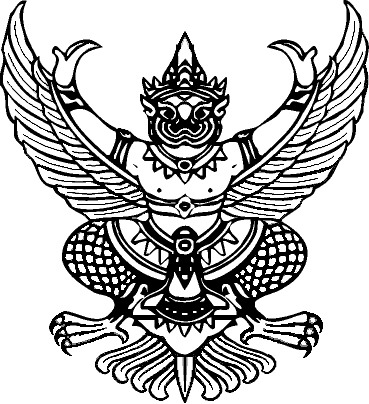 คำสั่งองค์การบริหารส่วนตำบลปอที่   817 / 2564เรื่อง  การแบ่งงานและการมอบหมายหน้าที่ให้พนักงานส่วนตำบล พนักงานครูและพนักงานจ้าง องค์การบริหารส่วนตำบลปอ _______________________	ตามที่องค์การบริหารส่วนตำบลปอ ได้ประกาศ เรื่องโครงสร้างส่วนราชการ การแบ่งงานภายใน และการกำหนดอำนาจหน้าที่ของกองหรือส่วนราชการในแผนอัตรากำลัง 3 ปี (พ.ศ.2564 – 2566) ปรับปรุงครั้งที่ 1 เมื่อวันที่ 7 พฤษภาคม 2564 โดยความเห็นชอบของคณะกรรมการพนักงานส่วนตำบลจังหวัดเชียงราย (ก.อบต.เชียงราย) ในการประชุมครั้งที่ 4/2564 เมื่อวันที่ 28 เมษายน 2564 เพื่อให้การปฏิบัติงานภายในองค์การบริหารส่วนตำบลปอ เป็นไปด้วยความเรียบร้อย เหมาะสม และก่อเกิดประโยชน์สูงสุดต่อทางราชการ จึงกำหนดงานและหน้าที่ความรับผิดชอบของพนักงานส่วนตำบล พนักงานครู และพนักงานจ้าง องค์การบริหารส่วนตำบลปอ	อาศัยอำนาจตามพระราชบัญญัติสภาตำบลและองค์การบริหารส่วนตำบล  พ.ศ. 2537 (และแก้ไขเพิ่มเติมถึงฉบับที่ 7) พ.ศ. 2562 มาตรา 59 , 60 วรรคแรก และ 60/1  พระราชบัญญัติระเบียบบริหารงานบุคคลส่วนท้องถิ่น  พ.ศ.  2542  มาตรา 15 และ 25 วรรคท้าย ประกอบประกาศคณะกรรมการกลางพนักงานส่วนตำบล  เรื่อง  มาตรฐานทั่วไปเกี่ยวกับโครงสร้างแบ่งส่วนราชการวิธีการบริหารและการปฏิบัติงานของพนักงานส่วนตำบล  และกิจการอันเกี่ยวกับการบริหารงานบุคคลในองค์การบริหารส่วนตำบล  ข้อ 9  และประกาศคณะกรรมการพนักงานส่วนตำบลจังหวัดเชียงราย (ก.อบต. จ.เชียงราย) เรื่อง หลักเกณฑ์และเงื่อนไขเกี่ยวกับการบริหารงานบุคคลขององค์การบริหารส่วนตำบล ลงวันที่   5  พฤศจิกายน  2545   ประกอบกับหนังสือสำนักงาน  ก.จ.,  ก.ท. และ ก.อบต.  ด่วนที่สุด  ที่ มท 0809.1/ว 154  ลงวันที่  8  กรกฎาคม  2549  ประกาศโครงสร้างการแบ่งส่วนราชการ การแบ่งงานภายใน และการกำหนดอำนาจหน้าที่ของกองหรือส่วนราชการในองค์การบริหารส่วนตำบลปอ ลงวันที่  7  พฤษภาคม  2564  เป็นไปตามหนังสือสำนักงาน ก.อบต. ที่ มท 0809.2/ว 143  เรื่อง  ประกาศ ก.อบต.เรื่อง มาตรฐานทั่วไปเกี่ยวกับโครงสร้างการแบ่งส่วนราชการ วิธีการบริหารและการปฏิบัติงานของพนักงานส่วนตำบล  และกิจการอันเกี่ยวกับการบริหารงานบุคคลในองค์การบริหารส่วนตำบล (ฉบับที่ 2 พ.ศ. 2563) ลงวันที่ 30 ตุลาคม 2563  จึงอาศัยอำนาจตามความในข้อ 227 ของประกาศ ก.อบต.จังหวัดเชียงราย เรื่อง หลักเกณฑ์และเงื่อนไขเกี่ยวกับหลักเกณฑ์การบริหารงานบุคคลขององค์การบริหารส่วนตำบล (เพิ่มเติม) พ.ศ.2563 ประกอบกับมติ ก.อบต.จังหวัดเชียงราย ครั้งที่  4  / 2564   เมื่อวันที่  28  เมษายน  จึงกำหนดงานและหน้าที่ความรับผิดชอบ โดยมีรายละเอียดดังนี้	การบริหารงานขององค์กรภาพรวมทั้งหมดให้ นายประเวศ  ปงรังษี  ตำแหน่งนักบริหารงานท้องถิ่น บริหารต้น (ปลัดองค์การบริหารส่วนตำบลปอ) เลขที่ตำแหน่ง 12-3-00-1101-001 เป็นหัวหน้าพนักงานส่วนตำบลและพนักงานจ้างทุกคนในสังกัดขององค์การบริหารส่วนตำบลปอ รองจากนายกองค์การบริหารส่วนตำบลปอ โดยมี นางสาวกรรณิการ์   ชัยวงศ์  ตำแหน่ง นักบริหารงานท้องถิ่น บริหารต้น (รองปลัดองค์การบริหารส่วนตำบล) เลขที่ตำแหน่ง 12-3-00-1101-002 เป็นผู้ช่วยปฏิบัติงาน (ตามที่ปลัดองค์การบริหารส่วนตำบลมีคำสั่งมอบหมาย / มอบงาน / แบ่งงาน) ซึ่งมีหน้าที่รับผิดชอบควบคุมดูแลการปฏิบัติงานขององค์การบริหารส่วนตำบลปอ ให้เป็นไปตามนโยบายที่นายกองค์การบริหารส่วนตำบลสั่งการเกี่ยวกับนโยบายของรัฐบาลนโยบายกระทรวงมหาดไทย กรมส่งเสริมการปกครองท้องถิ่น และจังหวัดเชียงราย รวมทั้ง อำนาจหน้าที่อื่นๆ ตามที่กฎหมายกำหนดไว้ ที่มีลักษณะงานบริหารงานองค์การบริหารส่วนตำบลและด้านกฎหมายเกี่ยวกับการวางแผน บริหารจัดการ อำนวยการ สั่งราชการ มอบหมาย กำกับดูแล ตรวจสอบ ประเมินผลงาน ตัดสินใจ แก้ปัญหาการบริหารงานขององค์การบริหารส่วนตำบล ที่มีหน้าที่ความรับผิดชอบความยากและคุณภาพของงานสูง โดยควบคุมหน่วยงานหลายหน่วยงานและปกครองผู้อยู่ใต้บังคับบัญชาจำนวนมากพอสมควร และปฏิบัติหน้าที่อื่นตามที่ได้รับมอบหมาย 	โดยมีลักษณะงานที่ปฏิบัติในด้านต่างๆดังนี้ 	1. ด้านแผนงาน 	1.1 ร่วมกำหนดแนวทางการดำเนินงาน ให้สอดคล้องกับทิศทาง นโยบาย ยุทธศาสตร์ ความคาดหวังและเป้าหมายความสำเร็จขององค์การบริหารส่วนตำบล เพื่อผลักดันให้เกิดการเปลี่ยนแปลงทั้งในด้านประสิทธิภาพและประสิทธิผลของ องค์การบริหารส่วนตำบล 	1.2 ร่วมวางแผนในการจัดทำแผนยุทธศาสตร์และแผนพัฒนา องค์การบริหารส่วนตำบล ข้อบัญญัติต่างๆ เพื่อเป็นการพัฒนาท้องถิ่น	1.3 บริหารจัดการให้เกิดการมีส่วนร่วมของประชาชนในการทำแผนพัฒนาองค์การบริหารส่วนตำบล การจัดทำงบประมาณ การจัดซื้อจัดจ้าง การประเมินผลงาน การเปิดเผยข้อมูลและการตรวจสอบงานเพื่อให้เกิดการจัดแผนพัฒนาพื้นที่ที่มีประสิทธิภาพสูงสุด 	1.4 วางแผนแนวทางการพัฒนาระบบงาน การปรับกลไกวิธีบริหารงาน การกำหนดแนวทางการจัดสรรและการใช้ทรัพยากรหรืองบประมาณตามที่ได้รับมอบหมาย ตลอดจนแนวทางปรับปรุงกฎเกณฑ์ มาตรการ มาตรฐานในเรื่องต่างๆ ในที่รับผิดชอบ เพื่อให้การบริหารการปฏิบัติงานมีประสิทธิภาพสูงสุดทันต่อการเปลี่ยนแปลงทางสังคม เศรษฐกิจ การเมือง และความต้องการของประชาชนในท้องถิ่น 	1.5 ติดตาม เร่งรัด การดำเนินงานให้เป็นไปตามทิศทาง แนวนโยบาย กลยุทธ์ แผนงาน โครงการ เพื่อให้การดำเนินงานบรรลุเป้าหมายและผลสัมฤทธิ์ตามที่กำหนดไว้ 	1.6 วางแผนการปฏิบัติงานให้เป็นไปตามขั้นตอนและนานโยบายของผู้บริหารไปปฏิบัติ เพื่อให้งานสัมฤทธิ์ผลตามวัตถุประสงค์ 	1.7 ให้คำปรึกษาและเสนอความเห็นเกี่ยวกับแผนงานการดำเนินการต่าง ๆ ให้กับผู้บริหารองค์การบริหารส่วนตำบล 	2. ด้านบริหารงาน 	2.1 ช่วยสั่งราชการ มอบหมาย อำนวยการ ควบคุม ตรวจสอบ ปรับปรุงแก้ไข ตัดสินใจ แก้ปัญหา ประเมินผลการปฏิบัติงาน และให้คำปรึกษาแนะนำการปฏิบัติราชการ เพี่อให้ผลการปฏิบัติราชการบรรลุเป้าหมายและผลสัมฤทธิ์ที่องค์การบริหารส่วนตำบลกำหนดไว้ 	2.2 ช่วยปรับปรุงแนวทาง มาตรฐาน ระบบงาน กฎ ระเบียบ ข้อบังคับ หลักเกณฑ์และวิธีการปฏิบัติในเรื่องต่างๆ เพื่อการปฏิบัติราชการที่มีประสิทธิภาพและประสิทธิผล ทันต่อการเปลี่ยนแปลง และตอบสนองต่อความต้องการของประชาชน 	2.3 ช่วยกำกับ ตรวจสอบ ควบคุมและปฏิบัติงานที่ได้รับมอบจากส่วนกลาง ส่วนภูมิภาค เพื่อให้งานบรรลุตามวัตถุประสงค์อย่างมีประสิทธิภาพและเกิดประโยชน์สูงสุด 	2.4 เสนอความเห็นหรือช่วยพิจารณาอนุมัติ อนุญาต ดำเนินการต่างๆ ตามภารกิจของส่วนราชการ เพื่อผลสัมฤทธิ์ภารกิจขององค์การบริหารส่วนตำบล 	2.5 เข้าร่วมประชุมคณะกรรมการต่างๆ ตามที่ได้รับแต่งตั้งหรือในฐานะผู้แทนองค์กรปกครองท้องถิ่น เพื่อการพิจารณาให้ความเห็น หรือการตัดสินใจแก้ปัญหาได้อย่างถูกต้อง 	2.6 ประสานงานฝ่ายบริหาร สภา ฯ และส่วนราชการ เพื่อกำหนดกรอบการบริหารงบประมาณ (ตามหน่วยงานหรือตามแผนงานให้ตรงตามยุทธศาสตร์การพัฒนางบประมาณ)	2.7 กำกับและบริหารการจัดเก็บภาษี และค่าธรรมเนียมตามกฎหมายองค์การบริหารส่วนท้องถิ่นที่รับผิดชอบกำหนดไว้ ให้เป็นไปอย่างโปร่งใสและสามารถตรวจสอบได้ 	2.8 กำกับดูแลเรื่องร้องเรียน ให้คำปรึกษา แนะนำ ด้านกฎหมายการอำนวยความเป็นธรรมให้แก่ประชาชน ตรวจสอบเรื่องร้องเรียนขอความเป็นธรรม เพื่อนำเสนอผู้บังคับบัญชาประกอบการตัดสินใจเพื่ออำนวยความเป็นธรรมให้แก่ประชาชน 	2.9 ประสานงานกับองค์กรภาครัฐ เอกชน ประชาสังคมในระดับผู้นาที่เกี่ยวข้องเพื่อให้เกิดความร่วมมือหรือแก้ปัญหาในการปฏิบัติราชการ 	3. ด้านการบริหารงานทรัพยากรบุคคล 	3.1 ช่วยปกครองบังคับบัญชา กำกับดูแล และพัฒนาทรัพยากรบุคคลในองค์กรส่วนท้องถิ่น เพื่อการบริหารงานและพัฒนาขีดความสามารถของบุคลากรตามหลักคุณธรรม 	3.2 ช่วยวางแผนอัตรากำลังของส่วนราชการในองค์การบริหารส่วนตำบลให้เป็นไปอย่างมีประสิทธิภาพและเป็นไปตามกฎหมาย 	3.3 ช่วยบริหารทรัพยากรบุคคลขององค์การบริหารส่วนตำบล เพื่อสร้างแรงจูงใจให้แก่ข้าราชการ ลูกจ้างประจำและพนักงานจ้างได้อย่างเป็นธรรม 	3.4 กำกับดูแล อำนวยการ ส่งเสริมและเผยแพร่งานวิชาการที่เกี่ยวข้องในรูปแบบต่างๆ เพื่อให้เกิดการเรียนรู้ร่วมกันของบุคลากร และเสริมสร้างประสิทธิภาพในการให้บริการประชาชน การรักษาความสงบเรียบร้อย การอำนวยความยุติธรรมและภารกิจอื่นๆ 	3.5 ให้คำปรึกษา แนะนำด้านการปฏิบัติงานแก่เจ้าหน้าที่ระดับรองลงมา ตอบปัญหาและชี้แจงเรื่องต่างๆ ที่เกี่ยวกับงานในหน้าที่ เพื่อสนับสนุนการปฏิบัติงานของเจ้าหน้าที่ระดับรองลงมา 	4. ด้านบริหารทรัพยากรและงบประมาณ 	4.1 ช่วยวางแผน ติดตาม ควบคุม และตรวจสอบการใช้งบประมาณและทรัพยากรของหน่วยงาน เพื่อให้การปฏิบัติราชการเกิดประสิทธิภาพและความคุ้มค่า บรรลุเป้าหมายและผลสัมฤทธิ์ของส่วนราชการในองค์การบริหารส่วนตำบล 	4.2 ช่วยในการบริหารงานการคลัง และการควบคุมการเบิกจ่ายเงินงบประมาณเพื่อให้เกิดประสิทธิภาพและความคุ้มค่าและเป็นไปตามกฎหมาย กฎ และระเบียบข้อบังคับที่เกี่ยวข้อง 	4.3 ร่วมวางแผนการจัดทำและบริหารงบประมาณรายจ่ายประจำปี เพื่อให้สนองตอบปัญหาความต้องการของประชาชนตามแผนพัฒนาการกำหนดงานและหน้าที่ความรับผิดชอบของส่วนราชการสำนักปลัดองค์การบริหารส่วนตำบลปอ 	ในระหว่างที่ไม่มีผู้ดำรงตำแหน่งหัวหน้าสำนักปลัด มอบหมายให้ นายเจษฎา  โปงวงค์  ตำแหน่งนักวิชาการเกษตรชำนาญการ  เลขที่ตำแหน่ง 12-3-01-3401-001 เป็น ผู้รักษาราชการแทนหัวหน้าสำนักปลัด องค์การบริหารส่วนตำบลปอ โดยมีพนักงานส่วนตำบลและพนักงานจ้างทุกตำแหน่งในสังกัดเป็นผู้ใต้บังคับบัญชา มีลักษณะงานเกี่ยวกับการวางแผน บริหารจัดการจัดระบบงาน อำนวยการ สั่งราชการ มอบหมาย กำกับ แนะนำ ตรวจสอบ ประเมินผลงาน ตัดสินใจแก้ไขปัญหาในงานของหน่วยงานที่รับผิดชอบ ซึ่งมีลักษณะหน้าที่ความรับผิดชอบและคุณภาพของงานสูง และปฏิบัติงานอื่นตามที่ได้รับมอบหมาย  โดยมีลักษณะงานที่ปฏิบัติในด้านต่าง ๆ ดังนี้ 	1) ด้านแผนงาน 	1.1) ร่วมวางแผนงาน โครงการ หรือแผนการปฏิบัติงาน รวมทั้งเป้าหมายและผลสัมฤทธิ์ของหน่วยงานด้านงานบริหารทั่วไป งานสนับสนุน งานเลขานุการ งานนโยบายและแผน งานทะเบียนราษฎร์และงานบัตรประจำตัวประชาชน หรืองานราชการที่มิได้กำหนดให้เป็นหน้าที่ของกอง หรือส่วนราชการใดในองค์การบริหารส่วนตำบลโดยเฉพาะ เพื่อเป็นแบบแผนในการปฏิบัติงานของหน่วยงานให้สามารถปฏิบัติงานได้อย่างมีประสิทธิภาพสูงสุด 	1.2) ร่วมจัดทำแผนหรือโครงการติดตามประเมินผลการดำเนินงานตามแผนและโครงการต่างๆ ซึ่งอาจจะเป็นนโยบายแผนงานและโครงการทางเศรษฐกิจ สังคม การเมืองการบริหารหรือความมั่นคงของประเทศ เพื่อให้เกิดการนำเสนอแนวทางในการพัฒนาแผนงานหรือโครงการอื่นๆ ในอนาคตต่อไป 	1.3) ร่วมติดตาม เร่งรัด การดำเนินกิจกรรมต่างๆ ให้เป็นไปตามแผนงาน โครงการ หรือแผนการปฏิบัติงาน ตลอดจนประเมินผลและรายงานการดำเนินงาน เพื่อให้เป็นไปตามเป้าหมายและผลสัมฤทธิ์ของหน่วยงานตามที่กำหนดไว้ 	1.4) ร่วมวางแนวทางการศึกษา วิเคราะห์ และเสนอแนวทางพัฒนาการปฏิบัติงานหรือระบบงานขององค์การบริหารส่วนตำบล ด้านงานนโยบายและแผน ด้านงานบริหารทั่วไป งานสนับสนุน งานเลขานุการ       งานนโยบายและแผน หรืองานราชการที่มิได้กำหนดให้เป็นหน้าที่ของกอง หรือส่วนราชการใดในองค์การบริหารส่วนตำบลที่สังกัด เพื่อปรับปรุงกระบวนการทางานให้มีประสิทธิภาพยิ่งขึ้น ภายใต้ข้อจำกัดทางด้านงบประมาณ บุคลากร และเวลา 	1.5 ค้นคว้าประยุกต์เทคโนโลยีหรือองค์ความรู้ใหม่ ๆ ที่เกี่ยวข้องกับงานในภารกิจของหน่วยงานในภาพรวมเพื่อนำมาปรับปรุงให้การปฏิบัติงาน ระบบงาน หรือกระบวนการทางานมีประสิทธิภาพมากขึ้น 	2) ด้านบริหารงาน 	2.1) ควบคุมดูแลการจัดทำคำของบประมาณรายจ่ายประจำปี ข้อบัญญัติงบประมาณเพิ่มเติม และการโอนเปลี่ยนระบบงบประมาณรายจ่าย เพื่อให้องค์การบริหารส่วนตำบลมีงบประมาณที่เหมาะสมและสอดคล้องกับภารกิจตามกฎระเบียบและเวลาที่กำหนดไว้ 	2.2) ศึกษา วิเคราะห์ เสนอแนะ และประสานงานกับหน่วยงานต่างๆ ในองค์การบริหารส่วนตำบลและหน่วยงานอื่นๆ ที่เกี่ยวข้องในการจัดทานโยบายและยุทธศาสตร์ เพื่อให้ได้แผนยุทธศาสตร์และแผนปฏิบัติงานขององค์การบริหารส่วนตำบล สอดรับกับนโยบายขององค์การบริหารส่วนตำบล รัฐบาล แผนพัฒนาเศรษฐกิจและสังคมแห่งชาติและแผนอื่นๆ ที่เกี่ยวข้อง 	2.3) ควบคุมดูแลการวิเคราะห์และจัดเตรียมข้อมูล เอกสาร และผลงานที่เกี่ยวข้องกับงานด้านนโยบาย แผนยุทธศาสตร์ แผนปฏิบัติการ หรือแผนอื่นๆ ที่เกี่ยวข้อง เพื่อให้การทางานของผู้บริหารองค์การบริหารส่วนตำบลเป็นไปอย่างมีประสิทธิภาพและความพึงพอใจสูงสุด 	2.4) ควบคุมดูแลการจัดทำคำของบประมาณรายจ่ายประจำปี ข้อบัญญัติงบประมาณเพิ่มเติมและ การโอนเปลี่ยนระบบงบประมาณรายจ่าย เพื่อให้องค์การบริหารส่วนตำบลมีงบประมาณที่เหมาะสมและสอดคล้องกับภารกิจตามกฎระเบียบและเวลาที่กำหนดไว้ 	2.5) พิจารณาอนุมัติ อนุญาต การดำเนินการต่างๆ ตามภารกิจที่หน่วยงานรับผิดชอบ เพื่อให้บรรลุเป้าหมายและผลสัมฤทธิ์กำหนด 	2.6) มอบหมาย ตรวจสอบ ติดตาม ให้คำแนะนำ ปรับปรุงแก้ไข และควบคุมดูแลการจัดการงานต่างๆ หลายด้านของหน่วยงานสนับสนุน เช่น งานธุรการ งานรักษาความปลอดภัย งานจัดพิมพ์และแจกจ่ายเอกสาร งานรวบรวมข้อมูลสถิติ งานแปลเอกสาร งานเตรียมเรื่องและเตรียมการสำหรับการประชุม งานบันทึกเรื่องเสนอที่ประชุม งานทำรายงานการประชุมและรายงานอื่นๆ งานติดต่อกับหน่วยงานและบุคคลต่างๆ งานติดตามผลงาน เป็นต้น เพื่อดูแลให้งานเป็นไปตามระเบียบอย่างถูกต้อง ทันเวลาและตรงตามความต้องการของผู้บริหารหรือหน่วยงานต่างๆ สูงสุด2.7) มอบหมาย วิเคราะห์ ทำความเห็น เสนอแนะ และควบคุมดูแลงานนิติการ งานระเบียบและสัญญา เพื่อให้งานต่างๆ ดำเนินการไปอย่างถูกต้องตามหลักวิชาการ และตามกฎระเบียบที่กำหนดไว้อย่างมีประสิทธิภาพสูงสุด 	2.8) มอบหมาย วิเคราะห์ ทำความเห็น เสนอแนะ และควบคุมดูแลงานบริหารและพัฒนาทรัพยากรบุคคล เพื่อบริหารงานให้องค์การบริหารส่วนตำบลสามารถสรรหา บริหาร พัฒนาและใช้ประโยชน์จากบุคลากรในองค์กรอย่างมีประสิทธิภาพสูงสุด	2.9) มอบหมาย วิเคราะห์ ทำความเห็น เสนอแนะ และควบคุมดูแลงานนโยบายและแผน หรืองานจัดระบบงาน เพื่อให้องค์การบริหารส่วนตำบลมีแนวทางในการปฏิบัติงานที่มีเป้าหมายและมีประสิทธิภาพสูงสุด 	2.10) มอบหมาย วิเคราะห์ ทำความเห็น เสนอแนะ และควบคุมดูแลงานประชาสัมพันธ์ เพื่อให้เกิดการสื่อสารภายในที่ครอบคลุมทั่วถึงชัดเจน และเกิดการสื่อสารภายนอกที่สร้างความเข้าใจและภาพลักษณ์ที่ดีต่อประชาชนในท้องถิ่น 	2.11) ติดต่อประสานงานกับหน่วยงานหรือองค์กรภาครัฐ เอกชน และบุคคลที่เกี่ยวข้องเพื่อให้เกิดความร่วมมือ หรือบูรณาการปฏิบัติงานให้เกิดผลสัมฤทธิ์และเป็นประโยชน์ต่อประชาชนผู้รับบริการ 	2.12) ชี้แจงข้อเท็จจริง พิจารณาให้ความเห็น ข้อเสนอแนะในที่ประชุมคณะกรรมการและคณะทางานต่าง ๆ ที่ได้รับแต่งตั้ง หรือเวทีเจรจาต่าง ๆ 	3) ด้านการบริหารงานทรัพยากรบุคคล 	3.1) จัดระบบงานและอัตรากำลังเจ้าหน้าที่ในหน่วยงานให้สอดคล้องกับภารกิจ เพื่อให้การปฏิบัติราชการเกิดประสิทธิภาพ และความคุ้มค่า 	3.2) ติดตามและประเมินผลงานของเจ้าหน้าที่ในบังคับบัญชา เพื่อให้การปฏิบัติงานสอดคล้องกับวัตถุประสงค์ของหน่วยงานและบรรลุเป้าหมายและผลสัมฤทธิ์ตามที่กำหนด 	3.3) ให้คำปรึกษาแนะนำ ปรับปรุงและพัฒนาการปฏิบัติงานของเจ้าหน้าที่ในบังคับบัญชาเพื่อให้เกิดความสามารถและสมรรถนะที่เหมาะสมกับงานที่ปฏิบัติ 	4) ด้านบริหารทรัพยากรและงบประมาณ 	4.1) วางแผนการใช้ทรัพยากรและงบประมาณของหน่วยงาน เพื่อให้สอดคล้องกับนโยบาย พันธกิจ และเป็นไปตามเป้าหมายของส่วนราชการ 	4.2) ร่วมหรือวางแผนและประสานกิจกรรมให้มีการใช้ทรัพยากรของหน่วยงานที่รับผิดชอบ ทั้งด้านงบประมาณ อาคารสถานที่และอุปกรณ์ในการทางาน เพื่อให้การทางานเกิดประสิทธิภาพคุ้มค่า และบรรลุเป้าหมายขององค์การบริหารส่วนตำบลที่สังกัด โดยอาจพิจารณานา งบประมาณที่ได้รับจัดสรรมาดำเนินการและใช้จ่ายร่วมกัน 	4.3) ติดตาม ตรวจสอบการใช้ทรัพยากรและงบประมาณ เพื่อให้เกิดประสิทธิภาพ ความคุ้มค่า และเป็นไปตามเป้าหมายและผลสัมฤทธิ์ตามที่กำหนดฝ่ายอำนวยการ		ในระหว่างที่ไม่มีผู้ดำรงตำแหน่งหัวหน้าฝ่ายอำนวยการ มอบหมายให้  นายณัฐสิทธิ์    กันยะ   ตำแหน่ง   นักทรัพยากรบุคคลชำนาญการ  (เลขที่ตำแหน่ง 12-3-01-3102-001) เป็น ผู้รักษาราชการแทนหัวหน้าฝ่ายอำนวยการ  ปฏิบัติงานในฐานะหัวหน้าหน่วยงานระดับกองในองค์กรปกครองส่วนท้องถิ่น ขนาดเล็ก หรือ ในฐานะหัวหน้าฝ่าย ที่มีลักษณะงานเกี่ยวกับการวางแผน บริหารจัดการจัดระบบงาน อำนวยการ สั่งราชการ มอบหมาย กำกับ แนะนำ ตรวจสอบ ประเมินผลงาน ตัดสินใจแก้ปัญหาในงานของหน่วยงานที่รับผิดชอบ ซึ่งมี ลักษณะหน้าที่ความรับผิดชอบและคุณภาพของงานสูง และปฏิบัติงานอื่นตามที่ได้รับมอบหมาย โดยมีลักษณะงานที่ปฏิบัติในด้านต่างๆดังนี้ 1. ด้านแผนงาน 1.1 ร่วมวางแผนงาน โครงการ หรือแผนการปฏิบัติงาน รวมทั้งเป้าหมายและ ผลสัมฤทธิ์ของหน่วยงานด้านงานบริหารทั่วไป งานสนับสนุน งานเลขานุการ งานนโยบายและแผน งาน ทะเบียนราษฎร์และงานบัตรประจำตัวประชาชน หรืองานราชการที่มิได้กำหนดให้เป็นหน้าที่ของกอง หรือส่วน ราชการใดในองค์กรปกครองส่วนท้องถิ่นโดยเฉพาะ เพื่อเป็นแบบแผนในการปฏิบัติงานของหน่วยงานให้ สามารถปฏิบัติงานได้อย่างมีประสิทธิภาพสูงสุด 1.2 ร่วมจัดทำแผนหรือโครงการติดตามประเมินผลการดำเนินงานตามแผนและ โครงการต่างๆ ซึ่งอาจจะเป็นนโยบายแผนงานและโครงการทางเศรษฐกิจ สังคม การเมืองการบริหารหรือความ มั่นคงของประเทศ เพื่อให้เกิดการนำเสนอแนวทางในการพัฒนาแผนงานหรือโครงการอื่นๆ ในอนาคตต่อไป 1.3 ร่วมติดตาม เร่งรัด การดำเนินกิจกรรมต่างๆ ให้เป็นไปตามแผนงาน โครงการ หรือแผนการปฏิบัติงาน ตลอดจนประเมินผลและรายงานการดำเนินงาน เพื่อให้เป็นไปตามเป้าหมายและ ผลสัมฤทธิ์ของหน่วยงานตมที่กำหนดไว้ 1.4 ร่วมวางแนวทางการศึกษา วิเคราะห์ และเสนอแนวทางพัฒนาการปฏิบัติงานหรือ ระบบงานขององค์กรปกครองส่วนท้องถิ่น ด้านงานนโยบายและแผน ด้านงานบริหารทั่วไป งานสนับสนุน งาน เลขานุการ งานนโยบายและแผน หรืองานราชการที่มิได้กำหนดให้เป็นหน้าที่ของกอง หรือส่วนราชการใดใน องค์กรปกครองส่วนท้องถิ่นที่สังกัด เพื่อปรับปรุงกระบวนการทำงานให้มีประสิทธิภาพยิ่งขึ้น ภายใต้ข้อจำกัด ทางด้านงบประมาณ บุคลากร และเวลา 1.5 ค้นคว้าประยุกต์เทคโนโลยีหรือองค์ความรู้ใหม่ ๆ ที่เกี่ยวข้องกับงานในภารกิจ ของหน่วยงานในภาพรวมเพื่อนำมาปรับปรุงให้การปฏิบัติงาน ระบบงาน หรือกระบวนการท ำงานมี ประสิทธิภาพมากขึ้น 2. ด้านบริหารงาน 2.1 ควบคุมดูแลการจัดทำคำของบประมาณรายจ่ายประจำปี ข้อบัญญัติงบประมาณ เพิ่มเติม และการโอนเปลี่ยนระบบงบประมาณรายจ่าย เพื่อให้องค์กรปกครองส่วนท้องถิ่นมีงบประมาณที่ เหมาะสมและสอดคล้องกับภารกิจตามกฎระเบียบและเวลาที่กำหนดไว้ 2.2 ศึกษา วิเคราะห์ เสนอแนะ และประสานงานกับหน่วยงานต่างๆ ในองค์กร ปกครองส่วนท้องถิ่นและหน่วยงานอื่นๆ ที่เกี่ยวข้องในการจัดทำนโยบายและยุทธศาสตร์ เพื่อให้ได้แผน ยุทธศาสตร์และแผนปฏิบัติงานขององค์กรปกครองส่วนท้องถิ่น สอดรับกับนโยบายของสภาองค์การบริหาร ส่วนจังหวัด สภาเทศบาล หรือสภาตำบล รัฐบาล แผนพัฒนาเศรษฐกิจและสังคมแห่งชาติและแผนอื่นๆ ที่ เกี่ยวข้อง 2.3 ควบคุมดูแลการวิเคราะห์และจัดเตรียมข้อมูล เอกสาร และผลงานที่เกี่ยวข้องกับ งานด้านนโยบาย แผนยุทธศาสตร์ แผนปฏิบัติการ หรือแผนอื่นๆ ที่เกี่ยวข้อง เพื่อให้การท ำงานของผู้บริหาร องค์กรปกครองส่วนท้องถิ่นเป็นไปอย่างมีประสิทธิภาพและความพึงพอใจสูงสุด 2.4 ควบคุมดูแลการจัดทำคำของบประมาณรายจ่ายประจำปี ข้อบัญญัติงบประมาณ เพิ่มเติมและ การโอนเปลี่ยนระบบงบประมาณรายจ่าย เพื่อให้องค์กรปกครองส่วนท้องถิ่นมีงบประมาณที่ เหมาะสมและสอดคล้องกับภารกิจตามกฎระเบียบและเวลาที่กำหนดไว้ 2.5 พิจารณาอนุมัติ อนุญาต การดำเนินการต่างๆ ตามภารกิจที่หน่วยงานรับผิดชอบ เพื่อให้บรรลุเป้าหมายและผลสัมฤทธิ์กำหนด 2.6 มอบหมาย ตรวจสอบ ติดตาม ให้คำแนะนำ ปรับปรุงแก้ไข และควบคุมดูแลการ จัดการงานต่างๆ หลายด้านของหน่วยงานสนับสนุน เช่น งานธุรการ งานรักษาความปลอดภัย งานจัดพิมพ์และ แจกจ่ายเอกสาร งานรวบรวมข้อมูลสถิติ งานแปลเอกสาร งานเตรียมเรื่องและเตรียมการสำหรับการประชุม งานบันทึกเรื่องเสนอที่ประชุม งานทำรายงานการประชุมและรายงานอื่นๆ งานติดต่อกับหน่วยงานและบุคคล ต่างๆ งานติดตามผลงาน เป็นต้น เพื่อดูแลให้งานเป็นไปตามระเบียบอย่างถูกต้อง ทันเวลาและตรงตามความ ต้องการของผู้บริหารหรือหน่วยงานต่างๆ สูงสุด 2.7 มอบหมาย วิเคราะห์ ทำความเห็น เสนอแนะ และควบคุมดูแลงานนิติการ งาน ระเบียบและสัญญา เพื่อให้งานต่างๆ ดำเนินการไปอย่างถูกต้องตามหลักวิชาการ และตามกฎระเบียบที่กำหนด ไว้อย่างมีประสิทธิภาพสูงสุด 2.8 มอบหมาย วิเคราะห์ ทำความเห็น เสนอแนะ และควบคุมดูแลงานบริหารและ พัฒนาทรัพยากรบุคคล เพื่อบริหารงานให้องค์กรปกครองส่วนท้องถิ่นสามารถสรรหา บริหาร พัฒนาและใช้ ประโยชน์จากบุคลากรในองค์กรอย่างมีประสิทธิภาพสูงสุด 2.9 มอบหมาย วิเคราะห์ ทำความเห็น เสนอแนะ และควบคุมดูแลงานนโยบายและ แผน หรืองานจัดระบบงาน เพื่อให้องค์กรปกครองส่วนท้องถิ่นมีแนวทางในการปฏิบัติงานที่มีเป้าหมายและมี ประสิทธิภาพสูงสุด 2.10 มอบหมาย วิเคราะห์ ทำความเห็น เสนอแนะ และควบคุมดูแลงานประชาสัมพันธ์ เพื่อให้เกิดการสื่อสารภายในที่ครอบคลุมทั่วถึงชัดเจน และเกิดการสื่อสารภายนอกที่สร้างความเข้าใจและ ภาพลักษณ์ที่ดีต่อประชาชนในท้องถิ่น 2.11 มอบหมาย วิเคราะห์ ทำความเห็น เสนอแนะและควบคุมดูแลงานทะเบียนราษฎร์ ต่างๆ เช่น การแจ้งเกิด การแจ้งตาย การแจ้งย้ายที่อยู่ การจัดทำบัตรประจำตัวประชาชน เป็นต้น เพื่อ อำนวยการให้การให้บริการประชาชนเป็นไปอย่างถูกต้อง รวดเร็วและมีประสิทธิภาพสูงสุด2.12 ติดต่อประสำนงานกับหน่วยงานหรือองค์กรภาครัฐ เอกชน และบุคคลที่เกี่ยวข้อง เพื่อให้เกิดความร่วมมือ หรือบูรณาการงานให้เกิดผลสัมฤทธิ์และเป็นประโยชน์ต่อประชาชนผู้รับบริการ 2.13 ชี้แจงข้อเท็จจริง พิจารณาให้ความเห็น ข้อเสนอแนะในที่ประชุมคณะกรรมการ และคณะทำงานต่าง ๆ ที่ได้รับแต่งตั้ง หรือเวทีเจรจาต่าง ๆ 3. ด้านการบริหารงานทรัพยากรบุคคล 3.1 จัดระบบงานและอัตราก ำลังเจ้าหน้าที่ในหน่วยงานให้สอดคล้องกับภารกิจ เพื่อให้ การปฏิบัติราชการเกิดประสิทธิภาพ และความคุ้มค่า 3.2 ติดตามและประเมินผลงานของเจ้าหน้าที่ในบังคับบัญชา เพื่อให้การปฏิบัติงาน สอดคล้องกับวัตถุประสงค์ของหน่วยงานและบรรลุเป้าหมายและผลสัมฤทธิ์ตามที่ก ำหนด 3.3 ให้ค ำปรึกษาแนะน ำ ปรับปรุงและพัฒนาการปฏิบัติงานของเจ้าหน้าที่ในบังคับ บัญชาเพื่อให้เกิดความสามารถและสมรรถนะที่เหมาะสมกับงานที่ปฏิบัติ 4. ด้านบริหารทรัพยากรและงบประมาณ 4.1 วางแผนการใช้ทรัพยากรและงบประมาณของหน่วยงาน เพื่อให้สอดคล้องกับ นโยบาย พันธกิจ และเป็นไปตามเป้าหมายของส่วนราชการ 4.2 ร่วมหรือวางแผนและประสำนกิจกรรมให้มีการใช้ทรัพยากรของหน่วยงานที่ รับผิดชอบ ทั้งด้านงบประมาณ อาคารสถานที่และอุปกรณ์ในการทางาน เพื่อให้การทางานเกิดประสิทธิภาพ คุ้มค่า และบรรลุเป้าหมายขององค์กรปกครองส่วนท้องถิ่นที่สังกัด โดยอาจพิจารณานำงบประมาณที่ได้รับ จัดสรรมาดำเนินการและใช้จ่ายร่วมกัน 4.3 ติดตาม ตรวจสอบการใช้ทรัพยากรและงบประมาณ เพื่อให้เกิดประสิทธิภาพ ความคุ้มค่า และเป็นไปตามเป้าหมายและผลสัมฤทธิ์ตามที่กำหนด1.1  งานบริหารงานทั่วไปขององค์การบริหารส่วนตำบล                                        	มอบหมายให้ นางมนธิชา   ลือชา  ตำแหน่ง  นักจัดการงานทั่วไปชำนาญการ (เลขที่ตำแหน่ง 12-3-01-3101-001) เป็นหัวหน้ารับผิดชอบ โดยมีลักษณะงานที่ปฏิบัติในด้านต่างๆ ดังนี้ 	1) ด้านการปฏิบัติการ 	- งานบริหารงานทั่วไป	1.1) ศึกษา รวบรวมข้อมูล สถิติ สรุปรายงาน และปฏิบัติงาน เพื่อสนับสนุนการบริหารสำนักงาน ในด้านต่างๆ เช่น งานบริหารทรัพยากรบุคคล งานบริหารงบประมาณ งานบริหารแผนปฏิบัติราชการ งานจัดระบบงาน งานธุรการ งานสารบรรณ และงานสัญญาต่างๆ เป็นต้น	1.2) จัดเก็บ และรักษาข้อมูลสถิติ เอกสาร หลักฐาน หนังสือราชการ ระเบียบ และคำสั่งต่างๆ ของหน่วยงานตามที่ได้รับมอบหมาย เพื่อให้มีข้อมูลที่สะดวกต่อการค้นหา และเป็นหลักฐานทางราชการ 	1.3) ปฏิบัติงานเลขานุการของผู้บริหาร เช่น การกลั่นกรองเรื่อง การจัดเตรียมเอกสารสำหรับการประชุม เป็นต้น เพื่อไม่ให้เกิดข้อผิดพลาดในการวินิจฉัยสั่งการของผู้บริหาร 	1.4) จัดเตรียมการประชุม บันทึกและเรียบเรียงรายงานการประชุม และรายงานอื่นๆ เพื่อให้การบริหารการประชุมมีประสิทธิภาพและบรรลุวัตถุประสงค์ของหน่วยงาน 	1.5) ทำเรื่องติดต่อกับหน่วยงานและบุคคลต่างๆ เพื่อให้การดำเนินงานบรรลุเป้าหมายตามที่กำหนด 	1.6) ประสานและจัดงานรัฐพิธีหรืองานราชพิธี เพื่อให้งานดำเนินการไปอย่างมีประสิทธิภาพสูงสุด 	1.7) ช่วยติดตามการปฏิบัติตามมติของที่ประชุม หรือการปฏิบัติตามคำสั่งของผู้บริหาร ของหน่วยงาน เพื่อการรายงานและเป็นข้อมูลประกอบการพิจารณาของผู้บังคับบัญชาต่อไป	- งานธุรการ	1.8) ปฏิบัติงานธุรการ งานสารบรรณ งานบริหารทั่วไป ได้แก่ การรับ – ส่งหนังสือ การลงทะเบียน รับหนังสือ การร่างโต้ตอบหนังสือราชการ การบันทึกข้อมูล การจัดทำฎีกาเบิกจ่ายเงิน และการพิมพ์เอกสาร จดหมาย และหนังสือราชการต่างๆ การเตรียมการประชุม เป็นต้น เพื่อสนับสนุนให้งานต่าง ๆ ดำเนินไปด้วยความสะดวกเรียบร้อยตรงตามเป้าหมายมีหลักฐานตรวจสอบได้ 	1.9) จัดเก็บเอกสาร หนังสือราชการ หลักฐานหนังสือ ตามระเบียบวิธีปฏิบัติ เพื่อสะดวกต่อการค้นหา และเป็นหลักฐานทางราชการ 	1.10) รวบรวมข้อมูล จัดเก็บข้อมูลสถิติ เช่น สมุดลงเวลาปฏิบัติราชการ รายชื่อพนักงาน ข้อมูลจำนวนบุคลากร เอกสารอื่น ๆ ที่เป็นหลักฐานตามระเบียบวิธีการปฏิบัติเพื่อสะดวกต่อการค้นหาสำหรับใช้เป็นหลักฐานตรวจสอบได้ 	1.11) ตรวจสอบ และสอบทานความถูกต้องของเอกสาร หนังสือ และจดหมายต่างๆ ที่เกี่ยวข้องกับการดำเนินงาน เพื่อให้แน่ใจว่าเอกสารทั้งหมดมีความถูกต้อง ครบถ้วน และปราศจากข้อผิดพลาด 	1.12) จัดทำและแจกจ่าย ข้อมูล เอกสาร หลักฐาน หนังสือเวียน หรือระเบียบวิธีปฏิบัติ เพื่อแจ้งให้หน่วยงานต่างๆ ที่เกี่ยวข้องรับทราบ หรือดำเนินการต่างๆ ต่อไป 	1.13) ดำเนินการเกี่ยวกับพัสดุ ครุภัณฑ์ยานพาหนะ และอาคารสถานที่ของหน่วยงาน เช่น การจัดเก็บรักษา การเบิกจ่ายพัสดุครุภัณฑ์ การจัดทำทะเบียนพัสดุครุภัณฑ์ การดูแลรักษายานพาหนะและสถานที่ เพื่อให้การดำเนินงานด้านพัสดุครุภัณฑ์ ยานพาหนะ และอาคารสถานที่เป็นไปอย่างถูกต้อง และมีความพร้อมใช้งานอยู่เสมอ 	1.14) การรวบรวมรายงานผลการปฏิบัติงาน เช่น เอกสารตรวจรับรองมาตรฐาน (ธรรมาภิบาล) และเอกสารที่เกี่ยวข้องกับการตรวจ เพื่อนำไปใช้ปรับปรุงการปฏิบัติงาน 	1.15) จัดเตรียมการประชุม บันทึกการประชุม และจัดทำรายงานการประชุมเพื่อให้การประชุมเป็นไปด้วยความเรียบร้อย และมีหลักฐานในการประชุม	1.16) จัดเตรียม และดำเนินการผลิตเอกสารต่างๆ ที่เกี่ยวข้องกับการประชุม การฝึกอบรมสัมมนา นิทรรศการ และโครงการต่างๆ เพื่อให้เอกสารที่ถูกต้อง ครบถ้วน และพร้อมใช้ในการดำเนินงานต่างๆ อย่างมีประสิทธิภาพ และตรงต่อเวลา 	1.17) ปฏิบัติงานศูนย์ข้อมูลข่าวสาร เช่น จัดเตรียมเอกสารเพื่อเปิดเผย ตาม พ.ร.บ.ข้อมูลข่าวสาร เพื่อให้ผู้ที่ต้องการข้อมูลข่าวสารรับทราบข้อมูลข่าวสาร	1.18) อำนวยความสะดวก ติดต่อ และประสานงานกับทุกส่วนงานของหน่วยงาน ในเรื่องการประชุม และการดำเนินงานต่างๆ ตามที่ได้รับมอบหมาย เพื่อให้การปฏิบัติงานเป็นไปตามกำหนดเวลา และบรรลุวัตถุประสงค์ 	1.19) ศึกษา และติดตามเทคโนโลยีองค์ความรู้ใหม่ๆ กฎหมาย และระเบียบต่างๆ ที่เกี่ยวข้องกับงานสารบรรณ งานธุรการ งานบริหารทั่วไป งานการบริหารงานบุคคล งานพัสดุครุภัณฑ์ งานงบประมาณ งานประชาสัมพันธ์ และงานประชุม เพื่อนำมาประยุกต์ใช้ในการปฏิบัติงานได้อย่างมีประสิทธิภาพสูงสุด	2) ด้านการวางแผน 	วางแผนการทางานที่รับผิดชอบ ร่วมดำเนินการวางแผนการทำงานของหน่วยงาน หรือโครงการ เพื่อให้การดำเนินงานเป็นไปตามเป้าหมายและผลสัมฤทธิ์ที่กำหนด	3) ด้านการประสานงาน 	3.1) ประสานการทางานร่วมกันทั้งภายในและภายนอกหน่วยงานหรือหน่วยงานหน่วยงานที่เกี่ยวข้อง เพื่อให้การปฏิบัติงานเป็นไปด้วยความราบรื่น เกิดความร่วมมือและผลสัมฤทธิ์ตามที่กำหนด 	3.2) ชี้แจงและให้รายละเอียดเกี่ยวกับข้อมูล ข้อเท็จจริง แก่บุคคลหรือหน่วยงาน ที่เกี่ยวข้อง เพื่อสร้างความเข้าใจหรือความร่วมมือในการดำเนินงานตามที่ได้รับมอบหมาย 	3.3) ให้คำปรึกษาและแนะนำในเบื้องต้นแก่บุคลากร ประชาชน ผู้ที่มาติดต่อ และหน่วยงานต่างๆ ที่เกี่ยวข้อง เพื่อให้มีความรู้ความเข้าใจที่ถูกต้อง และสามารถนำไปปฏิบัติได้อย่างถูกต้อง 	3.4) ให้บริการข้อมูลแก่ผู้มาติดต่อราชการ เพื่อให้ได้รับข้อมูลที่จะนาไปใช้ประโยชน์ได้ต่อไป 	3.5) ผลิตเอกสารต่างๆ เพื่อสนับสนุนการปฏิบัติงานตามภารกิจของหน่วยงาน และปฏิบัติหน้าที่อื่นที่เกี่ยวข้องตามที่ได้รับมอบหมาย 	4) ด้านบริการ 	ตอบปัญหา ชี้แจง และให้คำแนะนำเกี่ยวกับงานในความรับผิดชอบ ในระดับเบื้องต้น แก่หน่วยงานราชการ เอกชน หรือประชาชนทั่วไป เพื่อให้ผู้ที่เกี่ยวข้องได้ทราบข้อมูลและเกิดความเข้าใจในงานที่รับผิดชอบ 5.การดูแลอาคาร สถานที่และการรักษาความสะอาดภายในบริเวณอาคารสำนักงาน 	โดยมีพนักงานจ้างขององค์การบริหารส่วนตำบลปอเป็นผู้ช่วยในการปฏิบัติงานดังนี้1) นายณรงค์ศักดิ์   กันทวี  ตำแหน่ง ภารโรง เป็นผู้รับผิดชอบตกแต่งสวนหย่อม สนามหญ้า ต้นไม้และแปลงดอกไม้ให้สวยงานอยู่เสมอ และดูแลความสะอาดบริเวณประตูทางเข้าด้านหน้า อาคาร อปพร.  อาคารห้องประชุม และบริเวณโดยรอบ , โรงจอดรถยนต์ด้านประตูทางเข้าด้านหน้า รวมทั้งถนนที่ติดอาคารจอดรถยนต์ 2) นางทัศนีย์   ไชยลังการ   ตำแหน่ง คนงาน เป็นผู้รับผิดชอบความสะอาดบริเวณอาคารสำนักงาน ห้องน้ำและอาคารส่วนควบทั้งหมด ดูแลและอำนวยความสะดวก ต้อนรับผู้ที่มาใช้บริการ หรือ ติดต่อราชการให้เป็นไปด้วยความเรียบร้อย3) นางวัลนิกา   ถาวงศ์   ตำแหน่ง คนงาน เป็นผู้รับผิดชอบความสะอาดบริเวณห้องทำงานผู้บริหาร อาคารโรงอาหาร ห้องน้ำและอาคารส่วนควบทั้งหมด ดูแลและอำนวยความสะดวก ต้อนรับผู้ที่มาใช้บริการ หรือ ติดต่อราชการให้เป็นไปด้วยความเรียบร้อย4.) นายอุเทน กำเนิด ตำแหน่ง คนงาน เป็นผู้รับผิดชอบ ดูแลและอำนวยความสะดวก ต้อนรับผู้ที่มาใช้บริการ หรือ ติดต่อราชการให้เป็นไปด้วยความเรียบร้อย 5.) นายกิตติศักดิ์ มวลสุชัย ตำแหน่ง คนงาน เป็นผู้รับผิดชอบ ดูแลและอำนวยความสะดวก ต้อนรับผู้ที่มาใช้บริการ หรือ ติดต่อราชการให้เป็นไปด้วยความเรียบร้อย *** และปฏิบัติหน้าที่อื่นที่เกี่ยวข้อง หรือ ตามที่ได้รับมอบหมาย6.  งานยานพาหนะและรถยนต์ส่วนกลางโดยมีพนักงานจ้างขององค์การบริหารส่วนตำบลปอเป็นผู้ช่วยในการปฏิบัติงานดังนี้	1)  นายสมศักดิ์   มนตรี 		พนักงานจ้างตามภารกิจ (พนักงานขับรถยนต์) 2)  นายชัยวิชิต   บุญยวง 	พนักงานจ้างตามภารกิจ (พนักงานขับรถยนต์) 3)  นายวิฑูรย์	ไชยลังการ 	พนักงานจ้างตามภารกิจ (พนักงานขับรถยนต์)4)  นายภีรวัฒน์   ชัยวงศ์		พนักงานจ้างตามภารกิจ (พนักงานขับรถยนต์)การใช้และควบคุมยานพาหนะส่วนกลางให้ปฏิบัติตามคำสั่งองค์การบริหารส่วนตำบลปอ ที่ 672/2564 ลงวันที่  6  กรกฎาคม 2564 เรื่อง  ข้อกำหนดการใช้ การเก็บรักษา การซ่อมบำรุง และผู้รับผิดชอบรถยนต์ส่วนกลาง  โดยให้ผู้มีหน้าที่รับผิดชอบดังนี้ในการใช้พาหนะ หรือรถยนต์ให้เสนอผู้บังคับบัญชาและผู้มีอำนาจอนุญาตให้ใช้รถยนต์ หรือยานพาหนะ ตามลำดับขั้นตอนและให้ประสานกับงานควบคุมพัสดุ กองคลังก่อนทุกครั้ง  โดยให้ทุกฝ่ายดำเนินการตามที่ได้รับมอบหมายหากมีข้อขัดข้องหรืออุปสรรคในการทางานให้แจ้งผู้บังคับบัญชาทราบตามลำดับชั้นทราบในขั้นต้นก่อน  และเพื่อเป็นไปด้วยความเรียบร้อยและคล่องตัวในการปฏิบัติงานให้สามารถสับเปลี่ยนเจ้าหน้าที่ผู้ปฏิบัติงานตามความเหมาะสมในบางโอกาส เพื่อทำการแก้ไขและรายงานให้ผู้บังคับบัญชาเหนือขั้นขึ้นไปทราบต่อไป 	*** และปฏิบัติหน้าที่อื่นที่เกี่ยวข้อง หรือ ตามที่ได้รับมอบหมาย1.2  งานบริหารรงานบุคคลของพนักงานส่วนตำบล ลูกจ้างประจำ และพนักงานจ้าง        	มอบหมายให้  นายณัฐสิทธิ์    กันยะ   ตำแหน่ง   นักทรัพยากรบุคคลชำนาญการ  (เลขที่ตำแหน่ง 12-3-01-3102-001) เป็นผู้รับผิดชอบ โดยมีลักษณะงานที่ปฏิบัติในด้านต่าง ๆ ดังนี้	1) ด้านการปฏิบัติการ 	1.1) ศึกษา วิเคราะห์ ตรวจสอบ ประเมินผล เกี่ยวกับการบริหารหรือการพัฒนาทรัพยากรบุคคล เพื่อเสนอแนะในการวางแนวทาง หลักเกณฑ์และวิธีการบริหารทรัพยากรบุคคลขององค์การบริหารส่วนตำบล 	1.2) ศึกษา รวบรวม ตรวจสอบ และวิเคราะห์ข้อมูลบุคคล จัดทำระบบสารสนเทศ ทะเบียนประวัติ เพื่อให้เป็นปัจจุบันและประกอบการดำเนินงานเกี่ยวกับการบริหารทรัพยากรบุคคล 	1.3) ดำเนินการสร้างและพัฒนาวิธีการ เครื่องมือเกี่ยวกับการวัดและประเมินต่างๆ เช่น การประเมินค่างานของตำแหน่ง การประเมินผลการปฏิบัติงาน การประเมินคุณสมบัติและผลงานของบุคคล เป็นต้น เพื่อตอบสนองต่อวัตถุประสงค์และเป้าหมายของการบริหารทรัพยากรบุคคลขององค์การบริหารส่วนตำบล 	1.4) ศึกษา วิเคราะห์ สรุปรายงาน จัดทำข้อเสนอ และดำเนินการเกี่ยวกับข้อมูลสารสนเทศด้านการบริหารทรัพยากรบุคคล เพื่อเป็นฐานข้อมูลบุคคลประกอบการกำหนดนโยบายหรือ การตัดสินใจด้านการบริหารทรัพยากรบุคคล 	1.5) ศึกษา วิเคราะห์ สรุปรายงาน จัดทำข้อเสนอเพื่อกำหนดความต้องการและ ความจำเป็นในการพัฒนาทรัพยากรบุคคล การวางแผนทางก้าวหน้าในอาชีพ การจัดหลักสูตร การถ่ายทอดความรู้ และการจัดสรรทุนการศึกษา รวมถึงการวางแผนและเสนอแนะนโยบายการพัฒนาทรัพยากรบุคคลขององค์การบริหารส่วนตำบล และแผน การจัดสรรทุนการศึกษาและการฝึกอบรม 	1.6) ศึกษาวิเคราะห์ข้อมูลศึกษา วิเคราะห์ข้อมูล และร่วมจัดทำโครสร้างองค์กร โครงสร้างหน้าที่ความรับผิดชอบของแต่ละหน่วยงาน และการแบ่งงานภายในของหน่วยงาน เพื่อให้มีโครงสร้างองค์กร โครงสร้างหน้าที่ความรับผิดชอบ และการแบ่งงานภายในที่มีถูกต้อง ครบถ้วน ชัดเจน และสามารถสนับสนุนการดำเนินงานของหน่วยงานให้บรรลุภารกิจหลักอย่างมีประสิทธิภาพ 	1.7) ศึกษา วิเคราะห์ สรุปรายงาน เสนอแนะ เพื่อการกำหนดตำแหน่งและ การวางแผนอัตรากำลังขององค์การบริหารส่วนตำบล 	1.8) ศึกษา วิเคราะห์ สรุปรายงาน จัดทำข้อเสนอปรับปรุงหลักเกณฑ์ และดำเนินการเกี่ยวกับการสรรหาและเลือกสรร ตั้งแต่การสอบคัดเลือก การคัดเลือก การสอบแข่งขัน การโอน การย้าย การเลื่อนระดับ เป็นต้น เพื่อบรรจุและแต่งตั้งผู้มีความรู้ความสามารถให้ดำรงตำแหน่ง 	1.9) ศึกษา วิเคราะห์ข้อมูล และร่วมจัดทำหน้าที่ความรับผิดชอบ และทักษะความสามารถของตำแหน่งงาน และกำหนดระดับตำแหน่งงานให้สอดคล้องตามหน้าที่และความรับผิดชอบ เพื่อสร้างความชัดเจนและมาตรฐานของหน้าที่ความรับผิดชอบของแต่ละตำแหน่งงาน และของแต่ละหน่วยงาน และให้เป็นแนวทางและเป็นมาตรฐานเดียวกันทั้งองค์กร 	1.10) ศึกษา วิเคราะห์ สรุปรายงาน จัดทำข้อเสนอปรับปรุงหลักเกณฑ์การประเมินผลการปฏิบัติงานและการบริหารค่าตอบแทน เพื่อการบริหารผลการปฏิบัติงานและบริหารค่าตอบแทนให้เกิดความเป็นธรรมและมีประสิทธิภาพ 	1.11) ศึกษา รวบรวม ตรวจสอบข้อมูล ถ้อยคำ ข้อเท็จจริง เพื่อดำเนินการทางวินัย การรักษาวินัยและจรรยาบรรณ	1.12) ให้คำปรึกษา และข้อเสนอแนะที่เป็นประโยชน์ในการปฏิบัติงาน และแก้ไขปัญหาต่างๆ ที่เกิดขึ้นแก่เจ้าหน้าที่ในระดับรองลงมาในสายงาน ผู้ร่วมงาน หรือหน่วยงานต่างๆ ที่เกี่ยวข้อง เพื่อให้การดำเนินงานเป็นไปอย่างราบรื่นและแล้วเสร็จตามเวลาที่กำหนด 	1.13) ศึกษา และติดตามเทคโนโลยีองค์ความรู้ใหม่ๆ กฎหมาย และระเบียบต่างๆ ที่เกี่ยวข้องกับงานบริหารทรัพยากรบุคคล เพื่อนำมาประยุกต์ใช้ในการปฏิบัติงานได้อย่างมีประสิทธิภาพสูงสุด	2) ด้านการวางแผน 	วางแผนหรือร่วมดำเนินการวางแผนการทางานตามแผนงานหรือโครงการของหน่วยงาน และแก้ปัญหาในการปฏิบัติงาน เพื่อให้การดำเนินงานเป็นไปตามเป้าหมายและผลสัมฤทธิ์ที่กำหนด 	3) ด้านการประสานงาน 	3.1) ประสานการทางานร่วมกันโดยมีบทบาทในการให้ความเห็นและคำแนะนำเบื้องต้นแก่สมาชิกในทีมงานหรือหน่วยงานอื่น เพื่อให้เกิดความร่วมมือและผลสัมฤทธิ์ตามที่กำหนด 	3.2) ให้ข้อคิดเห็นหรือคำแนะนำเบื้องต้นแก่สมาชิกในทีมงานหรือบุคคลหรือหน่วยงาน ที่เกี่ยวข้องเพื่อสร้างความเข้าใจและความร่วมมือในการดำเนินงานตามที่ได้รับมอบหมาย 	4) ด้านการบริการ 	4.1) ให้คำปรึกษาแนะนำแก่หน่วยงานที่เกี่ยวข้อง เอกชน ข้าราชการ ลูกจ้าง พนักงานจ้างหรือเจ้าหน้าที่ของรัฐ หรือประชาชนทั่วไป เกี่ยวกับการศึกษาต่อ การฝึกอบรม ดูงาน และแลกเปลี่ยนความรู้ ความเชี่ยวชาญ เพื่อประโยชน์ต่อการพัฒนาทรัพยากรบุคคล 	4.2) ให้คำปรึกษาแนะนำและชี้แจงแก่หน่วยงานที่เกี่ยวข้อง ข้าราชการ ลูกจ้าง พนักงานจ้างหรือเจ้าหน้าที่ของรัฐ เกี่ยวกับแนวทางหลักเกณฑ์และวิธีการบริหารทรัพยากรบุคคล เพื่อให้เกิดความรู้ความเข้าใจและสามารถพัฒนาแนวทางการบริหารทรัพยากรบุคคลเฉพาะส่วนได้ พัฒนาทรัพยากรบุคคล เพื่อการประมวล วิเคราะห์และการนาเสนอนโยบาย ยุทธศาสตร์ มาตรการ แผนงาน โครงการ หลักเกณฑ์วิธีการในการบริหารหรือการพัฒนาทรัพยากรบุคคลที่มีประสิทธิภาพ	4.4) ดำเนินการเกี่ยวกับการจัดทำเอกสาร ตำรา คู่มือ สื่อ เอกสารเผยแพร่ในรูปแบบต่างๆ รวมทั้งพัฒนาเครื่องมือ อุปกรณ์ วิธีการ หรือประยุกต์นำเทคโนโลยีเข้ามาใช้ เพื่อการเรียนรู้ และการทำความเข้าใจในเรื่องต่างๆ ที่เกี่ยวกับการบริหารหรือการพัฒนาทรัพยากรบุคคล 	*** และปฏิบัติหน้าที่อื่นที่เกี่ยวข้อง หรือ ตามที่ได้รับมอบหมาย1.3  งานวิเคราะห์นโยบายและแผน                                        	มอบหมายให้ นักวิเคราะห์นโยบายและแผนปฏิบัติการ/ชำนาญการ เป็นผู้รับผิดชอบงานวิเคราะห์นโยบายและแผน แต่เนื่องจากเป็นตำแหน่งที่ว่าง จึงมอบหมายให้ นางมนธิชา   ลือชา  ตำแหน่ง นักจัดการงานทั่วไปชำนาญการ (เลขที่ตำแหน่ง  12-3-01-3101-001) เป็น ผู้รักษาการแทน โดยมีลักษณะงานที่ปฏิบัติในด้านต่าง ๆ ดังนี้ 	1) ด้านการปฏิบัติการ 	1.1) รวบรวม วิเคราะห์ และประมวลนโยบายของรัฐบาล กระทรวง กรม และสถานการณ์เศรษฐกิจการเมือง และสังคม เพื่อนำมาสรุปเสนอประกอบการกำหนดนโยบายและเป้าหมายขององค์การบริหารส่วนตำบล หรือนโยบาย แผนงาน และโครงการทางเศรษฐกิจ สังคม การเมือง การบริหาร	1.2) รวบรวมข้อมูล และศึกษาวิเคราะห์เบื้องต้น เกี่ยวกับภารกิจหลักและแผนกลยุทธ์ขององค์การบริหารส่วนตำบล หรือทิศทางการพัฒนาเศรษฐกิจ สังคม การเมือง เพื่อวางแผนกำหนดแผนการปฏิบัติงานหรือโครงการให้สามารถบรรลุภารกิจที่กำหนดไว้ 	1.3) วิเคราะห์นโยบายขององค์การบริหารส่วนตำบล หรือนโยบาย แผนงาน และโครงการทางเศรษฐกิจ สังคม การเมือง การบริหาร และเสนอข้อคิดเห็น เพื่อช่วยจัดทำแผนยุทธศาสตร์ แผนพัฒนา 4 ปี แผนการปฏิบัติงาน แผนงาน โครงการ หรือ กิจกรรมได้ตามวัตถุประสงค์ที่ตั้งไว้ 	1.4) สำรวจ รวบรวม และประมวลผลข้อมูลการดำเนินงานและประเด็นปัญหาทางเศรษฐกิจ การเมือง และสังคม เพื่อเป็นข้อมูลสาหรับการจัดทำแผนงาน หรือกำหนดยุทธศาสตร์ 	1.5) ศึกษาวิเคราะห์ความสัมพันธ์ระหว่างยุทธศาสตร์และนโยบายของ รัฐบาล และส่วนราชการต่างๆ เพื่อประกอบการเสนอแนะแนวทางการประสานผลักดันยุทธศาสตร์และนโยบาย ตลอดจนการติดตามประเมินผลให้สอดคล้องไปในแนวทางเดียวกัน 	1.6) ประสานและรวบรวมข้อมูลที่จำเป็นต่างๆ เพื่อประกอบการจัดทำกระบวนงานของการพัฒนาคุณภาพการบริหารจัดการภาครัฐ (PMQA) และเครื่องมือวิเคราะห์ระดับความสำเร็จของการดำเนินงานจากการใช้จ่ายงบประมาณ (Performance Assessment Rating Tool-PART) 	1.7) ประสานและรวบรวมข้อมูลจากหน่วยงานต่างๆ ทั้งในและนอกองค์การบริหารส่วนตำบล เพื่อนำไปจัดทำแผนที่ยุทธศาสตร์ (Strategy Map) หรือตัวชี้วัดขององค์การบริหารส่วนตำบล  	1.8) ประสานงาน รวบรวมและประมวลผลข้อมูลทั้งจากผลการดำเนินงานที่ผ่านมา จากสภาวะภายนอก จากนโยบายขององค์การบริหารส่วนตำบล และจากหน่วยงานที่เกี่ยวข้อง เพื่อจัดทำแผนยุทธศาสตร์และแผนพัฒนา 3 ปีและแผนปฏิบัติการประจำปีขององค์การบริหารส่วนตำบลที่เหมาะสมและเป็นประโยชน์สูงสุดต่อพื้นที่ 	2) ด้านการวางแผน 	2.1) วางแผนการทำงานที่รับผิดชอบ ร่วมดำเนินการวางแผนการทำงานของหน่วยงานหรือโครงการ เพื่อให้การดำเนินงานเป็นไปตามเป้าหมายและผลสัมฤทธิ์ที่กำหนด 	2.2) วางแผนและร่วมดำเนินการในคณะกรรมการในระดับชุมชน องค์กร และกลุ่มจังหวัดในโครงการของหน่วยงานเพื่อให้การดำเนินงานเป็นไปตามวัตถุประสงค์ 	2.3) วางแผนการดำเนินงานการจัดทำร่างข้อบัญญัติงบประมาณรายจ่ายประจำปี 	3) ด้านการประสานงาน 	3.1) ประสานการทางานร่วมกันทั้งภายในและภายนอกทีมงานหรือหน่วยงาน เพื่อให้เกิดความร่วมมือและผลสัมฤทธิ์ตามที่กำหนด	3.2) ชี้แจงและให้รายละเอียดเกี่ยวกับข้อมูล ข้อเท็จจริง แก่บุคคลหรือหน่วยงานที่เกี่ยวข้อง เพื่อสร้างความเข้าใจหรือความร่วมมือในการดำเนินงานตามที่ได้รับมอบหมาย 	4) ด้านการบริการ 	4.1) รวบรวมข้อมูล เพื่อเผยแพร่และถ่ายทอดองค์ความรู้ที่เกี่ยวกับการจัดทำแผนงานโครงการ 	4.2) ให้คำปรึกษา แนะนำ ตอบปัญหา และชี้แจงเรื่องต่างๆ เกี่ยวกับงานนโยบายและแผนหรืองานการจราจร เพื่อแก้ปัญหาในการปฏิบัติงาน หรืองานอื่น ๆ ที่ได้รับมอบหมาย	*** และปฏิบัติหน้าที่อื่นที่เกี่ยวข้อง หรือ ตามที่ได้รับมอบหมาย1.4 งานจัดทำข้อบัญญัติงบประมาณรายจ่ายประจำปีมอบหมายให้ นักวิเคราะห์นโยบายและแผนปฏิบัติการ/ชำนาญการ เป็นผู้รับผิดชอบงานจัดทำข้อบัญญัติงบประมาณรายจ่ายประจำปี แต่เนื่องจากตำแหน่ง นักวิเคราะห์นโยบายและแผนปฏิบัติการ/ชำนาญการ เป็นตำแหน่งที่ว่าง จึงมอบหมายให้ นางมนธิชา   ลือชา  ตำแหน่ง นักจัดการงานทั่วไปชำนาญการ  (เลขที่ตำแหน่ง  12-3-01-3101-001) เป็น ผู้รักษาการแทน โดยมีลักษณะงานที่ปฏิบัติในด้านต่าง ๆ ดังนี้1) ด้านการปฏิบัติการ	1.1) รวบรวม วิเคราะห์ และประมวลนโยบายของรัฐบาล กระทรวง กรม และสถานการณ์เศรษฐกิจการเมือง และสังคม เพื่อนำมาสรุปเสนอประกอบการกำหนดนโยบายและเป้าหมายขององค์การบริหารส่วนตำบล หรือนโยบาย แผนงาน และโครงการทางเศรษฐกิจ สังคม การเมือง การบริหาร	1.2) รวบรวมข้อมูล และศึกษาวิเคราะห์เบื้องต้น เกี่ยวกับภารกิจหลักและแผนกลยุทธ์ขององค์การบริหารส่วนตำบล หรือทิศทางการพัฒนาเศรษฐกิจ สังคม การเมือง เพื่อวางแผนกำหนดแผนการปฏิบัติงานหรือโครงการให้สามารถบรรลุภารกิจที่กำหนดไว้ 	1.3) วิเคราะห์นโยบายขององค์การบริหารส่วนตำบล หรือนโยบาย แผนงาน และโครงการทางเศรษฐกิจ สังคม การเมือง การบริหาร และเสนอข้อคิดเห็น เพื่อช่วยจัดทำแผนยุทธศาสตร์ แผนพัฒนา 4 ปี แผนการปฏิบัติงาน แผนงาน โครงการ หรือ กิจกรรมได้ตามวัตถุประสงค์ที่ตั้งไว้   	2) ด้านการวางแผน 	2.1) วางแผนการทำงานที่รับผิดชอบ ร่วมดำเนินการวางแผนการทำงานของหน่วยงานหรือโครงการ เพื่อให้การดำเนินงานเป็นไปตามเป้าหมายและผลสัมฤทธิ์ที่กำหนด 	2.2) วางแผนและร่วมดำเนินการในคณะกรรมการในระดับชุมชน องค์กร และกลุ่มจังหวัดในโครงการของหน่วยงานเพื่อให้การดำเนินงานเป็นไปตามวัตถุประสงค์ 	2.3) วางแผนการดำเนินงานการจัดทำร่างข้อบัญญัติงบประมาณรายจ่ายประจำปี 	3) ด้านการประสานงาน 	3.1) ประสานการทำงานร่วมกันทั้งภายในและภายนอกทีมงานหรือหน่วยงาน เพื่อให้เกิดความร่วมมือและผลสัมฤทธิ์ตามที่กำหนด	3.2) ชี้แจงและให้รายละเอียดเกี่ยวกับข้อมูล ข้อเท็จจริง แก่บุคคลหรือหน่วยงานที่เกี่ยวข้อง เพื่อสร้างความเข้าใจหรือความร่วมมือในการดำเนินงานตามที่ได้รับมอบหมาย 	4) ด้านการบริการ 	4.1) รวบรวมข้อมูล เพื่อเผยแพร่และถ่ายทอดองค์ความรู้ที่เกี่ยวกับการจัดทำแผนงานโครงการ 	4.2) ให้คำปรึกษา แนะนำ ตอบปัญหา และชี้แจงเรื่องต่างๆ เกี่ยวกับงานนโยบายและแผน*** และปฏิบัติหน้าที่อื่นที่เกี่ยวข้อง หรือ ตามที่ได้รับมอบหมาย1.5 งานจัดทำแผนพัฒนาองค์การบริหารส่วนตำบลมอบหมายให้ นักวิเคราะห์นโยบายและแผนปฏิบัติการ/ชำนาญการ เป็นผู้รับผิดชอบงานจัดทำแผนพัฒนาองค์การบริหารส่วนตำบล แต่เนื่องจากตำแหน่ง นักวิเคราะห์นโยบายและแผนปฏิบัติการ/ชำนาญการ เป็นตำแหน่งที่ว่าง จึงมอบหมายให้ นางมนธิชา   ลือชา  ตำแหน่ง นักจัดการงานทั่วไปชำนาญการ  (เลขที่ตำแหน่ง  12-3-01-3101-001) เป็น ผู้รักษาการแทน โดยมีลักษณะงานที่ปฏิบัติในด้านต่าง ๆ ดังนี้	1) ด้านการปฏิบัติการ 	1.1) รวบรวม วิเคราะห์ และประมวลนโยบายของรัฐบาล กระทรวง กรม และสถานการณ์เศรษฐกิจการเมือง และสังคม เพื่อนำมาสรุปเสนอประกอบการกำหนดนโยบายและเป้าหมายขององค์การบริหารส่วนตำบล หรือนโยบาย แผนงาน และโครงการทางเศรษฐกิจ สังคม การเมือง การบริหาร	1.2) รวบรวมข้อมูล และศึกษาวิเคราะห์เบื้องต้น เกี่ยวกับภารกิจหลักและแผนกลยุทธ์ขององค์การบริหารส่วนตำบล หรือทิศทางการพัฒนาเศรษฐกิจ สังคม การเมือง เพื่อวางแผนกำหนดแผนการปฏิบัติงานหรือโครงการให้สามารถบรรลุภารกิจที่กำหนดไว้ 	1.3) วิเคราะห์นโยบายขององค์การบริหารส่วนตำบล หรือนโยบาย แผนงาน และโครงการทางเศรษฐกิจ สังคม การเมือง การบริหาร และเสนอข้อคิดเห็น เพื่อช่วยจัดทำแผนยุทธศาสตร์ แผนพัฒนา 4 ปี แผนการปฏิบัติงาน แผนงาน โครงการ หรือ กิจกรรมได้ตามวัตถุประสงค์ที่ตั้งไว้ 	1.4) สำรวจ รวบรวม และประมวลผลข้อมูลการดำเนินงานและประเด็นปัญหาทางเศรษฐกิจ การเมือง และสังคม เพื่อเป็นข้อมูลสาหรับการจัดทำแผนงาน หรือกำหนดยุทธศาสตร์ 	1.5) ศึกษาวิเคราะห์ความสัมพันธ์ระหว่างยุทธศาสตร์และนโยบายของ รัฐบาล และส่วนราชการต่างๆ เพื่อประกอบการเสนอแนะแนวทางการประสานผลักดันยุทธศาสตร์และนโยบาย ตลอดจนการติดตามประเมินผลให้สอดคล้องไปในแนวทางเดียวกัน 	1.6) ประสานและรวบรวมข้อมูลที่จำเป็นต่างๆ เพื่อประกอบการจัดทำกระบวนงานของการพัฒนาคุณภาพการบริหารจัดการภาครัฐ (PMQA) และเครื่องมือวิเคราะห์ระดับความสำเร็จของการดำเนินงานจากการใช้จ่ายงบประมาณ (Performance Assessment Rating Tool-PART) 	1.7) ประสานและรวบรวมข้อมูลจากหน่วยงานต่างๆ ทั้งในและนอกองค์การบริหารส่วนตำบล เพื่อนำไปจัดทำแผนที่ยุทธศาสตร์ (Strategy Map) หรือตัวชี้วัดขององค์การบริหารส่วนตำบล  	1.8) ประสานงาน รวบรวมและประมวลผลข้อมูลทั้งจากผลการดำเนินงานที่ผ่านมา จากสภาวะภายนอก จากนโยบายขององค์การบริหารส่วนตำบล และจากหน่วยงานที่เกี่ยวข้อง เพื่อจัดทำแผนยุทธศาสตร์และแผนพัฒนา 3 ปีและแผนปฏิบัติการประจำปีขององค์การบริหารส่วนตำบลที่เหมาะสมและเป็นประโยชน์สูงสุดต่อพื้นที่ 	2) ด้านการวางแผน 	2.1) วางแผนการทำงานที่รับผิดชอบ ร่วมดำเนินการวางแผนการทำงานของหน่วยงานหรือโครงการ เพื่อให้การดำเนินงานเป็นไปตามเป้าหมายและผลสัมฤทธิ์ที่กำหนด 	2.2) วางแผนและร่วมดำเนินการในคณะกรรมการในระดับชุมชน องค์กร และกลุ่มจังหวัดในโครงการของหน่วยงานเพื่อให้การดำเนินงานเป็นไปตามวัตถุประสงค์ 	2.3) วางแผนการดำเนินงานการจัดทำแผนพัฒนาองค์การบริหารส่วนตำบล 	3) ด้านการประสานงาน 	3.1) ประสานการทางานร่วมกันทั้งภายในและภายนอกทีมงานหรือหน่วยงาน เพื่อให้เกิดความร่วมมือและผลสัมฤทธิ์ตามที่กำหนด	3.2) ชี้แจงและให้รายละเอียดเกี่ยวกับข้อมูล ข้อเท็จจริง แก่บุคคลหรือหน่วยงานที่เกี่ยวข้อง เพื่อสร้างความเข้าใจหรือความร่วมมือในการดำเนินงานตามที่ได้รับมอบหมาย 	4) ด้านการบริการ 	4.1) รวบรวมข้อมูล เพื่อเผยแพร่และถ่ายทอดองค์ความรู้ที่เกี่ยวกับการจัดทำแผนงานโครงการ 	4.2) ให้คำปรึกษา แนะนำ ตอบปัญหา และชี้แจงเรื่องต่างๆ เกี่ยวกับงานนโยบายและแผนหรืองานการจราจร เพื่อแก้ปัญหาในการปฏิบัติงาน หรืองานอื่น ๆ ที่ได้รับมอบหมาย*** และปฏิบัติหน้าที่อื่นที่เกี่ยวข้อง หรือ ตามที่ได้รับมอบหมาย1.6  งานนิติการ	 มอบหมายให้ นายจิรายุทธ   คิดงาม  ตำแหน่ง นิติกรปฏิบัติการ  (เลขที่ตำแหน่ง  12-3-01-3105-001)   เป็นผู้รับผิดชอบ โดยมีลักษณะงานที่ปฏิบัติในด้านต่าง ๆ ดังนี้	1) ด้านการปฏิบัติการ 	1.1) เสนอความเห็นแก่ผู้บังคับบัญชาในการตอบข้อหารือหรือวินิจฉัยปัญหากฎหมายเกี่ยวกับระเบียบของทางราชการที่มีผลกระทบต่อการดำเนินงานของหน่วยงาน เพื่อเป็นข้อมูลสนับสนุนการพิจารณาของผู้บังคับบัญชา 	1.2) ศึกษา วิเคราะห์ และวิจัยเพื่อปรับปรุงกฎหมายและระเบียบข้อบัญญัติ ข้อบังคับ ประกาศ หรือคำสั่งต่างๆ ที่รับผิดชอบ เพื่อให้ทันกับสถานการณ์และอำนวยความสะดวกในการทางาน โดยพิจารณาถึงความเหมาะสมและเป็นธรรมต่อทุกฝ่าย 	1.3) ศึกษาข้อมูลรวบรวมแสวงหาข้อเท็จจริงและข้อกฎหมาย เสนอความเห็นในการดำเนินการเรื่องใด ๆ ที่เกี่ยวกับวินัยข้าราชการ การร้องทุกข์ การพิทักษ์ระบบคุณธรรม รวมถึงการดำเนินการใดๆ ตามกฎหมายปกครองที่เกี่ยวข้องกับการบริหารราชการ และการดำเนินคดีของหน่วยงาน 	1.4) ตรวจทานความถูกต้องของสัญญา ร่างประกาศ คำสั่ง หรือเอกสารอื่นๆ ที่เกี่ยวข้อง เพื่อให้เอกสารมีความถูกต้อง ครบถ้วน สมบูรณ์และเป็นไปตามข้อกำหนด หลักเกณฑ์และกฎหมายต่างๆ 	1.5) ดำเนินการทางคดีต่างๆ เช่น การสอบสวนข้อเท็จจริง การติดตามหลักฐาน การสืบพยาน เป็นต้น เพื่อให้การปฏิบัติงานเป็นไปอย่างยุติธรรม ถูกต้อง และโปร่งใส 	2) ด้านการวางแผน 	วางแผนการทางานที่รับผิดชอบ ร่วมดำเนินการวางแผนการทางานของหน่วยงานหรือโครงการ เพื่อให้การดำเนินงานเป็นไปตามเป้าหมายและผลสัมฤทธิ์ที่กำหนด	3) ด้านการประสานงาน 	3.1) ประสานการทางานร่วมกันทั้งภายในและภายนอกทีมงาน หน่วยงานหรือส่วนราชการที่เกี่ยวข้อง เพื่อให้เกิดความร่วมมือและผลสัมฤทธิ์ตามที่กำหนดไว้ 	3.2) ชี้แจงและให้รายละเอียดเกี่ยวกับข้อมูล ข้อเท็จจริง แก่บุคคล หน่วยงานหรือส่วนราชการที่เกี่ยวข้อง เพื่อสร้างความเข้าใจหรือความร่วมมือในการดำเนินงานตามที่ได้รับมอบหมาย 	3.3) ประสานงานด้านนิติการกับหน่วยงานอื่นๆ ที่เกี่ยวข้อง เพื่อสนับสนุนการดำเนินงานด้านนิติการให้มีความสะดวก เรียบร้อย และราบรื่น	4. ด้านการบริการ 	ให้คำปรึกษาแนะนำด้านกฎหมายแก่บุคคลหรือหน่วยงานที่เกี่ยวข้อง เพื่อสร้างความเข้าใจในข้อกฎหมายที่เป็นปัญหา และให้ความรู้ถึงข้อกฎหมายที่เกี่ยวข้องและเป็นประโยชน์กับการดำเนินงานของบุคคลหรือหน่วยงานดังกล่าว	*** และปฏิบัติหน้าที่อื่นที่เกี่ยวข้อง หรือ ตามที่ได้รับมอบหมาย1.7 งานกิจการสภาองค์การบริหารส่วนตำบลมอบหมายให้นางสาวศิริภา   อุปคำ ตำแหน่ง ผู้ช่วยเจ้าพนักงานธุรการ เป็นผู้ช่วยปลัดองค์การบริหารส่วนตำบลในการปฏิบัติหน้าที่ เลขานุการสภาองค์การบริหารส่วนตำบลปอ  โดยมีรายละเอียดงานและการปฏิบัติ ดังนี้	1.1) จัดทำขั้นตอนการประชุมสภา ฯ	1.2) จัดทำเอกสารประกอบวาระการประชุมสภา ฯ	1.3) การจัดทำรายงานการประชุมสภา ฯ	1.4) งานการแจ้งมติที่ประชุมสภา ฯ และดำเนินการตามระเบียบกฎหมายกำหนด1.5) งานจัดทำหนังสือเชิญประชุม ฯ	1.6) งานขอหนังสือรับรองการเป็นสมาชิกสภา ฯ	1.7) งานการยื่นบัญชีแสดงทรัพย์สินและหนี้สินของสมาชิกสภา ฯ	1.8) งานขออนุญาตการเดินทางไปราชการ	1.9) งานจัดทำทะเบียนประวัติ บัตรสมาชิก และการจัดทำเอกสารเพื่อเสนอขอเครื่องราชอิสริยาภรณ์ 	*** และปฏิบัติหน้าที่อื่นที่เกี่ยวข้อง หรือ ตามที่ได้รับมอบหมาย	1.8 งานส่งเสริมและพัฒนาเทคโนโลยีสารสนเทศมอบหมายให้ นักวิชาการคอมพิวเตอร์ปฏิบัติการ/ชำนาญการ เป็นผู้รับผิดชอบงานส่งเสริมและพัฒนาเทคโนโลยีสารสนเทศ แต่เนื่องจากตำแหน่ง นักวิชาการคอมพิวเตอร์ปฏิบัติการ/ชำนาญการ เป็นตำแหน่งที่ว่าง จึงมอบหมายให้ นายจิรายุทธ   คิดงาม  ตำแหน่ง นิติกรปฏิบัติการ  (เลขที่ตำแหน่ง  12-3-01-3105-001)   เป็น ผู้รักษาการแทน โดยมีลักษณะงานที่ปฏิบัติในด้านต่าง ๆ ดังนี้1. ด้านการปฏิบัติการ (1) ติดตั้งเครื่องคอมพิวเตอร์ส่วนบุคคล ชุดคําสั่งระบบปฏิบัติการ ชุดคําสั่งสําเร็จรูป ระบบเครือข่ายคอมพิวเตอร์และอุปกรณ์ที่เกี่ยวข้อง เพื่อสนับสนุนให้งานเทคโนโลยีสารสนเทศ ดำเนินไปได้อย่างมีประสิทธิภาพและสอดคล้องกับความต้องการของหน่วยงาน (2) ประมวลผลและปรับปรุงแก้ไขแฟ้มข้อมูลเพื่อให้ข้อมูลที่ได้ถูกต้องแม่นยําและทันสมัย  (3) ทดสอบคุณสมบัติด้านเทคนิคของระบบ เพื่อให้ระบบมีคุณสมบัติที่ถูกต้อง ตรงตามความต้องการและสภาพการใช้งานของหน่วยงาน (4) ช่วยรวบรวมข้อมูลและวิเคราะห์ความต้องการของระบบงานประยุกต์และระบบข้อมูล ของหน่วยงานที่ไม่ซับซ้อน เพื่อพัฒนาระบบงานเทคโนโลยีสารสนเทศในหน่วยงานให้มีประสิทธิภาพ และตรงตามความต้องการของหน่วยงาน  (5) ช่วยรวบรวมข้อมูลและวิเคราะห์ออกแบบ และพัฒนาระบบงานประยุกต์ เพื่อให้ได้ระบบงานประยุกต์ที่ตรงตามคุณลักษณะและความต้องการของหน่วยงาน (6) ช่วยตรวจสอบ สืบค้น และรวบรวมข้อมูลการใช้งานเทคโนโลยีสารสนเทศที่เข้าข่าย ไม่เหมาะสม ขัดต่อกฎหมาย ระเบียบ ข้อบังคับที่กำหนด หรือไม่เป็นไปตามาตรฐานสากล เพื่อความมั่นคงปลอดภัยของข้อมูลหรือระบบ2. ด้านการวางแผน วางแผนการทำงานที่รับผิดชอบ ร่วมดำเนินการวางแผนการทำงานของหน่วยงานหรือโครงการ เพื่อให้การดําเนินงานเป็นไปตามเป้าหมายและผลสัมฤทธิ์ที่กำหนด 3. ด้านการประสานงาน (1) ประสานงานทำงานร่วมกันทั้งภายในและภายนอกทีมงานหรือหน่วยงาน เพื่อให้เกิดความร่วมมือและผลสัมฤทธิ์ตามที่กำหนด (2) ชี้แจงและให้รายละเอียดเกี่ยวกับข้อมูลข้อเท็จจริงแก่บุคคลหรือหน่วยงานที่เกี่ยวข้อง เพื่อสร้างความเข้าใจหรือความร่วมมือในการดําเนินงานตามที่ได้รับมอบหมาย 4. ด้านการบริการ (1) ช่วยจัดทำคู่มือระบบและคู่มือผู้ใช้เพื่อให้ผู้ใช้สามารถใช้งานคอมพิวเตอร์ได้ ด้วยตนเองอย่างมีประสิทธิภาพ (2) ดำเนินการฝึกอบรมหรือถ่ายทอดความรู้สนับสนุนการใช้ระบบงานที่พัฒนา แก่เจ้าหน้าที่ผู้ใช้งาน เพื่อสร้างความรู้ความเข้าใจในด้านวิชาการคอมพิวเตอร์(3) ให้คำปรึกษาแนะนําแก่ผู้ใช้เมื่อมีปัญหาหรือข้อสงสัยในการใช้งานเครื่องคอมพิวเตอร์ เพื่อให้ผู้ใช้สามารถแก้ไขและใช้งานเครื่องคอมพิวเตอร์ได้อย่างมีประสิทธิภาพ*** และปฏิบัติหน้าที่อื่นที่เกี่ยวข้อง หรือ ตามที่ได้รับมอบหมาย	1.9 งานส่งเสริมการท่องเที่ยวมอบหมายให้ นักพัฒนาการท่องเที่ยวปฏิบัติการ/ชำนาญการ เป็นผู้รับผิดชอบ งานส่งเสริมการท่องเที่ยวแต่เนื่องจากตำแหน่ง นักพัฒนาการท่องเที่ยวปฏิบัติการ/ชำนาญการ เป็นตำแหน่งที่ว่าง จึงมอบหมายให้       นายณัฐสิทธิ์ กันยะ ตำแหน่ง นักทรัพยากรบุคคลชำนาญการ  (เลขที่ตำแหน่ง 12-3-01-3102-001) เป็นผู้รักษาการแทน โดยมีลักษณะงานที่ปฏิบัติในด้านต่าง ๆ ดังนี้1. ด้านการปฏิบัติการ1.1 รวบรวม ประมวลจัดทำข้อมูลสถิติทางวิชาการเบื้องต้น วิเคราะห์ เพื่อประกอบ การวางแผนงาน โครงการ หรือแนวทางการพัฒนาการท่องเที่ยว การกำหนดมาตรฐานการท่องเที่ยว การพัฒนาบริการท่องเที่ยว การพัฒนาแหล่งท่องเที่ยว การพัฒนางานทะเบียนธุรกิจนำเที่ยวและมัคคุเทศก์ และการพัฒนาแหล่งท่องเที่ยวในพื้นที่1.2 สำรวจ รวบรวม ศึกษา สรุปจัดทำรายงาน รวมทั้งประมวล และวิเคราะห์ข้อมูล ทางวิชาการ วิจัย จัดทำฐานข้อมูล เพื่อวางแผน จัดทำหลักเกณฑ์มาตรฐานการท่องเที่ยว การพัฒนาบริการ ท่องเที่ยว การพัฒนาแหล่งท่องเที่ยว การพัฒนางานทะเบียนธุรกิจนำเที่ยวและมัคคุเทศก์และการพัฒนา แหล่งท่องเที่ยวในพื้นที่1.3 รวบรวม จัดเก็บข้อมูล สถิติเกี่ยวกับการดำเนินงานด้านการพัฒนาการท่องเที่ยว การสร้างและพัฒนาเครื่องมือ จัดทำคู่มือ แนวทางปฏิบัติเอกสารวิชาการและสื่อ เพื่อนำไปใช้ในการ ดำเนินงานพัฒนาการท่องเที่ยว ด้านการพัฒนาบริการท่องเที่ยว การพัฒนาแหล่งท่องเที่ยว การพัฒนางาน ทะเบียนธุรกิจนำเที่ยวและมัคคุเทศก์และการพัฒนาแหล่งท่องเที่ยวในพื้นที่1.4 จัดทำข้อมูลเกี่ยวกับสถานการณ์และปัญหาเกี่ยวกับการดำเนินการด้านการท่องเที่ยว เพื่อประกอบการวางแผนด้านการพัฒนาการท่องเที่ยว การพัฒนาบริการท่องเที่ยว การพัฒนา แหล่งท่องเที่ยว การพัฒนางานทะเบียนธุรกิจนำเที่ยวและมัคคุเทศก์และการพัฒนาแหล่งท่องเที่ยวในพื้นที่1.5 ร่วมดำเนินการเกี่ยวกับการกำหนดมาตรฐาน หลักเกณฑ์แนวทาง วิธีการ ในการ อนุมัติอนุญาตด้านการพัฒนาการท่องเที่ยว ร่วมติดตามประเมินผลการดำเนินงาน กิจกรรม และสรุป การศึกษา วิเคราะห์วิจัย รวมทั้งร่วมส่งเสริม สนับสนุน เพื่อหาแนวทางในการพัฒนาการท่องเที่ยว การพัฒนา บริการท่องเที่ยว การพัฒนาแหล่งท่องเที่ยว การพัฒนางานทะเบียนธุรกิจนำเที่ยวและมัคคุเทศก์และการ พัฒนาแหล่งท่องเที่ยวในพื้นที่1.6 ร่วมวางแผนการพัฒนาการบริการท่องเที่ยวและแหล่งท่องเที่ยว เพื่อให้พื้นที่สามารถ ดึงดูดนักท่องเที่ยวอันจะสร้างรายได้และภาพลักษณ์ที่ดีของพื้นที่ที่รับผิดชอบ และให้บริการการท่องเที่ยว ในพื้นที่ขององค์กรปกครองท้องถิ่นที่รับผิดชอบ เพื่อให้นักท่องเที่ยวได้รับความพึงพอใจสูงสุด1.7 ศึกษา วิเคราะห์ ตรวจสอบและควบคุมการพัฒนา บำรุงรักษา อนุรักษ์ ฟื้นฟู ปรับปรุงแหล่งท่องเที่ยวในพื้นที่รวมถึงธำรงรักษาสภาพแวดล้อม วัฒนธรรม ประเพณี ศิลปกรรม โบราณวัตถุ ปูชนียสถานต่างๆ ให้อยู่ในสภาพสมบูรณ์เพื่อส่งเสริมการท่องเที่ยวของพื้นที่1.8 รวบรวม ประมวล จัดทำข้อมูลนักท่องเที่ยว หรือสถิติอื่นๆ ที่เกี่ยวข้อง เพื่อวิเคราะห์ และสรุปจัดทำรายงานประกอบการวางแผนงาน โครงการ หรือแนวทางการพัฒนาการท่องเที่ยว การกำหนด มาตรฐานการท่องเที่ยว การพัฒนาบริการท่องเที่ยว และการพัฒนาแหล่งท่องเที่ยวในพื้นที่1.9 ให้บริการการท่องเที่ยวในพื้นที่ขององค์กรปกครองท้องถิ่นที่รับผิดชอบเพื่อให้ นักท่องเที่ยวได้รับความพึงพอใจสูงสุด1.10 รวมรวม และจัดเก็บข้อมูลด้านการท่องเที่ยว เช่น สถานที่ท่องเที่ยว ฯลฯ เพื่อ จัดทำสื่อประชาสัมพันธ์ต่างๆ เช่น คู่มือ แผนที่ท่องเที่ยว เว็บไซต์ ฯลฯ1.11 ศึกษา และติดตามเทคโนโลยีองค์ความรู้ใหม่ๆ กฎหมาย และระเบียบต่างๆ ที่เกี่ยวข้องกับงานพัฒนาท่องเที่ยว เพื่อนำมาประยุกต์ใช้ในการปฏิบัติงานได้อย่างมีประสิทธิภาพสูงสุด2. ด้านการวางแผนวางแผนการทำงานที่รับผิดชอบ ร่วมดำเนินการวางแผนการทำงานของหน่วยงาน หรือ โครงการ เพื่อให้การดำเนินงานเป็นไปตามเป้าหมายและผลสัมฤทธิ์ที่กำหนด3. ด้านการประสานงาน3.1 ประสานการทำงานร่วมกันทั้งภายในและภายนอกทีมงานหรือหน่วยงาน เพื่อให้ เกิดความร่วมมือและผลสัมฤทธิ์ตามที่กำหนด3.2 ชี้แจงและให้รายละเอียดเกี่ยวกับข้อมูล ข้อเท็จจริง แก่บุคคลหรือหน่วยงาน ที่เกี่ยวข้อง เพื่อสร้างความเข้าใจหรือความร่วมมือในการดำเนินงานตามที่ได้รับมอบหมาย4. ด้านการบริการ4.1 ให้คำแนะนำและให้บริการทางวิชาการเบื้องต้นแก่หน่วยงานที่เกี่ยวข้องทั้งภายใน และภายนอก และประชาชน เพื่อเป็นแนวทางในการพัฒนาการท่องเที่ยว การพัฒนาบริการท่องเที่ยว การพัฒนาแหล่งท่องเที่ยว เพื่อให้ประชาชนและหน่วยงานต่างๆ ได้รับข้อมูลต่างๆ ที่ถูกต้อง และเกิดประโยชน์ สูงสุด4.2 ให้บริการข้อมูล เอกสาร สื่อ ในรูปแบบต่าง ๆ เพื่อเผยแพร่ประชาสัมพันธ์ตอบ ข้อซักถามเกี่ยวกับการพัฒนาการท่องเที่ยว การพัฒนาบริการท่องเที่ยว การพัฒนาแหล่งท่องเที่ยว การพัฒนา งานทะเบียนธุรกิจนำเที่ยวและมัคคุเทศก์และการส่งเสริมสนับสนุนธุรกิจการ ถ่ายทำภาพยนตร์ต่างประเทศ ในประเทศไทย4.3 อำนวยความสะดวกด้านการพัฒนาการท่องเที่ยว เพื่อการพัฒนาบริการท่องเที่ยว การพัฒนาแหล่งท่องเที่ยว การพัฒนางานทะเบียนธุรกิจนำเที่ยวและมัคคุเทศก์และการส่งเสริมสนับสนุนธุรกิจ การถ่ายทำภาพยนตร์ต่างประเทศในประเทศไทย*** และปฏิบัติหน้าที่อื่นที่เกี่ยวข้อง หรือ ตามที่ได้รับมอบหมาย	1.10 งานสวัสดิการสังคม	มอบหมายให้ นางพรเพชร   จิตบาล ตำแหน่ง นักพัฒนาชุมชนชำนาญการ (เลขที่ตำแหน่ง 12-3-01-3801-001) เป็นหัวหน้ารับผิดชอบงานเกี่ยวกับ สวัสดิการสังคม เบี้ยยังชีพผู้สูงอายุ ผู้พิการ ผู้ป่วยเอดส์ โดยมี นางสาวธนาภรณ์   ลือชา ตำแหน่ง ผู้ช่วยเจ้าพนักงานธุรการ เป็นผู้ช่วยปฏิบัติงาน โดยมีลักษณะงานที่ปฏิบัติในด้านต่าง ๆ ดังนี้ 1) ด้านการปฏิบัติการ 	1.1) ศึกษา วิเคราะห์ วิจัยด้านพัฒนาชุมชน เพื่อจัดทำแผนงาน สนับสนุนการรวมกลุ่มของประชาชนในชุมชนประเภทต่าง ๆ รวมถึงแสวงหาและพัฒนาศักยภาพของผู้นาชุมชน กลุ่ม องค์กร และเครือข่ายองค์กรประชาชน	1.2) ศึกษา วิเคราะห์ วิจัยด้านพัฒนาชุมชน เพื่อกำหนดมาตรการและกลไกในการพัฒนาและส่งเสริมการสร้างความเข้มแข็งของชุมชน การส่งเสริมกระบวนการเรียนรู้และการมีส่วนร่วมของชุมชนในการบริหารจัดการชุมชน ตลอดจนการพัฒนาและส่งเสริมความเข้มแข็ง สมดุลและมั่นคงของเศรษฐกิจชุมชนระดับฐานราก รวมทั้งในการพัฒนารูปแบบ วิธีการพัฒนาชุมชนให้มีความเหมาะสมกับพื้นที่	1.3) ศึกษา วิเคราะห์ ปัญหาสถานการณ์ต่างๆ ที่เกี่ยวข้องในงานพัฒนาชุมชน เพื่อหาแนวทางป้องกันและแก้ไขปัญหาที่เหมาะสมสอดคล้องกับสภาพแวดล้อมและสถานการณ์ที่เปลี่ยนแปลงไป 	1.4) ศึกษา วิเคราะห์ จัดทำ และพัฒนาระบบข้อมูลสารสนเทศในการพัฒนาชุมชน และระบบสารสนเทศชุมชน เพื่อกำหนดนโยบาย แผนงาน ตลอดจนกำหนดแนวทางหรือวางแผนการพัฒนาในทุกระดับ 	1.5) เสนอแนะแนวทางการพัฒนาและส่งเสริมศักยภาพชุมชนและเศรษฐกิจชุมชนเพื่อสร้างความสมดุลในการพัฒนาชุมชน และความมั่นคงของเศรษฐกิจชุมชนระดับฐานราก นำไปสู่ความเข้มแข็งของชุมชนอย่างยั่งยืน	1.6) กำหนดมาตรฐานและเกณฑ์ชี้วัดด้านการพัฒนาชุมชน เพื่อให้มีเกณฑ์ชี้วัดด้านการพัฒนาชุมชนที่ถูกต้องเหมาะสม ได้มาตรฐาน 	1.7) ส่งเสริม พัฒนา ออกแบบ สรุปและวิเคราะห์การดำเนินการด้านการจัดการความรู้และภูมิปัญญาท้องถิ่นของชุมชน เพื่อสร้างและพัฒนาระบบการจัดการความรู้ของชุมชน 	1.8) ส่งเสริม สนับสนุนและพัฒนากระบวนการเรียนรู้และการมีส่วนร่วมของประชาชนในรูปแบบต่าง ๆ เพื่อให้ชุมชนสามารถคิดค้นปัญหา วิเคราะห์ ตัดสินใจ วางแผนและดำเนินการร่วมกันเพื่อแก้ไขปัญหาความต้องการของตนเอง และชุมชนได้ 	1.9) ส่งเสริมและพัฒนารูปแบบ/วิธีการจัดเวทีประชาคม หรือเวทีชุมชนในรูปแบบ ต่าง ๆ เพื่อเอื้อให้ประชาชนมีการแลกเปลี่ยนเรียนรู้ อันนาไปสู่การจัดทำแผนชุมชน เพื่อแก้ไขปัญหาความต้องการของชุมชน และพัฒนาเครือข่ายของชุมชนในทุกระดับ 	1.10) ส่งเสริม สนับสนุน พัฒนาทักษะ และให้ความรู้ในการบริหารจัดการระบบข้อมูลแก่เจ้าหน้าที่ ผู้นำชุมชน องค์กรชุมชน เครือข่ายองค์กรชุมชน และภาคีการพัฒนา เพื่อให้การบริหารจัดการข้อมูล การจัดเก็บข้อมูล การจัดทาระบบข้อมูลสารสนเทศเพื่อการพัฒนาชุมชน และการจัดทาระบบสารสนเทศชุมชน รวมทั้งการส่งเสริมการใช้ประโยชน์จากข้อมูลเป็นไปอย่างมีประสิทธิภาพและเกิดประโยชน์สูงสุด 	1.11) ควบคุม ติดตาม ดูแลการส่งเสริม สนับสนุนกระบวนการเรียนรู้และการมีส่วนร่วมของประชาชนในรูปแบบต่างๆ เพื่อให้ประชาชนในชุมชนสามารถจัดทำแผนชุมชน รวมทั้งวิเคราะห์ ตัดสินใจ และดำเนินการร่วมกัน เพื่อแก้ไขปัญหาความต้องการของตนเอง และชุมชนได้ ตลอดจนเป็นที่ปรึกษาในการดำเนินงานพัฒนาชุมชน 	1.12) ควบคุม ติดตาม ดูแลการส่งเสริม สนับสนุนในการรวมกลุ่มและจัดตั้งกลุ่มองค์กรชุมชน กลุ่มแม่บ้านและเครือข่ายประชาชน เพื่อส่งเสริมประชาชนให้มีความสนใจ ความเข้าใจ และความคิดริเริ่มในการพัฒนาชุมชนในท้องถิ่นของตน 	1.13) ควบคุม ติดตาม ดูแลการรวบรวมและลงทะเบียนผู้สูงอายุ ผู้พิการและผู้ติดเชื้อเอดส์ เพื่อดูแลและจัดสวัสดิการที่พึงได้เช่น เบี้ยยังชีพ เบี้ยสงเคราะห์ ในการช่วยเหลือและสงเคราะห์ให้มีคุณภาพชีวิตที่ดีขึ้น 	1.14) วางแผน ฝึกอบรม ส่งเสริมและสนับสนุนอาชีพที่เหมาะสมแก่ประชาชนในชุมชน เพื่อให้กลุ่มอาชีพสามารถเพิ่มผลผลิตและสร้างรายได้ให้กับชุมชน 	1.15) ศึกษา วิเคราะห์ หรือควบคุมการจัดทำโครงการและงบประมาณ รวมถึงการดำเนินการตามแผนโครงการ การโฆษณาและประชาสัมพันธ์และการประเมินผลการจัดกิจกรรมต่างๆ ที่เป็นประโยชน์แก่ชุมชน เช่นกิจกรรมส่งเสริมครอบครัว กิจกรรมแข่งกีฬา กิจกรรมที่เกี่ยวกับเด็กและเยาวชน กิจกรรมเพื่อให้ห่างไกลยาเสพติด เป็นต้น	1.16) แสวงหา พัฒนา ส่งเสริม ประสานและสนับสนุนผู้นาชุมชนหรือกรรมการชุมชน เพื่อให้รู้ถึงบทบาทหน้าที่และเกิดการพัฒนาศักยภาพให้สามารถพัฒนาชุมชนของตนได้อย่างมีประสิทธิภาพสูงสุด  	1.17) ควบคุม ติดตาม ดูแลการส่งเสริมและสนับสนุนให้เกิดกองทุน หรือสมาคมในรูปแบบต่างๆ เช่นสมาคมฌาปนกิจสงเคราะห์ เพื่อเกิดสวัสดิการซึ่งเป็นประโยชน์ต่อประชาชนในชุมชน	1.18) ให้คำปรึกษา และข้อเสนอแนะที่เป็นประโยชน์ในการปฏิบัติงาน และแก้ไขปัญหาต่างๆ ที่เกิดขึ้นแก่เจ้าหน้าที่ในระดับรองลงมาในสายงาน ผู้ร่วมงาน หรือหน่วยงานต่างๆ ที่เกี่ยวข้อง เพื่อให้การดาเนินงานเป็นไปอย่างราบรื่นและแล้วเสร็จตามเวลาที่กำหนด 	1.19) ศึกษา และติดตามเทคโนโลยีองค์ความรู้ใหม่ๆ กฎหมาย และระเบียบต่างๆ ที่เกี่ยวข้องกับงานพัฒนาชุมชน เพื่อนำมาประยุกต์ใช้ในการปฏิบัติงานได้อย่างมีประสิทธิภาพสูงสุด	2) ด้านการวางแผน 	วางแผนหรือร่วมดำเนินการวางแผนการทำงานตามแผนงานหรือโครงการของหน่วยงานระดับสำนักหรือกอง และแก้ปัญหาในการปฏิบัติงาน เพื่อให้การดำเนินงานเป็นไปตามเป้าหมายและผลสัมฤทธิ์ที่กำหนด 	3) ด้านการประสานงาน 	3.1) ประสานการทำงานร่วมกันโดยมีบทบาทในการให้ความเห็นและคำแนะนำเบื้องต้นแก่สมาชิกในทีมงานหรือหน่วยงานอื่น เพื่อให้เกิดความร่วมมือและผลสัมฤทธิ์ตามที่กำหนด 	3.2) ให้ข้อคิดเห็นหรือคำแนะนำเบื้องต้นแก่สมาชิกในทีมงานหรือบุคคลหรือหน่วยงานที่เกี่ยวข้อง เพื่อสร้างความเข้าใจและความร่วมมือในการดำเนินงานตามที่ได้รับมอบหมาย 	4) ด้านการบริการ 	4.1) ให้ความรู้เกี่ยวกับกระบวนการเรียนรู้และการมีส่วนร่วมของผู้นำชุมชน กลุ่มหรือองค์กรประชาชน เครือข่ายองค์กรประชาชน และชุมชน ตลอดจนภาคีการพัฒนาทุกภาคส่วน เพื่อส่งเสริมความเข้มแข็งของชุมชนและความมั่นคงของเศรษฐกิจชุมชนระดับฐานรากตามหลักการพึ่งตนเองและหลักการมีส่วนร่วมของชุมชน 	4.2) กำหนดวิธีการ และออกแบบการจัดทำสื่อประชาสัมพันธ์ ข้อมูล ข่าวสารเกี่ยวกับการดำเนินงานพัฒนาชุมชนในทุก ๆ ด้าน เช่น ข้อมูลข่าวสารเกี่ยวกับแหล่งทุนข้อมูลสารสนเทศชุมชน ข้อมูลการพัฒนาอาชีพ ฯลฯ เพื่อให้บริการแก่หน่วยงานภาคีการพัฒนา ประชาชน ผู้นาชุมชน กลุ่มองค์กรประชาชน เครือข่ายองค์กรประชาชน และชุมชน *** และปฏิบัติหน้าที่อื่นที่เกี่ยวข้อง หรือ ตามที่ได้รับมอบหมาย	1.11 งานสังคมสงเคราะห์	มอบหมายให้ นักสังคมสงเคราะห์ปฏิบัติการ/ชำนาญการ เป็นผู้รับผิดชอบ แต่เนื่องจากตำแหน่ง  นักสังคมสงเคราะห์ปฏิบัติการ/ชำนาญการ เป็นตำแหน่งที่ว่าง จึงมอบหมายให้ นางพรเพชร  จิตบาล ตำแหน่ง นักพัฒนาชุมชนชำนาญการ (เลขที่ตำแหน่ง 12-3-01-3801-001) เป็นผู้รักษาการแทน โดยมีนางสาวธนาภรณ์   ลือชา ตำแหน่ง ผู้ช่วยเจ้าพนักงานธุรการ เป็นผู้ช่วยปฏิบัติงาน โดยมีลักษณะงานที่ปฏิบัติในด้านต่าง ๆ ดังนี้ 1. ด้านการปฏิบัติการ 1.1 ค้นหาข้อเท็จจริง สัมภาษณ์ สอบประวัติ เยี่ยมบ้าน ติดตาม สืบเสาะหาข้อเท็จจริง รวมทั้งศึกษาชุมชน และประเมินสภาวะทางสังคมเบื้องต้นเพื่อวินิจฉัย ประกอบการพิจารณา ให้การสงเคราะห์ ช่วยเหลือ และให้บริการทางสังคมแก่กลุ่มเป้าหมายในระดับบุคคล ครอบครัว กลุ่ม และชุมชน 1.2 ให้บริการการปรึกษา แนะนำ ช่วยเหลือ บำบัด ฟื้นฟู ป้องกัน ปกป้อง คุ้มครอง และพัฒนากลุ่มเป้าหมาย เพื่อให้สามารถช่วยเหลือตนเองและอยู่ในสังคมอย่างมีความสุขได้ 1.3 ให้คำปรึกษา คำแนะนำ ความรู้ การบริการ ความช่วยเหลือ การแก้ไขปัญหา และด าเนินการสังคมสงเคราะห์ในด้านต่างๆ ที่ถูกต้อง เหมาะสม และสอดคล้องกับปัญหาและตรงตามความ ต้องการของผู้รับการสงเคราะห์ เพื่อให้ผู้รับการสงเคราะห์มีคุณภาพชีวิตที่ดีขึ้น สามารถพึ่งพาตนเองได้และอยู่ ในสังคมได้อย่างมีความสุข 1.4 รวบรวม ประมวล สรุป จัดลำดับความสำคัญและความรุนแรงของปัญหา รวมทั้ง วิเคราะห์สาเหตุและผลกระทบของปัญหา เพื่อประกอบการวางแผนให้ความช่วยเหลือและแก้ไขปัญหา พิทักษ์ สิทธิ และพัฒนาคุณภาพชีวิตกลุ่มเป้าหมาย 1.5 สำรวจ รวบรวม ศึกษา สรุปจัดทำรายงาน รวมทั้งประมวล และวิเคราะห์ข้อมูล ทางวิชาการ สถานการณ์และปัญหาด้านสังคม เพื่อประกอบการวิจัย การจัดทฐานข้อมูล การวางแผน การจัดทำหลักเกณฑ์มาตรฐานและการพัฒนาระบบสวัสดิการสังคมและสังคมสงเคราะห์ 1.6 ส่งเสริม สนับสนุน พัฒนาคุณภาพชีวิต และจัดสวัสดิการต่างๆ แก่ผู้รับการ สงเคราะห์ เพื่อให้ผู้รับการสงเคราะห์มีคุณภาพชีวิตที่ดีขึ้น ได้รับสวัสดิการที่เหมาะสม สามารถพึ่งพาตนเองได้ และอยู่ในสังคมได้อย่างมีความสุข 1.7 รวบรวม จัดเก็บข้อมูล สถิติเกี่ยวกับการดำเนินงานด้านสังคมสงเคราะห์ เพื่อประกอบการจัดทำเครื่องมือทางสังคมสงเคราะห์ คู่มือ แนวทางปฏิบัติ เอกสารวิชาการ สื่อเพื่อนำไปใช้ใน การดำเนินงานด้านสังคมสงเคราะห์ 1.8 จัดทำข้อมูลเกี่ยวกับสถานการณ์และปัญหาของกลุ่มเป้าหมาย เพื่อประกอบการ พัฒนาและวางแผนด้านสวัสดิการสังคมและสังคมสงเคราะห์ และด้านอื่น ๆ ที่เกี่ยวข้อง 1.9 ศึกษา และติดตามเทคโนโลยีองค์ความรู้ใหม่ๆ กฎหมาย และระเบียบต่างๆ ที่เกี่ยวข้องกับงานสังคมสงเคราะห์ เพื่อนำมาประยุกต์ใช้ในการปฏิบัติงานได้อย่างมีประสิทธิภาพสูงสุด2. ด้านการวางแผน 2.1 วางแผนการทำงานที่รับผิดชอบร่วมดำเนินการวางแผนการทำงานของหน่วยงาน หรือโครงการเพื่อให้การดำเนินงานเป็นไปตามเป้าหมายผลสัมฤทธิ์ที่กำหนด 2.2 เสนอแนะข้อมูล แนวทาง และวิธีการต่างๆ ประกอบการวางแผนงานด้านการ สังคมสงเคราะห์ เพื่อเป็นประโยชน์ต่อการวางแผนงาน การกำหนดแผนการ แนวทาง หลักเกณฑ์ หรือ มาตรการต่างๆ ของหน่วยงาน 3. ด้านการประสานงาน 3.1 ประสานการทำงานร่วมกันทั้งภายในและภายนอกทีมงานหรือหน่วยงาน เพื่อให้เกิดความร่วมมือและผลสัมฤทธิ์ตามที่กำหนดไว้ 3.2 ชี้แจงและให้รายละเอียดเกี่ยวกับข้อมูล ข้อเท็จจริง แก่บุคคลหรือหน่วยงานที่ เกี่ยวข้อง เพื่อสร้างความเข้าใจหรือความร่วมมือในการด าเนินงานตามที่ได้รับมอบหมาย 4. ด้านการบริการ 4.1 ให้คำแนะนำและให้บริการทางวิชาการแก่บุคคล หน่วยงานและองค์กรต่างๆ เกี่ยวกับแนวทางในการดำเนินงานด้านสวัสดิการสังคมและสังคมสงเคราะห์ เพื่อพัฒนาความรู้ เทคนิค ทักษะ ในการดำเนินงานและพัฒนาบริการด้านสวัสดิการสังคมและสังคมสงเคราะห์ 4.2 ให้บริการข้อมูล เอกสาร ตำรา สื่อ และคู่มือในรูปแบบต่าง ๆ เกี่ยวกับการ สวัสดิการสังคมและสังคมสงเคราะห์แก่ครอบครัว กลุ่ม ชุมชน องค์กร หน่วยงานภาครัฐ เอกชน เครือข่าย ประชาชนทั่วไปและผู้ที่สนใจ เพื่อสนับสนุนการเรียนรู้และเพื่อประโยชน์ในการจัดบริการทางสังคมและ การให้ความช่วยเหลือแก่กลุ่มเป้าหมายอย่างเหมาะสมและมีประสิทธิภาพ 4.3 ร่วมจัดการฝึกอบรมและถ่ายทอดความรู้แก่บุคลากรภายในหน่วยงาน ครอบครัว กลุ่ม ชุมชน หน่วยงานภาครัฐ เอกชน เครือข่ายและประชาชนทั่วไปเพื่อเสริมสร้างความรู้ ความเข้าใจเกี่ยวกับงานด้านสวัสดิการสังคมและสังคมสงเคราะห์ที่มีประสิทธิภาพ สอดคล้องกับความ ต้องการของกลุ่มเป้าหมาย*** และปฏิบัติหน้าที่อื่นที่เกี่ยวข้อง หรือ ตามที่ได้รับมอบหมาย	1.12 งานพัฒนาคุณภาพชีวิตเด็ก สตรี ผู้สูงอายุและผู้ด้อยโอกาส	มอบหมายให้ นางพรเพชร จิตบาล ตำแหน่ง นักพัฒนาชุมชนชำนาญการ (เลขที่ตำแหน่ง 12-3-01-3801-001) เป็นผู้รับผิดชอบ โดยมี นางสาวรัตนา  หัตถกอง ตำแหน่ง คนงาน เป็นผู้ช่วยปฏิบัติงาน โดยมีลักษณะงานที่ปฏิบัติในด้านต่าง ๆ ดังนี้ - งานส่งเสริมสวัสดิภาพเด็กและเยาวชน- งานให้คำปรึกษา แนะนำแก่เด็กและเยาวชนซึ่งมีปัญหาในด้านต่างๆ- งานเกี่ยวกับการส่งเสริมพัฒนาสตรี- งานสำรวจวิจัยสภาพปัญหาสังคมต่างๆ*** และปฏิบัติหน้าที่อื่นที่เกี่ยวข้อง หรือ ตามที่ได้รับมอบหมาย1.13 งานส่งเสริมและพัฒนาอาชีพ	มอบหมายให้ เจ้าพนักงานพัฒนาชุมชนปฏิบัติงาน/ชำนาญงาน เป็นผู้รับผิดชอบงานส่งเสริมและพัฒนาอาชีพ  แต่เนื่องจากตำแหน่ง เจ้าพนักงานพัฒนาชุมชนปฏิบัติงาน/ชำนาญงาน เป็นตำแหน่งที่ว่าง จึงมอบหมายให้ นางพรเพชร  จิตบาล ตำแหน่ง นักพัฒนาชุมชนชำนาญการ (เลขที่ตำแหน่ง 12-3-01-3801-001) เป็นผู้รักษาการแทน เจ้าพนักงานพัฒนาชุมชนปฏิบัติงาน/ชำนาญงาน ที่รับผิดชอบงานเกี่ยวกับ ส่งเสริมและพัฒนาอาชีพ โดยมีลักษณะงานที่ปฏิบัติในด้านต่าง ๆ ดังนี้-งานส่งเสริมอาชีพและรายได้ให้แก่ประชาชน-งานวิจัยและพัฒนา รูปแบบการ ส่งเสริมอาชีพ วิธีการทำงานพัฒนาชุมชน - งานส่งเสริมสนับสนุนงานวิชาการด้าน อาชีพ ผู้นำชุมชน เครือข่ายองค์กรชุมชน - สนับสนุนการวิจัย พัฒนากระบวนการ เรียนรู้และการมีส่วนร่วมของประชาชน - งานกองทุนหมู่บ้านและชุมชนเมือง - งานพัฒนาอาชีพ และการอบรม โครงการส่งเสริมอาชีพ - งานส่งเสริมผลิตภัณฑ์หนึ่งตำบลหนึ่ง ผลิตภัณฑ์ (OTOP) - งานวิสาหกิจชุมชน เช่น การส่งเสริม เศรษฐกิจ (จัดหาแหล่งจำหน่ายสินค้า, สำรวจข้อมูลทางเศรษฐกิจ), โครงการ แปลงสินทรัพย์เป็นทุน, การส่งเสริมการออมทรัพย์*** และปฏิบัติหน้าที่อื่นที่เกี่ยวข้อง หรือ ตามที่ได้รับมอบหมาย	1.14 งานป้องกันและบรรเทาสาธารณภัย	มอบหมายให้ นักป้องกันและบรรเทาสาธารณภัยปฏิบัติการ/ชำนาญการ เป็นผู้รับผิดชอบ งานป้องกันและบรรเทาสาธารณภัย โดยมี สิบเอกพรเทพ  แผ่นใหญ่  ตำแหน่ง เจ้าพนักงานป้องกันและบรรเทาสาธารณภัย ชำนาญงาน  (เลขที่ตำแหน่ง  12-3-01-4805-001) และนายดำรง   บุดดี   ตำแหน่ง คนงาน  เป็นผู้ช่วยปฏิบัติงาน โดยมีลักษณะงานที่ปฏิบัติในด้านต่าง ๆ ดังนี้	1) ด้านการปฏิบัติการ 	1.1) ปฏิบัติงานด้านการป้องกันระวังและบรรเทาสาธารณภัย ตรวจตรา รับแจ้งเหตุ เช่น อัคคีภัย อุทกภัย วาตภัย และภัยพิบัติต่างๆ เป็นต้น เพื่อให้เกิดความปลอดภัย และบรรเทาความเสียหายในด้านชีวิตและทรัพย์สินของประชาชน 	1.2) เฝ้าระวัง ตรวจตรา และฝึกซ้อมการรับมือกับเหตุร้ายในรูปแบบต่างๆ เพื่อดำเนินการป้องกันเชิงรุกก่อนเกิดเหตุการณ์	1.3) จัดตรียม ดูแล บำรุงรักษาเครื่องมืออุปกรณ์ ตลอดจนยานพาหนะต่างๆ ให้อยู่ในสภาพพร้อมใช้ในการปฏิบัติงานอยู่เสมอ เพื่อให้เกิดความพร้อมในการปฏิบัติงานได้ทันท่วงทีและให้การดำเนินการเป็นไปอย่างมีประสิทธิภาพ 	1.4) รวบรวม จัดทำข้อมูลที่เป็นประโยชน์ต่อการปฏิบัติงาน เช่น สำรวจแหล่งน้ำ เส้นทางจราจร แหล่งชุมชนต่างๆ บริเวณหรือพื้นที่ที่เสี่ยงต่อการเกิดภัย เป็นต้น เพื่อจัดทำแผนป้องกันรับสถานการณ์ และเพื่อให้การปฏิบัติงานเป็นไปอย่างสะดวกและทันต่อเหตุการณ์ 	1.5) จัดทำรายงาน บันทึก และสถิติข้อมูลต่างๆ ในงานป้องกันบรรเทาสาธารณภัย เพื่อรายงานผู้บังคับบัญชา 	1.6) ศึกษา และติดตามเทคโนโลยีองค์ความรู้ใหม่ๆ กฎหมาย และระเบียบต่างๆ ที่เกี่ยวข้องกับงานป้องกันและบรรเทาสาธารณภัย เพื่อนำมาประยุกต์ใช้ในการปฏิบัติงานได้อย่างมีประสิทธิภาพสูงสุด	1.7) งานรักษาความสงบเรียบร้อยเฝ้าระวังและรักษาเวรยามขององค์การบริหารส่วนตำบลปอ 	1.7) ปฏิบัติงาน และสนับสนุนงานอื่นๆ ตามที่ได้รับมอบหมาย เพื่อสนับสนุนให้องค์การบริหารส่วนตำบลที่สังกัดบรรลุภารกิจที่กำหนดไว้	2) ด้านการบริการ 	2.1) ให้คำปรึกษาแนะนำในการปฏิบัติงานแก่เจ้าหน้าที่ระดับรองลงมา เพื่อให้เจ้าหน้าที่มีความรู้ความเข้าใจและสามารถปฏิบัติงานได้อย่างรวดเร็วและถูกต้อง 	2.2) เผยแพร่ ประชาสัมพันธ์ข้อมูลข่าวสาร ถ่ายทอดความรู้ความเข้าใจด้านป้องกันและบรรเทาสาธารณภัยและช่วยเหลือผู้ประสบภัยให้แก่หน่วยงานราชการ หรือเอกชน และประชาชนทั่วไป เพื่อให้เกิดความรู้ความเข้าใจที่ถูกต้อง และสามารถแก้ไขสถานการณ์เบื้อต้นได้ด้วยตนเอง 	2.3) ประสานงานกับหน่วยงานหรือส่วนราชการต่างๆ ที่เกี่ยวข้องเพื่ออำนวยความสะดวกในการปฏิบัติงานและก่อให้เกิดความเข้าใจอันดีระหว่างกัน 	2.4) ให้บริการรับแจ้งเหตุสาธารณภัย เพื่อให้ความช่วยเหลือประชาชนได้อย่างรวดเร็วทั่วถึง  	2.5) การให้บริการงานบรรเทาสาธารณภัย โดยการใช้รถยนต์ที่อยู่ในความควบคุมและดูแลรักษา 	จำนวน 1 คัน คือรถบรรทุกน้ำ/รถดับเพลิง เลขทะเบียน บย 3564  เชียงราย2.6) ปฏิบัติหน้าที่อื่นเกี่ยวข้องหรือตามที่ได้รับมอบหมาย*** และปฏิบัติหน้าที่อื่นที่เกี่ยวข้อง หรือ ตามที่ได้รับมอบหมาย1.15  งานส่งเสริมการเกษตร	มอบหมายให้  นายเจษฎา  โปงวงค์   ตำแหน่ง  นักวิชาการเกษตรชำนาญการ  (เลขที่ตำแหน่ง 12-3-01-3401-001)  เป็นผู้รับผิดชอบ โดยมีลักษณะงานที่ปฏิบัติในด้านต่าง ๆ ดังนี้ 	1) ด้านการปฏิบัติการ 	1.1) ศึกษา พัฒนา มาตรการ และวิธีปฏิบัติการเกี่ยวกับ การควบคุม การผลิต การจำหน่ายการนำเข้า การส่งออกพืช พันธุ์พืช ปุ๋ย วัตถุมีพิษ ยาง เพื่อให้เป็นไปตามกฎหมาย และให้คำปรึกษาและแนะนำแก่ประชาชนได้	1.2) ศึกษา ค้นคว้า วิเคราะห์ วิจัย และพัฒนาด้านพืชเกี่ยวกับการอนุรักษ์ ด้านพฤกษศาสตร์ เทคโนโลยีชีวภาพ การปรับปรุงพันธุ์ การขยายพันธุ์ การแปรรูปเพื่อเพิ่มมูลค่าและพัฒนาผลิตภัณฑ์ รวมทั้งงานด้านการผลิตสารบำรุงพืช และอื่นๆ เพื่อให้ได้เทคโนโลยีที่เหมาะสมทางการเกษตร และช่วยพัฒนาผลผลิตให้ได้มาตรฐาน และปลอดภัย ทั้งผู้ผลิตและผู้บริโภค รวมทั้งผลกระทบของภูมิอากาศต่อการเกษตร	1.3) ศึกษา ค้นคว้า วิเคราะห์ วิจัยและพัฒนาเกี่ยวกับดิน น้ำและการชลประทาน ปุ๋ย วัตถุมีพิษการเกษตร เพื่อเพิ่มผลผลิตพืชและปรับปรุงดินให้มีคุณภาพ 	1.4) ศึกษา วิเคราะห์ สถานการณ์การผลิต การตลาดของพืช สินค้าเกษตรและสินค้าเกษตรแปรรูป เช่น ปริมาณการผลิต การตลาด ราคาผลผลิต ภัยธรรมชาติ ศัตรูพืช เพื่อวางแผนและแนะนำการผลิต และการส่งเสริมให้เกษตรกร ผู้ประกอบการ สามารถผลิตให้ได้มาตรฐานคุณภาพสินค้าเกษตร 	1.5) ศึกษา ทดสอบ วิเคราะห์ และวิจัยเกี่ยวกับงานพัฒนาที่ดินด้านการอนุรักษ์ดิน และน้ำ การปรับปรุงบำรุงดิน การแก้ไขดินที่มีปัญหา การวิเคราะห์สภาพการใช้ที่ดินและการวางแผนการใช้ที่ดินเพื่อการพัฒนาที่ดิน	1.6) ส่งเสริมและสนับสนุนในการให้บริการวิชาการถ่ายทอดเทคโนโลยีทางด้านการเกษตรและปัจจัยการผลิต และภูมิปัญญาท้องถิ่น ทั้งด้านพืชและสัตว์ ตลอดจนการฝึกอบรมและสาธิตเพื่อให้เกษตรกรและผู้ที่เกี่ยวข้องได้นำไปใช้ประโยชน์ 	1.7) ให้บริการด้านวิชาการทางการเกษตร เกี่ยวกับการวินิจฉัย ตรวจสอบ วิเคราะห์ ปัจจัยการผลิต โรคแมลงศัตรูพืช วัชพืช การตรวจสอบรับรองผลิตผล ผลิตภัณฑ์พืชและการเตือนภัยการระบาดของโรคแมลงศัตรูพืช เพื่อการป้องกันกำจัดที่เหมาะสม 	1.8) ถ่ายทอดความรู้ทางการจัดการงานเกษตรแก่เจ้าหน้าที่ระดับรองลงมา นักศึกษา และบุคลากรสาธารณสุข เช่น ให้คำปรึกษาแนะนาในการปฏิบัติงาน วางโครงการ กำหนดหลักสูตรและฝึกอบรม จัดทำคู่มือประจำสำหรับการฝึกอบรมและวิธีใช้อุปกรณ์เครื่องมือที่ถูกต้อง เป็นต้น เพื่อถ่ายทอดความรู้ที่เป็นประโยชน์ในการปฏิบัติงานตามมาตรฐานและข้อกำหนด 	1.9) เสนอแนะแนวทางใหม่ในการปรับปรุงการดำเนินงาน หรือเสนอรวบรวมข้อมูลและศึกษาด้านวิชาการจัดการงานเกษตรในประเด็นต่างๆ เพื่อปรับปรุงผลผลิตทางการเกษตรให้เหมาะสมกับสภาวการณ์และพื้นที่ซึ่งรับผิดชอบ 	2) ด้านการวางแผน 	วางแผนหรือร่วมดำเนินการวางแผนการทางานตามแผนงานหรือโครงการของหน่วยงานระดับสำนักหรือกอง และแก้ไขปัญหาในการปฏิบัติงาน เพื่อให้การดำเนินงานเป็นไปตามเป้าหมายผลสัมฤทธิ์ที่กำหนด 	3) ด้านการประสานงาน 	3.1) ประสานการทำงานร่วมกันโดยมีบทบาทในการให้ความเห็นและคำแนะนำเบื้องต้นแก่สมาชิกในทีมงานหรือหน่วยงานอื่น เพื่อให้เกิดความร่วมมือและผลสัมฤทธิ์ตามที่กำหนดไว้	3.2) ให้ข้อคิดเห็นหรือคำแนะนำเบื้องต้นแก่สมาชิกในทีมงานหรือบุคคลหรือหน่วยงาน ที่เกี่ยวข้องเพื่อสร้างความเข้าใจและความร่วมมือในการดำเนินงานตามที่ได้รับมอบหมาย 	4) ด้านการบริการ 	4.1) รวบรวม จัดทำข้อมูล การจัดทำรายงาน เกี่ยวกับสารสนเทศทางการเกษตร สินค้าและบริการทางการเกษตร เพื่อใช้ในการปฏิบัติงานของเจ้าหน้าที่ และให้บริการข้อมูลแก่ผู้ผลิต ผู้ประกอบการ และผู้เกี่ยวข้อง 	4.2) พัฒนา ปรับปรุงจัดทำฐานข้อมูลหรือระบบสารสนเทศที่เกี่ยวกับงานการจัดการงานเกษตรและงานสัตวแพทย์เพื่อให้สอดคล้องและสนับสนุนภารกิจของหน่วยงาน 	4.3) ให้คำปรึกษา แนะนำ จัดทำสื่อเผยแพร่จัดทำเอกสารวิชาการ ตำรา คู่มือทางวิชาการจัดการงานเกษตร และการพัฒนาศักยภาพบุคลากรทางการจัดการงานเกษตรและสัตวแพทย์ แก่หน่วยงานที่เกี่ยวข้อง เกษตรกร ผู้ประกอบการ และประชาชนทั่วไป เพื่อให้สามารถนำความรู้ไปใช้ปฏิบัติให้เกิดประโยชน์ 	4.4) ให้คำแนะนำ ตอบปัญหา และชี้แจง เกี่ยวกับงานการจัดการงานเกษตรที่ตนมีความรับผิดชอบแก่เกษตรกรหน่วยงานที่เกี่ยวข้อง ภาคเอกชน หรือประชาชนทั่วไป เพื่อให้ผู้ที่สนใจได้ทราบข้อมูลและความรู้ต่าง ๆ ที่เป็นประโยชน์ มีผลผลิตที่ดีและมีศักยภาพสูงสุด	4.5) ให้คำปรึกษา แนะนำ ในงานด้านวิชาการแก่เจ้าหน้าที่ระดับรองลงมา เพื่อให้สามารถดำเนินงานได้อย่างมีประสิทธิภาพ    	*** และปฏิบัติหน้าที่อื่นที่เกี่ยวข้อง หรือ ตามที่ได้รับมอบหมาย	1.16 งานประชาสัมพันธ์ 	มอบหมายให้ เจ้าพนักงานประชาสัมพันธ์ปฏิบัติงาน/ชำนาญงาน  เป็นผู้รับผิดชอบงานประชาสัมพันธ์  แต่เนื่องจากตำแหน่ง เจ้าพนักงานประชาสัมพันธ์ปฏิบัติงาน/ชำนาญงาน เป็นตำแหน่งที่ว่าง จึงมอบหมายให้        นางมนธิชา  ลือชา ตำแหน่ง นักจัดการงานทั่วไปชำนาญการ (เลขที่ตำแหน่ง  12-3-01-3101-001) เป็นผู้รักษาการแทน โดยมี นางสาวรัตนา หัตถกอง ตำแหน่ง คนงาน เป็นผู้ช่วยปฏิบัติงาน โดยมีลักษณะงานที่ปฏิบัติในด้านต่างๆ ดังนี้	1) ด้านการปฏิบัติการ 	1.1) รวบรวมข้อมูล ข่าวสาร เอกสาร รายงาน และประเด็นต่างๆ ที่เกี่ยวข้อง เพื่อเป็นข้อมูลที่เป็นประโยชน์ในการดำเนินงานด้านการเผยแพร่ประชาสัมพันธ์ของหน่วยงาน	1.2) สำรวจและรวบรวมความคิดเห็นของประชาชน ผู้รับบริการ และหน่วยงานต่างๆ เพื่อเป็นข้อมูลในการดำเนินงาน และปรับปรุงพัฒนางานภายในหน่วยงาน ให้มีประสิทธิภาพมากยิ่งขึ้น 	1.3) ปรับปรุงทะเบียนสื่อมวลชน เพื่อเก็บรวบรวมไว้เป็นข้อมูลของหน่วยงาน  	1.4) ดำเนินการประชาสัมพันธ์โดยวิธีการต่าง ๆ เพื่อเผยแพร่ ให้ความรู้ ความเข้าใจอันดี เกี่ยวกับการดำเนินงาน หรือผลงานของหน่วยงานหรือของรัฐบาล หรือนโยบายของรัฐบาล 	1.5) แก้ไขปัญหาต่างๆ ในเบื้องต้นด้านงานประชาสัมพันธ์ เพื่อให้การดำเนินงานเป็นไปอย่างถูกต้อง มีประสิทธิภาพ และสอดคล้องตามกฎระเบียบที่กำหนดไว้ 	1.6) ศึกษา และติดตามเทคโนโลยีองค์ความรู้ใหม่ๆ กฎหมาย และระเบียบต่างๆ ที่เกี่ยวข้องกับงานประชาสัมพันธ์ เพื่อนำมาประยุกต์ใช้ในการปฏิบัติงานได้อย่างมีประสิทธิภาพสูงสุด 	1.7) ปฏิบัติงาน และสนับสนุนงานอื่นๆ ตามที่ได้รับมอบหมาย เพื่อสนับสนุนให้องค์การบริหารส่วนตำบลบรรลุภารกิจที่กำหนดไว้ 	2) ด้านการบริการ 	2.1) เผยแพร่ แจกจ่ายข่าวสาร และเอกสารเกี่ยวกับความรู้ในด้านต่างๆ เพื่อประชาสัมพันธ์งานของหน่วยงาน 	 *** และปฏิบัติหน้าที่อื่นที่เกี่ยวข้อง หรือ ตามที่ได้รับมอบหมาย 	1.17 งานบริการข้อมูล สถิติ ช่วยเหลือให้คำแนะนำทางวิชาการมอบหมายให้ เจ้าพนักงานธรการปฏิบัติงาน/ชำนาญงาน  เป็นผู้รับผิดชอบงานบริการข้อมูล สถิติ ช่วยเหลือให้คำแนะนำทางวิชาการ แต่เนื่องจากตำแหน่ง เจ้าพนักงานธรการปฏิบัติงาน/ชำนาญงาน  เป็นตำแหน่งที่ว่าง จึงมอบหมายให้ นางมนธิชา  ลือชา ตำแหน่ง นักจัดการงานทั่วไปชำนาญการ (เลขที่ตำแหน่ง  12-3-01-3101-001) เป็นผู้รักษาการแทน โดยมีลักษณะงานที่ปฏิบัติในด้านต่างๆ ดังนี้1) ด้านการปฏิบัติการ	1.1) สำรวจและรวบรวมความคิดเห็นของประชาชน ผู้รับบริการ และหน่วยงานต่างๆ เพื่อเป็นข้อมูลในการดำเนินงาน และปรับปรุงพัฒนางานภายในหน่วยงาน ให้มีประสิทธิภาพมากยิ่งขึ้น 	1.2) ให้บริการด้านประชาสัมพันธ์ในการติดต่อ ต้อนรับ ชี้แจงทั่ว ๆ ไป เพื่อไขข้อข้องใจและช่วยตอบคำถามให้แก่ประชาชน   	2) ด้านการบริการ 	2.1) เผยแพร่ แจกจ่ายข่าวสาร และเอกสารเกี่ยวกับความรู้ในด้านต่างๆ เพื่อประชาสัมพันธ์งานของหน่วยงาน 	2.2) ให้คำแนะนำเกี่ยวกับระเบียบและวิธีการปฏิบัติงานที่อยู่ในความรับผิดชอบแก่ ผู้ร่วมงานหรือหน่วยงานที่เกี่ยวข้องเพื่อความเข้าใจอันดีในการปฏิบัติงาน และไห้การดาเนินงานสำเร็จ ลุล่วง 	2.3) ประสานงานกับบุคคลภายในหน่วยงานเดียวกัน ต่างหน่วยงาน หรือประชาชนทั่วไป เพื่อให้บริการ หรือขอความร่วมมือเกี่ยวกับข้อมูลเพื่อใช้ในงานประชาสัมพันธ์ที่ตนรับผิดชอบ 	2.4) อำนวยความสะดวกแก่ผู้มาติดต่อ ด้วยการให้ความรู้ในด้านต่าง ๆ ตามที่ตนปฏิบัติ หน้าที่อยู่ในอำนาจหน้าที่ เพื่อให้ประชาชนได้รับบริการด้านข้อมูลข่าวสารที่ดีจากรัฐ	 *** และปฏิบัติหน้าที่อื่นที่เกี่ยวข้อง หรือ ตามที่ได้รับมอบหมาย ทั้งนี้เพื่อความสะดวกและรวดเร็วในการสั่งการ ลดขั้นตอนในการปฏิบัติงานและแก้ไขปัญหาความเดือดร้อนของประชาชนได้ทันท่วงที กำหนดให้งานต่างๆดังต่อไปนี้ เสนองานผ่านหัวหน้าสำนักปลัดองค์การบริหารส่วนตำบลปอ โดยไม่ต้องเสนองานผ่าน หัวหน้าฝ่ายอำนวยการ1.งานวิเคราะห์นโยบายและแผน                                        2.งานจัดทำข้อบัญญัติงบประมาณรายจ่ายประจำปี3.งานจัดทำแผนพัฒนาองค์การบริหารส่วนตำบล4.งานนิติการ5.งานกิจการสภาองค์การบริหารส่วนตำบล6.งานสวัสดิการสังคม7.งานสังคมสงเคราะห์8.งานพัฒนาคุณภาพชีวิตเด็ก สตรี ผู้สูงอายุและผู้ด้อยโอกาส9.งานส่งเสริมและพัฒนาอาชีพ10.งานป้องกันและบรรเทาสาธารณภัย 11.งานส่งเสริมการเกษตรฝ่ายส่งเสริมสาธารณสุขในระหว่างที่ไม่มีผู้ดำรงตำแหน่งหัวหน้าฝ่ายส่งเสริมสาธารณสุข มอบหมายให้ นางสาวนลินนา   ณะแก้ว  ตำแหน่ง  นักวิชาการสาธารณสุขปฏิบัติการ (เลขที่ตำแหน่ง 12-3-01-3601-001) เป็น ผู้รักษาราชการแทนหัวหน้าฝ่ายส่งเสริมสาธารณสุข ปฏิบัติงานในฐานะหัวหน้าหน่วยงานระดับกองในองค์กรปกครองส่วนท้องถิ่น ขนาดเล็ก หรือ ในฐานะหัวหน้าฝ่าย ที่มีลักษณะงานเกี่ยวกับการวางแผน บริหารจัดการจัดระบบงาน อำนวยการ สั่งราชการ มอบหมาย กำกับ แนะนำ ตรวจสอบ ประเมินผลงาน ตัดสินใจแก้ปัญหาในงานของหน่วยงานที่รับผิดชอบ ซึ่งมี ลักษณะหน้าที่ความรับผิดชอบและคุณภาพของงานสูง และปฏิบัติงานอื่นตามที่ได้รับมอบหมาย โดยมีลักษณะงานที่ปฏิบัติในด้านต่างๆดังนี้	1) ด้านการปฏิบัติการ 	1.1) การให้ความรู้ด้านการอนามัยเบื้องต้น การส่งเสริมสุขภาพอนามัยแม่และเด็ก การควบคุมป้องกันโรค เป็นต้น เพื่อให้ประชาชนมีสุขภาพแข็งแรง 	1.2) ให้บริการสาธารณสุขในด้านเวชภัณฑ์และเครื่องมือเครื่องใช้ทางส่งเสริมสุขภาพและสิ่งแวดล้อม เช่น เครื่องพ่นยาฆ่าลูกน้ำ ผงทรายอะเบท เป็นต้น เพื่อให้การดำเนินงานต่างๆ เป็นไปอย่างราบรื่น และเกิดความปลอดภัยแก่ประชาชน 	1.3) ดูแลความสะอาดเรียบร้อยของชุมชนและสิ่งแวดล้อม เช่น การจัดหาถังขยะให้เพียงพอ การแยกประเภทขยะสำหรับการนำไปรีไซเคิล เพื่อให้ประชาชนมีสุขภาวะที่ดีและมีสภาพแวดล้อมที่ดี 	1.4) สำรวจ รวบรวมข้อมูลและจัดทำรายงานสถิติ เพื่อใช้ในงานส่งเสริมสุขภาพในด้านอนามัยแม่และเด็ก ด้านส่งเสริมภูมิคุ้มกันโรค ด้านโภชนาการ ด้านสุขาภิบาล 	1.5) ให้คำแนะนำและสาธิตวิธีการและแนวทางในการส่งเสริมสุขภาพ ได้แก่ การป้องกันโรคติดต่อตามฤดูกาล การป้องกันอุบัติเหตุ งานสุขาภิบาลที่พักอาศัยและชุมชน งานอนามัยสิ่งแวดล้อม งานโภชนาการ การวางแผนครอบครัว การปฐมพยาบาลเบื้องต้น เป็นต้น เพื่อให้ประชาชนมีสุขภาพที่ดี 	1.6) ให้บริการเยี่ยมเยียนประชาชนตามชุมชนต่างๆ พร้อมทั้งให้คำแนะนำในงานส่งเสริมสุขภาพต่างๆ เพื่อให้ประชาชนได้รับบริการอย่างทั่วถึง 	1.7) จัดทำโครงการในงานส่งเสริมสุขภาพต่างๆ เช่น การควบคุมและป้องกันโรคติดต่อตามฤดูกาล การปรับปรุงด้านโภชนาการตามร้านอาหารในชุมชน การปรับปรุงด้านอนามัยสิ่งแวดล้อมแก่ชุมชน เพื่อให้ประชาชนมีสุขภาวะที่ดี 	1.8) จัดฝึกอบรมและทบทวนความรู้ในงานส่งเสริมสุขภาพแก่อาสาสมัครสาธารณสุข เพื่อเพิ่มศักยภาพของอาสาสมัครสาธารณสุขในชุมชน 	1.9) จัดเก็บ ดูแลรักษา และจัดเตรียมอุปกรณ์เครื่องมือเครื่องใช้ในงานส่งเสริมสุขภาพให้มีสภาพและจำนวนเพียงพอต่อการใช้งาน 	1.10) ศึกษา และติดตามเทคโนโลยีองค์ความรู้ใหม่ๆ กฎหมาย และระเบียบต่างๆ ที่เกี่ยวข้องกับงานส่งเสริมสุขภาพและสิ่งแวดล้อม เพื่อนำมาประยุกต์ใช้ในการปฏิบัติงานได้อย่างมีประสิทธิภาพสูงสุด 	2) ด้านการบริการ 	2.1) ให้ความรู้ ประชาสัมพันธ์ ในงานด้านสาธารณสุขเบื้องต้น แก่ประชาชน เพื่อใช้ในการดูแลสุขภาพตนเองได้อย่างเหมาะสม 	2.2) ประสานงานกับบุคคลภายในหน่วยงานเดียวกัน หรือหน่วยงานภายนอกเพื่อให้การดำเนินงานเป็นไปอย่างราบรื่นและมีประสิทธิภาพโดยมีงานต่างๆที่ต้องปฏิบัติภายในฝ่ายส่งเสริมสาธารณสุข ดังนี้    2.1 งานป้องกันเฝ้าระวังและควบคุมโรคติดต่อและโรคไม่ติดต่อมอบหมายให้ นางสาวนลินนา   ณะแก้ว  ตำแหน่ง  นักวิชาการสาธารณสุขปฏิบัติการ (เลขที่ตำแหน่ง 12-3-01-3601-001) เป็น ผู้รับผิดชอบ โดยมีนายปณิธาน ชัยวงค์ เป็นผู้ช่วยปฏิบัติงาน โดยมีลักษณะงานที่ปฏิบัติในด้านต่างๆดังนี้1.งานป้องกันและควบคุมโรคติดต่อ2.งานป้องกันและควบคุมโรคไม่ติดต่อ*** และปฏิบัติหน้าที่อื่นที่เกี่ยวข้อง หรือ ตามที่ได้รับมอบหมาย2.2 งานส่งเสริมป้องกันควบคุมโรค  มอบหมายให้ นางสาวนลินนา   ณะแก้ว  ตำแหน่ง  นักวิชาการสาธารณสุขปฏิบัติการ (เลขที่ตำแหน่ง 12-3-01-3601-001) เป็น ผู้รับผิดชอบ โดยมีนายปณิธาน ชัยวงค์ เป็นผู้ช่วยปฏิบัติงาน โดยมีลักษณะงานที่ปฏิบัติในด้านต่างๆดังนี้1.งานสุขาภิบาล2.งานการจัดการขยะมูลฝอย3.งานป้องกันและควบคุมเหตุรำคาญ 4.งานควบคุมกิจการที่เป็นอันตรายต่อสุขภาพ5.งานอนามัยสิ่งแวดล้อม6.งานควบคุมการฆ่าสัตว์และโรงฆ่าสัตว์2.3 งานหลักประกันสุขภาพมอบหมายให้ เจ้าพนักงานสาธารณสุขชุมชนปฏิบัติงาน/ชำนาญงาน เป็นผู้รับผิดชอบ แต่เนื่องจากตำแหน่ง เจ้าพนักงานสาธารณสุขชุมชนปฏิบัติงาน/ชำนาญงาน เป็นตำแหน่งที่ว่างจึงมอบหมายให้นางสาวนลินนา   ณะแก้ว  ตำแหน่ง นักวิชาการสาธารณสุขป  ฏิบัติการ (เลขที่ตำแหน่ง 12-3-01-3601-001) เป็นผู้รักษาการแทน โดยมีนายปณิธาน ชัยวงค์ เป็นผู้ช่วยปฏิบัติงาน โดยมีลักษณะงานที่ปฏิบัติในด้านต่างๆดังนี้1.งานธุรการ 2.งานการเงินและบัญชีกองทุนฯ3.งานประชาสัมพันธ์กองทุนฯ*** และปฏิบัติหน้าที่อื่นที่เกี่ยวข้อง หรือ ตามที่ได้รับมอบหมายกองคลังในระหว่างที่ยังไม่มีพนักงานองค์การบริหารส่วนตำบลในตำแหน่งผู้อำนวยการกองคลัง มอบหมายให้    นางวิลาวัลย์   โนระ ตำแหน่ง หัวหน้าฝ่ายการเงินและบัญชี(นักบริหารงานคลัง) เลขที่ตำแหน่ง  12-3-04-2102-002  เป็นหัวหน้าผู้รับผิดชอบกำกับดูแลภายในและรักษาการในตำแหน่งผู้อำนวยการกองคลัง  มีหน้าที่ความรับผิดชอบกำหนดจุดมุ่งหมายการทำงาน  การพิจารณาวางอัตรากำลังเจ้าหน้าที่และงบประมาณ ขององค์การบริหารส่วนตำบลปอติดต่อประสานงานวางแผน มอบหมายงาน วินิจฉัยสั่งการ ควบคุมงานตรวจสอบ ให้คำปรึกษาแนะนำ ติดตามประเมินผล และแก้ไขปัญหาต่าง ๆ ปฏิบัติงานที่มีลักษณะงานเกี่ยวกับการวางแผน บริหารจัดการอำนวยการ สั่งราชการ มอบหมาย กำกับ แนะนำ ตรวจสอบ ประเมินผลงาน ตัดสินใจแก้ไขปัญหาในงานด้านการคลังองค์การบริหารส่วนตำบลปอ และปฏิบัติหน้าที่อื่นตามที่ได้รับมอบหมาย โดยมีลักษณะงานที่ปฏิบัติในด้านต่างๆ ด้านแผนงาน	กำหนดวิสัยทัศน์ พันธกิจ ยุทธศาสตร์และเป้าหมายแนวทางด้านการคลัง เพื่อวางแผนและจัดทำแผนงานโครงการพัฒนาหน่วยงาน	1.1) ร่วมวางแผนงาน/โครงการ หรือแผนการปฏิบัติงาน รวมทั้งเป้าหมายและผลสัมฤทธิ์ของหน่วยงานด้านงานการคลัง งานการเงินและบัญชี งานงบประมาณ งานการจัดเก็บรายได้และงานพัสดุ หรืองานอื่นๆที่เกี่ยวข้อง เพื่อเป็นแบบแผนในการปฏิบัติงานของหน่วยงานให้สามารถปฏิบัติงานได้อย่างมีประสิทธิภาพสูงสุดและสอดคล้องนโยบายและแผนกลยุทธ์	1.2) ติดตาม เร่งรัด การดำเนินกิจกรรมต่างๆ ให้เป็นไปตามแผนงาน/โครงการ หรือแผนการปฏิบัติงานตลอดจนประเมินผลและรายงานการดำเนินงาน เพื่อให้เป็นไปตามเป้าหมายและผลสัมฤทธิ์ของหน่วยงานตามที่กำหนดไว้	1.3) ร่วมวางแนวทางการศึกษา วิเคราะห์รวบรวมข้อมูลสถิติด้านการเงิน การคลังและงบประมาณรวมทั้งเสนอแนวทางพัฒนาการปฏิบัติงานหรือระบบงาน เพื่อให้มีการบูรณาการแผนงาน กิจกรรม ขั้นตอนสำคัญให้เป็นไปตามเป้าหมายและผลสัมฤทธิ์ของหน่วยงานตามที่กำหนด	1.4) ร่วมวางแผนในการจัดทำแผนที่ภาษี จัดหาพัสดุ การเบิกจ่ายเงินประจำไตรมาส เพื่อเพิ่มประสิทธิภาพในการจัดเก็บรายได้ ให้มีพัสดุเพียงพอต่อการใช้งาน และการจ่ายเงินเป็นไปตามงบประมาณรายจ่ายประจำปี	1.5)  ร่วมวางแนวทางการศึกษา วิเคราะห์ และเสนอแนวทางพัฒนาการปฏิบัติงานหรือระบบงานของหน่วยงานที่สังกัด เพื่อปรับปรุงกระบวนการทำงานให้มีประสิทธิภาพยิ่งขึ้น ภายใต้ข้อจำกัดทางด้านงบประมาณบุคลากร และเวลา	1.6)  วางแผนการใช้จ่ายเงินสะสม และการจ่ายขาดเงินสะสม เพื่อไม่ให้กระทบกับสถานะทางการเงินการคลังขององค์การบริหารส่วนตำบล รวมถึงตรวจสอบการดำเนินการใช้จ่ายเงินงบกลาง เงินอุดหนุนเพื่อให้เป็นไปตามระเบียบและหนังสือสั่งการ2. ด้านบริหารงาน2.1) จัดระบบงาน และวิธีการปฏิบัติราชการของหน่วยงาน เพื่อเป็นแนวทางการปฏิบัติราชการของเจ้าหน้าที่ในหน่วยงานที่รับผิดชอบ2.2)   มอบหมาย กำกับดูแล ตรวจสอบ ติดตาม ให้คำแนะนำ ปรับปรุงแก้ไข ในเรื่องต่างๆ ที่เกี่ยวข้องกับภารกิจของหน่วยงาน เพื่อให้การปฏิบัติงานบรรลุเป้าหมายและผลสัมฤทธิ์ตามที่กำหนดไว้2.3) พิจารณาอนุมัติ อนุญาตการดำเนินการต่างๆ ตามภารกิจที่หน่วยงานรับผิดชอบ เพื่อให้บรรลุเป้าหมายและผลสัมฤทธิ์ตามที่กำหนด2.4)  จัดระบบการติดตาม ประเมินผลการปฏิบัติงาน ตลอดจนวิเคราะห์ผลดี ผลกระทบ ปัญหา อุปสรรค เพื่อให้การสนับสนุนหรือทำการปรับปรุงแก้ไข2.5)  ร่วมกำหนดรายจ่ายของหน่วยงานเพื่อให้เกิดการประหยัดและคล่องตัวในการปฏิบัติงานโดยทั่วไปขององค์การบริหารส่วนตำบลปอ2.6)  ควบคุมดูแล ตรวจสอบ ติดตาม ให้คำแนะนำ วิเคราะห์ ทำความเห็นและตรวจสอบงานการคลังหลายด้าน เช่น งานการคลัง งานการเงินและบัญชี งานการจัดเก็บรายได้ งานรวบรวมข้อมูลสถิติและวิเคราะห์งบประมาณ งานพัสดุ งานจัดการเงินกู้ งานรับรองสิทธิ งานเบิกเงินงบประมาณ งานควบคุมการเบิกจ่าย งานการเก็บรักษาทรัพย์สินที่มีค่าและหลักฐานแทนตัวเงินเป็นต้น เพื่อควบคุมการดำเนินงานให้มีประสิทธิ ถูก่ต้องและเป็นไปตามกฎระเบียบสูงสุด2.7)  ควบคุมดูแล ตรวจสอบและจัดทำรายงานการเงินการบัญชีต่างๆ รายงานการปฏิบัติงาน รายงานประเมินผลการใช้จ่ายงบประมาณ หรือรายงานอื่นๆที่เกี่ยวข้อง เพื่อให้เป็นไปตามแนวทางที่กำหนดไว้อย่างตรงเวลา2.8)  ควบคุมดูแลการดำเนินการให้มีการชำระภาษีและค่าธรรมเนียมต่างๆ อย่างทั่วถึง เพื่อให้สามารถเก็บรายได้ตามเป้าหมายที่ตั้งไว้อย่างมีประสิทธิภาพสูงสุด2.9)  ตรวจสอบการเบิกจ่ายวัสดุครุภัณฑ์  การจัดซื้อและการจัดจ้างเพื่อให้การดำเนินการเป็นไปอย่างถูกต้องตามกฎระเบียบและมีประสิทธิภาพสูงสุด2.10)  ควบคุมและตรวจจ่ายเงินตามฎีกา หรือควบคุมการขอเบิกเงิน การนำส่งเงิน และการนำส่งเงินไปสำรองจ่าย เพื่อให้เป็นไปตามกฎระเบียบอย่างถูกต้องและเหมาะสมมีประสิทธิภาพสูงสุด2.11)  วิเคราะห์ และเสนอข้อมูลทางด้านการคลัง การเงิน การบัญชีและการงบประมาณเพื่อนำไปประกอบการพิจารณาปรับปรุงแก้ไขปัญหาการปฏิบัติงานขององค์การบริหารส่วนตำบล2.12)  ติดต่อประสานงานกับหน่วยงานหรือองค์กรภาครัฐ เอกชน และบุคคลที่เกี่ยวข้องเพื่อให้เกิดความร่วมมือหรือบูรณาการงานให้เกิดผลสัมฤทธิ์และเป็นประโยชน์ต่อประชาชน2.13)  ตอบปัญหา ชี้แจงและดำเนินการเป็นกรรมการตามภารกิจที่ได้รับมอบหมาย เช่นเป็นกรรมการรักษาเงิน เป็นกรรมการตรวจการจ้างเป็นกรรมการตรวจรับพัสดุ ฯลฯ เป็นต้น เพื่อควบคุมให้ภารกิจดังกล่าวเป็นไปตามวัตถุประสงค์ที่กำหนดไว้อย่างมีประสิทธิภาพสูงสุด	3.ด้านการบริหารงานทรัพยากรบุคคล	3.1)  จัดระบบงานและอัตรากำลังเจ้าหน้าที่ในหน่วยงานให้สอดคล้องกับภารกิจ ปริมาณงานและงบประมาณเพื่อให้ปฏิบัติราชการเกิดประสิทธิภาพและความคุ้มค่า	3.2)  ติดตามและประเมินผลงานของเจ้าหน้าที่ในบังคับบัญชา เพื่อให้การปฏิบัติงานสอดคล้องกับวัตถุประสงค์ของหน่วยงานและบรรลุเป้าหมายและผลสัมฤทธิ์ตามที่กำหนดไว้	3.3.) ให้คำปรึกษาแนะนำ ปรับปรุงและพัฒนาการปฏิบัติงานของเจ้าหน้าที่ในบังคับบัญชา ให้มีความสามารถและสมรรถนะที่เหมาะสมกับงานที่ปฏิบัติ	3.4)  จัดรูปแบบและวางแนวทางการปฏิบัติราชการของบุคลากรในหน่วยงานให้มีความเหมาะสมและมีความยึดหยุ่นต่อการปฏิบัติงาน โดยกำหนดหรือมอบอำนาจให้เจ้าหน้าที่ที่มีลักษณะงานสอดคล้องหรือเกื้อกูลกันสามารถปฏิบัติงานแทนกันได้ทุกตำแหน่ง เพื่อให้การดำเนินงานเกิดความคล่องตัวและมีความต่อเนื่อง	3.5)  สอนงาน พัฒนาการปฏิบัติงาน ฝึกอบรมหรือถ่ายทอดความรู้แก่ผู้ใต้บังคับบัญชาเพื่อพัฒนาเจ้าหน้าที่ในหน่วยงานที่กำกับให้มีความเชี่ยวชาญและสามารถปฏิบัติงานให้เกิดประโยชน์แก่หน่วยงานอย่างยั่งยืน	4. ด้านบริหารทรัพยากรและงบประมาณ	4.1)  กำหนดนโยบายและวางแผนการใช้ทรัพยากรและงบประมาณของหน่วยงาน เพื่อให้สอดคล้องกับนโยบาย พันธกิจ และเป็นไปตามเป้าหมายขององค์การบริหารส่วนตำบล	4.2)  ติดตาม ตรวจสอบการใช้ทรัพยากรและงบประมาณ เพื่อให้เกิดประสิทธิภาพ ความคุ้มค่า และเป็นไปตามเป้าหมายและผลสัมฤทธิ์ตามที่กำหนดไว้	4.3)  ควบคุม ติดตาม ตรวจสอบ การดำเนินการเกี่ยวกับงบประมาณ การเงิน การคลัง และวัสดุ ครุภัณฑ์เกิดประสิทธิภาพ ความคุ้มค่า และเป็นไปตามเป้าหมาย และผลสัมฤทธิ์ที่กำหนด	4.4)  ร่วมหรือวางแผนและประสานกิจกรรมให้มีการใช้ทรัพยากรของหน่วยงานที่รับผิดชอบ ทั้งด้านงบประมาณ อาคารสถานที่และอุปกรณ์ในการทำงาน เพื่อให้การทำงานเกิดประสิทธิภาพคุ้มค่า และบรรลุเป้าหมายขององค์การบริหารส่วนตำบลที่สังกัด โดยอาจพิจารณานำงบประมาณที่ได้รับจัดสรรมาดำเนินการและใช้จ่ายร่วมกัน	4.5)  ร่วมหรือบริหารและกำหนดแนวทางการจัดสรรและการใช้ทรัพยากร หรืองบประมาณตามที่ได้รับมอบหมาย เพื่อให้การจัดสรรทรัพยากรเป็นไปอย่างมีประสิทธิภาพและประสิทธิผลสูงสุด	1.  ฝ่ายการเงินและบัญชี	มอบหมายให้ นางวิลาวัลย์  โนระ ตำแหน่ง หัวหน้าฝ่ายการเงินและบัญชี(นักบริหารงานคลัง) เลขที่ตำแหน่ง  12-3-04-2102-002  เป็นผู้กำกับการปฏิบัติงานที่มีลักษณะงานเกี่ยวกับการวางแผน บริหารจัดการอำนวยการ สั่งราชการ มอบหมาย กำกับ แนะนำ ตรวจสอบ ประเมินผลงาน ตัดสินใจแก้ไขปัญหาในงานด้านการเงินและบัญชี องค์การบริหารส่วนตำบลปอ และปฏิบัติหน้าที่อื่นตามที่ได้รับมอบหมาย โดยมีลักษณะงานที่ปฏิบัติในด้านต่างๆ	1.1 งานการจ่ายเงิน รับเงิน,งานการนำส่งเงิน การเก็บรักษาเงินและเอกสารทางการเงิน,งานตรวจสอบใบสำคัญ ฎีกาทุกประเภทมอบหมายให้อยู่ในความรับผิดชอบของ   สิบเอกหญิงวนิดา ศรีไกรรส ตำแหน่ง นักวิชาการคลังชำนาญการ (เลขที่ตำแหน่ง 12-3-04-3202-001) โดยมี น.ส.เยาวลักษณ์  คมศักดิ์สถาพร ตำแหน่ง พนังงานจ้างทั่วไป  โดยมีลักษณะงานที่ปฏิบัติในด้านต่างๆดังนี้1. ด้านการปฏิบัติงาน1.1)  พิจารณา กำหนดหลักเกณฑ์การเบิกจ่ายเงินจากคลัง รวมทั้งการพิจารณาปรับปรุงแก้ไขกฎหมายกฎระเบียบและข้อบังคับเกี่ยวกับการเงิน การคลัง การพัสดุ การงบประมาณ และการบัญชี เพื่อให้การเบิกจ่ายเป็นไปอย่างถูกต้อง รวดเร็วตอบสนองความต้องการที่เปลี่ยนแปลงไป ของสังคม1.2)  การวิเคราะห์ปัญหาและสรุปผลด้านการคลัง ขององค์การบริหารส่วนตำบลและการพิจารณาวางรูปและปรับปรุงระบบบัญชี เพื่อให้เกิดความถูกต้องและมีประสิทธิภาพมากขึ้น1.3)  ฝึกอบรมข้าราชการ ลูกจ้างประจำ พนักงานจ้าง และบุคลากรด้านการเงิน-บัญชี เพื่อให้สามารถเข้าใจและปฏิบัติงานได้อย่างถูกต้องและเกิดประโยชน์สูงสุด1.4)  ศึกษา วิเคราะห์ ข้อมูลหรือประเด็นปัญหาด้านการเงิน การคลัง การพัสดุ  และการงบประมาณ เพื่อจัดทำรายงานการเงินหรือการคลังประกอบการกำหนดนโยบายและวิธีการปฏิบัติงานที่เกิดประโยชน์สูงสุดแก่องค์กรปกครองส่วนท้องถิ่น1.5)  สรุปวิเคราะห์และจัดทำแผนงาน หลักเกณฑ์หรือวิธีการคลังขององค์การปกครองส่วนท้องถิ่น เพื่อให้เป็นไปตามระเบียบต่างๆ ว่าด้วยการรับเงิน การเบิกจ่ายเงิน การฝากเงิน การเก็บรักษาเงิน และฐานะการเงินขององค์กรปกครองส่วนท้องถิ่น1.6)  วิเคราะห์ ตรวจสอบ เบิกจ่ายเงิน งบประมาณรายจ่าย การควบคุมการับการจ่ายเงินตามแผนงานหรือโครงการ การกู้และการยืมเงินสะสม การตัดเงินปี การกันเงินไว้จ่ายเหลี่อมปีและการขยายเวลาตัดฝากเงินงบประมาณ รวมถึงการใช้จ่ายเงินงบประมาณ เพื่อความถูกต้องและเป็นไปตามกฎหมายระเบียบข้อบังคับอย่างตรงเวลาและมีประสิทธิผลสูงสุด1.7)  ตอบปัญหาข้อหารือเกี่ยวกับการปฏิบัติขององค์กรปกครองส่วนท้องถิ่นทางด้านการเงินหรือด้านการคลัง เช่นการรับการจ่ายเงิน การเก็บรักษาเงินและการนำส่งเงิน การกำหนดหรือขยายวงเงินคงคลัง การกำหนดเงื่อนไขและอัตราจ้างของลูกจ้างประจำเป็นต้น เพื่อสร้างความชัดเจนให้ผู้บริหารและบุคลากรที่สนใจเกิดความเข้าใจที่ถูกต้อง1.8)  วิเคราะห์ปัญหาและให้คำปรึกษาปัญหาที่เกิดขึ้นในการปฏิบัติงาน เพื่อจัดหาแนวทางแก้ไขที่เหมาะสมและคำนึกถึงบุคลากรและผู้รับบริการเป็นสำคัญ1.9)  เสนอแนะแนวทางใหม่ในการปรับปรุงการดำเนินงาน หริอเสนอรวบรวมข้อมูลและศึกษาด้านวิชาการจัดการงานคลังและการเงินในประเด็นต่างๆเพื่อปรับปรุงการดำเนินงานให้เหมาะสมกับสภาวการณ์และองค์กรปกครองส่วนท้องถิ่นซึ่งรับผิดชอบ1.10) ให้คำปรึกษาเกี่ยวกับรายละเอียดประมาณการรายรับ-รายจ่ายเพื่อประกอบพิจารณาอนุมัติยอดเงินงบประมาณ และให้ความเห็นด้านการเงิน การคลังขององค์กรปกครองส่วนท้องถิ่น เพื่อพิจารณาวางหลักเกณฑ์ปรับปรุงวิธีการคลังขององค์กรปกครองส่วนท้องถิ่นให้เป็นไปตามระเบียบที่เกี่ยวข้อง 2. ด้านการวางแผน2.1)  วางแผนหรือร่วมดำเนินการวางแผนการทำงานตามแผนงานหรือโครงการของหน่วยงานระดับสำนักหรือกอง และแก้ไขปัญหาในการปฏิบัติงาน เพื่อให้การดำเนินงานเป็นไปตามเป้าหมายผลสัมฤทธิ์ที่กำหนด2.2)  วางแผน การควบคุม ตรวจสอบ การจัดเก็บรายได้และรายจ่าย เพื่อบริหารงบประมาณให้เป็นไปอย่างประหยัดและเกิดประโยชน์สูงสุด3. ด้านการประสานงาน3.1)  ประสานการทำงานร่วมกันโดยมีบทบาทในการให้ความเห็นและคำแนะนำเบื้องต้นแก่สมาชิกในทีมงานหรือหน่วยงานอื่น เพื่อให้เกิดความร่วมมือและผลสัมฤทธิ์ตามที่กำหนดไว้3.2)  ให้ข้อคิดเห็นหรือคำแนะนำเกี่ยวกับด้านการเงิน การคลังแก่เจ้าหน้าที่ เพื่อให้สามารถปฏิบัติงานให้ถูกต้องตามระเบียบ3.3)  ให้คำแนะนำเกี่ยวกับด้านการเงิน การคลังแก่เจ้าหน้าที่ เพื่อให้สามารถปฏิบัติงานให้ถูกต้องตามระเบียบ4. ด้านการบริการ 4.1)  ให้คำปรึกษา แนะนำและเผยแพร่ความรู้ข่าวสารเกี่ยวกับข้อมูลทางเศรษฐกิจ การเงิน การคลัง การพัสดุ การจัดเก็บรายได้ การบริหารเงิน การบริหารหนี้ และการงบประมาณ เพื่อเป็นการสนับสนุนให้สามารถดำเนินงานได้อย่างถูกต้อง มีประสิทธิภาพและคุ้มค่า4.2)  ให้คำปรึกษาแนะนำทางด้านการเงิน เพื่อให้การบริหารงบประมาณเป็นไปตามระเบียบกฎหมายของราชการ4.3)  พัฒนา ปรับปรุงจัดทำฐานข้อมูลหรือระบบสารสนเทศที่เกี่ยวกับการเงินและการคลัง เพื่อให้สอดคล้องและสนับสนุนภารกิจของหน่วยงาน4.4)  ให้คำแนะนำ ตอบปัญหา และชี้แจง เกี่ยวกับงานการจัดการงานคลังและการเงินที่ตนมีความรับผิดชอบแก่บุคลากร หน่วยงานที่เกี่ยวข้อง ภาคเอกชนหรือประชาชนทั่วไป เพื่อให้ผู้ที่สนใจได้ทราบข้อมูลและความรู้ต่างๆ ที่เป็นประโยชน์ และสามารถนำไปปฏิบัติให้มีเกิดประโยชน์สูงสุด***และปฏิบัติหน้าที่อื่นที่เกี่ยวข้องหรือตามที่ได้รับมอบหมาย***1.2 งานการจัดทำบัญชี,งานเกี่ยวกับเงินเดือน ค่าจ้าง ค่าตอบแทน เงินบำเหน็จ บำนาญ และเงินอื่นๆมอบหมายให้อยู่ในความรับผิดชอบของ  นายภัทรกร  แสงงาม ตำแหน่ง นักวิชาการเงินและบัญชีปฏิบัติการ (เลขที่ตำแหน่ง 12-3-04-3201-001) โดยมี น.ส.สุทธิกานต์  แซ่ฟ้า ตำแหน่ง ผู้ช่วยเจ้าพนักงานการเงินและบัญชี โดยมีลักษณะงานที่ปฏิบัติในด้านต่างๆ ดังนี้ด้านการปฏิบัติการ1.1)  จัดทำบัญชี เอกสารรายงานความเคลื่อนไหวทางการเงิน ทั้งเงินในและเงินนอกงบประมาณ เงินทุนหมุนเวียน เพื่อแสดงสถานะทางการเงินและใช้เป็นฐานข้อมูลที่ถูกต้องตามระเบียบวิธีการบัญชีขององค์กรปกครองส่วนท้องถิ่น1.2)  ปฏิบัติงาน และรับผิดชอบงานด้านการเงิน บัญชี และงบประมาณของหน่วยงานเพื่อให้การดำเนินงานเป็นไปอย่างถูกต้อง ราบรื่น และแล้วเสร็จตามเวลาที่กำหนดไว้1.3)  รวบรวมข้อมูล และรายงานการเงินขององค์กรปกครองส่วนท้องถิ่น เพื่อพร้อมที่จะปรับปรุงข้อมูลให้ถูกต้องและทันสมัย1.4)  จัดทำงบประมาณขององค์กรปกครองส่วนท้องถิ่นเพื่อให้ตรงกับความจำเป็นและวัตถุประสงค์ของแต่ละหน่วยงานในองค์กรปกครองส่วนท้องถิ่น1.5)  ศึกษาวิเคราะห์ผลการใช้จ่ายเงินงบประมาณขององค์กรปกครองส่วนท้องถิ่นเพื่อให้การใช้จ่ายเงินเป็นไปอย่างมีประสิทธิภาพและใช้เป็นแนวทางในการปรับปรุงจัดทำงบประมาณ1.6)  ดูแลการรับและจ่ายเงิน สถานะการเงิน ตรวจสอบเอกสารสำคัญการรับ-จ่ายเงิน เพื่อให้การรับ-จ่ายเงินขององค์กรมีประสิทธิภาพ การปฏิบัติการถูกต้องตามระเบียบปฏิบัติของราชการ1.7)  ถ่ายทอดความรู้ด้านการเงินและบัญชี แก่เจ้าหน้าที่ระดับรองลงมา เช่น ให้คำแนะนำในการปฏิบัติงาน วางโครงการกำหนดหลักสูตรและฝึกสอน จัดทำคู่มือประจำสำหรับการฝึกอบรมและวิธีใช้อุปกรณ์เครื่องมือที่ถูกต้อง เป็นต้น เพื่อถ่ายทอดความรู้ที่เป็นประโยชน์ในการปฏิบัติงานตามมาตรฐานและข้อกำหนด	1.8)  ตรวจสอบความถูกต้องของหลักฐานและเอกสารต่างๆที่เกี่ยวข้องกับการดำเนินงานด้านการเงิน บัญชี และงบประมาณ เช่น การตั้งฎีกาเบิกจ่าย การนำส่งเงินงบประมาณและเงินนอกงบประมาณ สัญญายืม และเอกสารต่างๆ ที่เกี่ยวข้องกับการเบิกจ่ายเงิน เพื่อให้มีความครบถ้วนถูกต้อง และสอดคล้องตามระเบียบปฏิบัติที่กำหนดไว้	1.9)  ศึกษาวิเคราะห์ และดำเนินการเบิกจ่ายเงินต่างๆ ที่เกี่ยวข้อง เช่น เงินงบประมาณ เงินในงบประมาณ เงินนอกงบประมาณ เงินทดรองราชการ เงินช่วยเหลือหรือเงินสนับสนุนต่างๆ ที่เกี่ยวข้องเพื่อให้การเบิกจ่ายเงินเป็นไปอย่างถูกต้อง ครบถ้วน และตรงตามระเบียบการเบิกจ่ายเงินที่กำหนดไว้	1.10)  ศึกษา วิเคราะห์ ประมวลผลข้อมูล และตัวเลขทางบัญชี และจัดทำบัญชีทุกประเภทภาษี และทะเบียนคุมต่างๆ ทั้งระบบ Manual และ GFMIS เช่น บัญชีประจำเดือน เงินบัญชีเงินทดรองราชการ ทะเบียนคุมรายได้นำส่งคลัง ทะเบียนคุมใบสำคัญ ทะเบียนคุมเงินงบประมาณ และเงินนอกงบประมาณ เพื่อให้งานด้านการบัญชีเป็นไปอย่างโปร่งใส ถูกต้องตามมาตรฐานบัญชี และสามารถตรวจสอบได้	1.11)  ร่วมประสานงาน ตรวจร่างบันทึก หนังสือโต้ตอบหรือตอบปัญหาข้อหารือเกี่ยวกับระเบียบปฏิบัติด้านการเงิน การงบประมาณและการบัญชี เพื่อสร้างความชัดเจนให้ผู้บริหารและบุคลากรที่สนใจเกิดความเข้าใจที่ถูกต้อง	1.12)  วิเคราะห์ และจัดทำงบการเงินประจำวัน ประจำเดือน/ประจำปี รายงานทางการเงิน และรายงานทางบัญชี เพื่อนำเสนอให้ผู้ที่เกี่ยวข้องรับทราบเกี่ยวกับฐานะและธุรกรรมทางการเงินขององค์กรปกครองส่วนท้องถิ่น	1.13)  ตรวจสอบและจัดเก็บเอกสารต่างๆที่เกี่ยวข้องกับการจัดทำบัญชี เพื่อใช้ประกอบในการทำธุรกรรม และเป็นหลักฐานในการอ้างอิงทางบัญชีขององค์กรปกครองส่วนท้องถิ่นในการตรวจสอบและดำเนินธุรกรรมต่างๆ ที่เกี่ยวข้อง	1.14)  ศึกษา และติดตามเทคโนโลยีองค์ความรู้ใหม่ๆ กฎหมาย และระเบียบต่างๆ ที่เกี่ยวข้องกับการเงิน บัญชี และงบประมาณ เพื่อนำมาประยุกต์ใช้ในการปฏิบัติงานได้อย่างมีประสิทธิภาพสูงสุด	1.15)  รวบรวมข้อมูลและรายงานทางเงินเพื่อเสนอต่อผู้บริหาร รวมถึงควบคุม ดูแลงบประมาณคงเหลือของหน่วยงานต่างๆ เพื่อให้เป็นไปตามระเบียบ และควบคุมการจัดทำและรายงานเงินรายได้รวมทั้งเงินอุดหนุนต่างๆ ขององค์กรปกครองส่วนท้องถิ่นเพื่อใช้ในการดำเนินงานของ องค์กรปกครองส่วนท้องถิ่นให้ถูกต้อง	1.16)  ดำเนินการในเรื่องเบิกจ่ายเงินนอกงบประมาณต่างๆ รวมทั้งเงินถ่ายโอนให้องค์กรปกครองส่วนท้องถิ่น 2.ด้านการวางแผน2.1)  วางแผนการทำงานที่รับผิดชอบร่วมดำเนินการวางแผนการทำงานของหน่วยงานหรือโครงการเพื่อให้การดำเนินงานเป็นไปตามเป้าหมายผลสัมฤทธิ์ที่กำหนด2.2)  วางแผนการปฏิบัติหน้าที่ความรับผิดชอบของตนเอง เพื่อให้สามารถปฏิบัติงานได้ทันเวลาและก่อให้เกิดประสิทธิภาพ2.3)  ร่วมดำเนินการจัดทำแผนปฏิบัติงาน เพื่อให้การปฏิบัติงานเป็นไปอย่างมีประสิทธิภาพ3. ด้านการประสานงาน3.1)  ประสานการทำงานร่วมกันทั้งภายในและภายนอกทีมงานหรือหน่วยงาน เพื่อให้เกิดความร่วมมือและผลสัมฤทธิ์ตามที่กำหนดไว้3.2)  ชี้แจงและให้รายละเอียดเกี่ยวกับข้อมูล ข้อเท็จจริง แก่บุคคลหรือหน่วยงานที่เกี่ยวข้อง เพื่อสร้างความเข้าใจหรือความร่วมมือในการดำเนินงานตามที่ได้รับมอบหมาย3.3)  ประสานงานร่วมกับหน่วยงานต่างๆ เกี่ยวกับการให้คำแนะนำในการเบิกจ่ายเงินงบประมาณ เพื่อให้การจ่ายเงินเป็นไปตามเป้าหมายและสัมฤทธิ์ผล3.4)  ประสานการทำงานกับหน่วยราชการอื่นภายในอำเภอ จังหวัด และกรมส่งเสริมการปกครองท้องถิ่น เพื่อให้สอดคล้องกับการปฏิบัติงานให้เกิดประสิทธิภาพและประสิทธิผล3.5)  ประสานการทำงานของกลุ่มบุคคลและประชาชนในเขต องค์กรปกครองส่วนท้องถิ่น ในการกำหนดและจัดทำแผนการปฏิบัติงานของกลุ่มต่างๆ เพื่อให้เกิดประโยชน์ในการจัดทำแผนพัฒนาใน องค์กรปกครองส่วนท้องถิ่น3.6)  ช่วยให้คำปรึกษาด้านการจัดทำการเงินและบัญชีให้กับกลุ่มต่างๆในองค์กรปกครองส่วนท้องถิ่น ในการดำเนินงานของกลุ่ม เพื่อให้เกิดการปฏิบัติงานเป็นไปอย่างถูกต้องและประสานการทำงาน และเปลี่ยนความคิดเห็นเกี่ยวกับระเบียบกฎหมายข้อบังคับกับหน่วยงานอื่น เพื่อให้ทราบข้อมูลใหม่ๆและนำไปใช้ให้เกิดประโยชน์4. ด้านการบริการ4.1)  ให้คำแนะนำ ตอบปัญหาและชี้แจงเกี่ยวกับงานการเงินและบัญชีที่ตนมีความรับผิดชอบ ในระดับเบื้องต้นแก่หน่วยงานราชการ เอกชน หรือประชาชนทั่วไป เพื่อให้ผู้ที่สนใจได้ทราบข้อมูลและความรู้ต่างๆ ที่เป็นประโยชน์4.2)  จัดเก็บข้อมูลเบื้องต้น ทำสถิติ ปรับปรุง หรือจัดทำฐานข้อมูลหรือระบบสารสนเทศที่เกี่ยวกับการงานการเงินและบัญชีเพื่อให้สอดคล้องและสนับสนุนภารกิจของหน่วยงาน และใช้ประกอบการพิจารณากำหนดนโยบาย แผนงาน หลักเกณฑ์ มาตรการต่างๆ4.3)  ให้บริการข้อมูลเกี่ยวกับการปฏิบัติงานการเงินและบัญชี เพื่อสนับสนุนภารกิจของหน่วยงานในองค์กรปกครองส่วนท้องถิ่น	***และปฏิบัติหน้าที่อื่นที่เกี่ยวข้องหรือตามที่ได้รับมอบหมาย***2. งานเกี่ยวกับการจัดซื้อ จัดจ้าง จัดหามอบหมายให้อยู่ในความรับผิดชอบของ นางสิริลักษณ์  อินเทพ  ตำแหน่ง  นักวิชาการพัสดุชำนาญการ  เลขที่ตำแหน่ง  12-3-04-3204-001 โดยมีรายละเอียดของงานและการปฏิบัติงาน  ดังนี้1) ด้านการปฏิบัติการ 	1.1) ศึกษา วิเคราะห์ การจัดทำคำขอ เพื่อกำหนดงบประมาณประจำปีในทุกหมวดรายจ่าย 	1.2) วิเคราะห์ และสรุปข้อมูลทางด้านงานพัสดุ เพื่อจัดทำคู่มือการปฏิบัติงานพัสดุ 	1.3) ประเมินและสรุปผลการจัดซื้อจัดจ้าง เพื่อให้เป็นไปตามพระราชบัญญัติการจัดซื้อจัดจ้างและการบริหารพัสดุภาครัฐ พ.ศ. 2560 และระเบียบกระทรวงการคลังว่าด้วยการจัดซื้อจัดจ้างและและการบริหารพัสดุภาครัฐ พ.ศ. 2560 	1.4) วิเคราะห์และจัดทำรายละเอียดบัญชี หรือทะเบียนคุมทรัพย์สิน เกี่ยวกับคุณลักษณะเฉพาะของวัสดุ เพื่อให้การดำเนินงานของเจ้าหน้าที่เป็นไปอย่างมีประสิทธิภาพ 	1.5) ควบคุมการซ่อมแซมและดูแลรักษาพัสดุในครอบครองเพื่อให้มีสภาพที่พร้อมใช้งาน 	1.6) ควบคุมการจำหน่ายพัสดุเมื่อชำรุดหรือเสื่อมสภาพ หรือไม่จำเป็นในการใช้งานทางราชการอีกต่อไป เพื่อให้พัสดุเกิดประโยชน์ให้แก่ทางราชการได้มากที่สุด	1.7) ถ่ายทอดความรู้ด้านงานพัสดุแก่เจ้าหน้าที่ระดับรองลงมา เช่น ให้คำแนะนำในการปฏิบัติงาน วางโครงการกำหนดหลักสูตรและฝึกอบรม จัดทำคู่มือประจำสำหรับการฝึกอบรมและวิธีใช้อุปกรณ์เครื่องมือที่ถูกต้อง เป็นต้น เพื่อถ่ายทอดความรู้ที่เป็นประโยชน์ในการปฏิบัติงานตามมาตรฐานและข้อกำหนด 	1.8) ควบคุม และดูแลการดำเนินการจัดซื้อ การจัดจ้าง การจ้างซ่อมแซม และการบำรุงรักษาพัสดุครุภัณฑ์ทุกประเภทแก่เจ้าหน้าที่ และหน่วยงานต่างๆ เพื่อให้การจัดซื้อและจัดจ้างถูกต้องตามที่กำหนดไว้ และได้พัสดุครุภัณฑ์ที่มีคุณภาพ และสอดคล้องตามต้องการของเจ้าหน้าที่และหน่วยงานอย่างมีประสิทธิภาพสูงสุด 	1.9) ควบคุม และดูแลการจัดหา การลงประกาศ การติดต่อประสานงาน และการประชาสัมพันธ์การจัดซื้อจัดจ้างพัสดุครุภัณฑ์ทุกประเภทผ่านช่องทางต่างๆ เช่น ช่องทางเทคโนโลยีสารสนเทศ และเอกสารต่างๆเป็นต้น เพื่อให้บริษัท และห้างร้านต่างๆ ทราบข่าว และเข้ามาติดต่อรับการสอบราคา และประกวดราคาเป็นจำนวนมาก 	1.10) วิเคราะห์ ศึกษาและค้นคว้ารายละเอียดต่างๆ ของพัสดุเช่น วิวัฒนาการ คุณสมบัติ ระบบราคา การเสื่อมค่า การสึกหรอ ประโยชน์ใช้สอย ค่าบริการ อะไหล่ การบำรุงรักษา ความแข็งแรงทนทาน เป็นต้น เพื่อกำหนดมาตรฐานและคุณภาพของพัสดุขององค์การบริหารส่วนตำบล	1.11) ควบคุม ดูแล ตรวจสอบ และติดตามการสอบราคา การประกวดราคา และการตกลงราคากับบริษัท และห้างร้านต่างๆ เพื่อให้ได้บริษัท และห้างร้านต่างๆ ที่มีคุณสมบัติที่เหมาะสมและดีที่สุด ได้ราคาที่ต่ำ ที่สุด และเน้นความโปร่งใสในการดำเนินงาน 	1.12) ศึกษา วิเคราะห์ สรุปข้อมูล และประเมินผลการจัดซื้อและจัดจ้างแบบต่างๆ เพื่อนำไปจัดทำคู่มือการปฏิบัติงานพัสดุครุภัณฑ์ และเป็นข้อมูลแก่ผู้บริหารในการพัฒนาและปรับปรุงขั้นตอนการดำเนินงานด้านพัสดุครุภัณฑ์ให้มีประสิทธิภาพสูงสุด	1.13) ควบคุม ดูแล และตรวจสอบความถูกต้องของการจัดทำรายละเอียดของโครงการ เอกสาร และสัญญาต่างๆ เช่น สัญญาซื้อ สัญญาจ้าง หนังสือโต้ตอบ และบันทึกเรื่องเกี่ยวกับงานพัสดุครุภัณฑ์และอาคารสถานที่ เพื่อให้เกิดความถูกต้อง สมบูรณ์ และสามารถดำเนินการได้ตามขั้นตอน และระเบียบว่าด้วยการพัสดุที่กำหนดไว้ 	1.14) ควบคุม และดูแลการจัดทำเอกสารและทะเบียนต่างๆ ที่เกี่ยวข้องกับดำเนินงานด้านพัสดุ เช่น ทะเบียนรายละเอียดพัสดุ ครุภัณฑ์ ทะเบียนคุมทรัพย์สิน เอกสารใบยืมทรัพย์สิน และเอกสารติดตามทวงคืนทรัพย์สิน เป็นต้น เพื่อให้เกิดความถูกต้องในการปฏิบัติงาน และมีหลักฐานเอกสารยืนยันในการติดตามและตรวจสอบด้านพัสดุ 	1.15) ศึกษา และติดตามเทคโนโลยีองค์ความรู้ใหม่ๆ กฎหมาย และระเบียบต่างๆ ที่เกี่ยวข้องกับงานพัสดุครุภัณฑ์และอาคารสถานที่ เพื่อนำมาประยุกต์ใช้ในการปฏิบัติงานได้อย่างมีประสิทธิภาพสูงสุด 	2) ด้านการวางแผน 	2.1) วางแผนหรือร่วมดำเนินการวางแผนการทำงานตามแผนงานหรือโครงการของหน่วยงานระดับสำนักหรือกอง และแก้ไขปัญหาในการปฏิบัติงาน เพื่อให้การดำเนินงานเป็นไปตามเป้าหมายผลสัมฤทธิ์ที่กำหนด 	2.2) ร่วมวางแผนงาน ขั้นตอน และแนวทางการดำเนินด้านการจัดซื้อ การจัดจ้าง การจ้างซ่อมแซม และการบำรุงรักษาพัสดุครุภัณฑ์ เพื่อให้งานพัสดุครุภัณฑ์มีคุณภาพ ประสิทธิภาพสูงขึ้น และสามารถตอบสนองความต้องการกับบุคลากรและหน่วยงานต่างๆ ได้อย่างรวดเร็ว และทันเวลา 	2.3) จัดทำแผนปฏิบัติการจัดซื้อจัดจ้างตามระเบียบและหนังสือสั่งการที่เกี่ยวข้อง เพื่อให้เป็นไปตามระเบียบและหนังสือสั่งการ	3) ด้านการประสานงาน 	3.1) ประสานการทำงานร่วมกันโดยมีบทบาทในการให้ความเห็นและคำแนะนำเบื้องต้นแก่สมาชิกในทีมงานหรือหน่วยงานอื่น เพื่อให้เกิดความร่วมมือและผลสัมฤทธิ์ตามที่กำหนดไว้ 	3.2) ให้ข้อคิดเห็นหรือคำแนะนำเบื้องต้นแก่สมาชิกในทีมงานหรือบุคคลหรือหน่วยงานที่เกี่ยวข้องเพื่อสร้างความเข้าใจและความร่วมมือในการดำเนินงานตามที่ได้รับมอบหมาย 	4) ด้านการบริการ 	4.1) ให้คำแนะนำ ตอบปัญหาและชี้แจง ในเรื่องเกี่ยวกับงานพัสดุที่ตนมีความรับผิดชอบ ในระดับที่ซับซ้อน หรืออำนวยการถ่ายทอดฝึกอบรมหรือถ่ายทอดความรู้แก่หน่วยงานราชการ เอกชน หรือประชาชนทั่วไป เพื่อให้ผู้ที่สนใจได้ทราบข้อมูล ความรู้ต่าง ๆ และนาไปใช้ให้เกิดประโยชน์สูงสุด	4.2) จัดทำฐานข้อมูลหรือระบบสารสนเทศที่เกี่ยวกับงานพัสดุเพื่อให้สอดคล้องและสนับสนุนภารกิจของหน่วยงานและใช้ประกอบการพิจารณากำหนดนโยบายแผนงาน หลักเกณฑ์ มาตรการ ต่าง ๆ 3. งานเกี่ยวกับการจัดซื้อ จัดจ้าง จัดหา,งานทะเบียนควบคุม,งานการจัดจำหน่ายพัสดุ ครุภัณฑ์ และทรัพย์สินต่างๆโดยมี น.ส.นิภาพรรณ โนระ ตำแหน่ง เจ้าพนักงานพัสดุปฏิบัติงาน  เลขที่ตำแหน่ง 12-3-04-4203-001 น.ส.กันยาวีร์  ธิวงศ์ ตำแหน่ง ผู้ช่วยเจ้าพนักงานพัสดุ และน.ส.นิจฉรา  บุดดี ตำแหน่ง พนักงานจ้างทั่วไป โดยมีรายละเอียดของงานและการปฏิบัติงาน  ดังนี้1) ด้านการปฏิบัติการ 	1.1 ปฏิบัติงานขั้นตอนเกี่ยวกับงานพัสดุในการจัดหา จัดซื้อ ว่าจ้าง การเก็บรักษา นำส่งการซ่อมแซม และบำรุงรักษาพัสดุ ครุภัณฑ์ อุปกรณ์เครื่องมือเครื่องใช้ต่างๆ เพื่อให้อยู่ในสภาพดีพร้อมต่อการใช้งาน	1.2 ทำทะเบียนการเบิกจ่ายพัสดุ การเก็บรักษาใบสำคัญหลักฐานและเอกสารเกี่ยวกับพัสดุ เพื่อรวบรวมไว้เป็นข้อมูลในการดำเนินงาน	1.3 ร่างและตรวจสัญญาซื้อ สัญญาจ้าง หนังสือโต้ตอบ บันทึกย่อเรื่องเกี่ยวกับงาน  พัสดุเพื่อเป็นหลักฐานในการดำเนินงาน	1.4 รายงาน สรุปความเห็นเกี่ยวกับงานพัสดุ เพื่อจัดทำรายงาน และนำเสนอผู้บังคับบัญชาในหน่วนงาน	1.5 ศึกษาและเสนอความเห็นเกี่ยวกับระเบียบงานพัสดุ เพื่อร่วมพัฒนาให้ระเบียบการ ปฏิบัติงานมีประสิทธิภาพและรวดเร็วยิ่งขึ้น	1.6 ชี้แจงรายละเอียดข้อเท็จจริงเกี่ยวกับงานพัสดุให้การปฏิบัติงานมีความโปร่งใสตรวจสอบได้	1.7 จัดทำแผนการจัดซื้อจัดจ้างประจำเดือน ประจำไตรมาส หรือประจำปีงบประมาณ ให้สอดคล้องกับความต้องการของหน่วยงาน พร้อมทั้งรายงานผลการดำเนินงานให้ผู้บังคับบัญชาทราบหลังการดำเนินแล้วเสร็จ	1.8 ศึกษาและติดตามเทคโนโลยีองค์ความรู้ใหม่ๆ กฎหมาย และระเบียบต่างๆ ที่เกี่ยวข้องกับงานพัสดุ เพื่อนำมาประยุกต์ใช้ในการปฏิบัติงานได้อย่างมีประสิทธิภาพสูงสุด	2) ด้านการบริหาร	2.1 ให้คำแนะนำเกี่ยวกับระเบียบและวิธีการปฏิบัติงานที่อยู่ในความรับผิดชอบแก่ผู้ร่วมงาน หรือหน่วยงานที่เกี่ยวข้อง เพื่อความเข้าใจอันดีในการปฏิบัติงาน และให้การดำเนินงานสำเร็จลุล่วง	2.2 ประสานงานกับบุคคลภายในหน่วยงานเดียวกัน ต่างหน่วยงาน หรือประชาชนทั่วไป เพื่อให้บริการ หรือขอความช่วยเหลือในด้านที่ตนรับผิดชอบ	*** และปฏิบัติหน้าที่อื่นที่เกี่ยวข้อง หรือ ตามที่ได้รับมอบหมาย	4. งานจัดเก็บภาษี ค่าธรรมเนียมและการพัฒนารายได้มอบหมายให้ น.ส.นันทิดา  นันไชย ตำแหน่ง นักวิชาการจัดเก็บรายได้ปฎิบัติการ  (เลขที่ตำแหน่ง 12-3-04-3203-001) ,น.ส.เฌนิศา ลือชา ตำแหน่ง เจ้าพนักงานจัดเก็บรายได้ ปฏิบัติงาน (เลขที่ตำแหน่ง 12-3-04-4204-001) โดยมี นางมณฑิชา  หัตถกอง   ตำแหน่ง พนักงานจ้างทั่วไป เป็นผู้ช่วยปฏิบัติงาน  โดยมีรายละเอียดของงานที่ปฏิบัติ ดังนี้	1) ด้านการปฏิบัติการ 	1.1) ศึกษา วิเคราะห์ วิจัย เกี่ยวกับการเปลี่ยนแปลงของสังคมโดยเฉพาะทางด้านเศรษฐกิจที่มีความซับซ้อน เพื่อนำข้อมูลเหล่านั้นมาประกอบการวางมาตรการ หรือแนวทางการจัดเก็บหรือปรับปรุงอัตราภาษีอากร ค่าธรรมเนียมและรายได้อื่นๆ ให้มีความเหมาะสม 	1.2) ศึกษา วิเคราะห์ วิจัยเรื่องต่าง ๆ เกี่ยวกับงานภาษีอากร ค่าธรรมเนียมและรายได้อื่นๆ เพื่อพิจารณาความเหมาะสมของโครงการหรือแนวทางที่เกี่ยวกับระบบภาษีและการจัดเก็บภาษี ค่าธรรมเนียมและรายได้อื่นๆ 	1.3) ตรวจสอบการรวบรวมข้อมูลเกี่ยวกับการจัดเก็บภาษีค่าธรรมเนียมของรัฐที่ได้จากเจ้าหน้าที่ระดับรองลงมา เพื่อให้ทราบว่าการเก็บภาษีหรือค่าธรรมเนียมอื่นๆสามารถทำได้จำนวนเท่าไร อันจะนำไปสู่การคาดประมาณรายได้และรายจ่ายขององค์การบริหารส่วนตำบลในปีงบประมาณถัดไปได้ 	1.4) ช่วยเหลือเจ้าหน้าที่ระดับรองลงมาแก้ไขปัญหาข้อขัดข้องในการดำเนินการจัดเก็บภาษี ค่าธรรมเนียมหรือรายได้อื่น เพื่อให้การดำเนินการจัดเก็บภาษี ค่าธรรมเนียมหรือรายได้อื่นๆ สามารถทำได้อย่างถูกต้อง ครบถ้วน 	1.5) ให้คำแนะนำ ปรึกษา ให้การปฏิบัติงานและข้อมูลด้านวิชาการแก่เจ้าหน้าที่ระดับรองลงมา เพื่อให้สามารถดำเนินงานได้อย่างมีประสิทธิภาพ	1.6) ควบคุม จัดเก็บและออกใบเสร็จ ภดส.11, ใบเสร็จทั่วไปฯ เพื่อใช้เป็นหลักฐานในการรับเงินของหน่วยงาน พร้อมเร่งรัด ติดตาม ลูกหนี้และผู้ที่อยู่ในข่ายการชำระภาษีและค่าธรรมเนียมต่าง ๆ เพื่อติดตามลูกหนี้ค้างชำระให้มาชำระภาษีให้ครบถ้วนรวมถึงรับและตรวจแบบแสดงรายการทรัพย์สินและเสนอต่อผู้บังคับบัญชาเพื่อใช้ในการประเมินและคำนวณภาษี	1.7) ควบคุมจัดทำรายงานเกี่ยวกับรายได้ และอื่น ๆ ที่เกี่ยวข้องกับงานจัดเก็บ เพื่อพร้อมที่จะปรับปรุงข้อมูลให้ถูกต้อง ทันสมัย และใช้เป็นข้อมูลทางสถิติในการประมวลผลจากจัดเก็บรายได้	1.8) รวบรวมข้อมูลที่ออกสำรวจลงในข้อมูลแผนที่ภาษีและทะเบียนทรัพย์สิน เพื่อใช้เป็นฐานข้อมูลในการนำมาประกอบการจัดเก็บรายได้ให้ถูกต้องและเป็นปัจจุบัน 	1.9) ควบคุมการจัดทำคำสั่ง ประกาศเกี่ยวกับทรัพย์สินประเภทต่าง ๆ เพื่อให้ประชาชนมายื่นแบบชำระภาษีตรงตามกำหนดเวลาและให้การปฏิบัติงานเป็นไปตามกฎหมาย รวมถึงจัดทำ รวบรวม ข้อมูลส่งงานนิติการในการติดตามลูกหนี้ค้างชำระ เพื่อดำเนินการตามกฎหมาย 	1.10) ควบคุม จัดทำระบบฐานข้อมูลและบันทึกข้อมูลทะเบียนทรัพย์สินทั้งหมดที่อยู่ในข่ายชำระภาษีลงในระบบฐานข้อมูล เพื่อเป็นข้อมูลในการจัดเก็บภาษีและตรวจสอบได้รวดเร็วขึ้น 	1.11) ดำเนินการรับคำร้องเกี่ยวกับการพิจารณาอุทธรณ์ภาษี เพื่อให้เกิดความเป็นธรรมแก่ผู้ชำระภาษี และศึกษาข้อกฎหมาย ระเบียบ ข้อบังคับ เพื่อใช้จัดเก็บภาษีอย่างถูกต้องโปร่งใสและเป็นธรรม 	1.12) ควบคุมตรวจสอบการจัดเก็บภาษีอากร ซึ่งได้แก่ ภาษีที่เดินและสิ่งปลูกสร้าง ภาษีป้าย ค่าธรรมเนียมใบอนุญาตควบคุมกิจการค้า ค่าธรรมเนียมใบอนุญาตควบคุมแผงลอย ค่าธรรมเนียมใบอนุญาตควบคุมการแต่งผม ค่าธรรมเนียมใบอนุญาตการทำน้ำแข็ง เพื่อการค้า ค่าธรรมเนียมใบอนุญาตตั้งตลาดเอกชน ค่าธรรมเนียมใบอนุญาตทำการโฆษณาและใช้เครื่องขยายเสียง ค่าธรรมเนียมตรวจรักษาโรคค่าธรรมเนียมเก็บขยะมูลฝอย ค่าธรรมเนียมขนสิ่งปฏิกูล ค่าธรรมเนียมควบคุมการก่อสร้างอาคาร ค่าธรรมเนียมใบอนุญาตอื่น ๆ ตามข้อบัญญัติ ค่าปรับผู้ละเมิดกฎหมายและข้อบัญญัติ ค่าอากรการฆ่าสัตว์ ค่าธรรมเนียมโรงพักสัตว์ ค่ารับจ้างฆ่าสัตว์ ค่าเช่าอาคารพาณิชย์ ค่าเช่าโรงมหรสพ ค่าเช่าตลาดสด ค่าเช่าแผงลอย ค่าที่วางขายของในสวนสาธารณะ ดอกเบี้ยเงินฝากกองทุนส่งเสริมกิจการองค์การบริหารส่วนตำบลและเงินฝากธนาคาร ค่าจำหน่วยยาและเวชภัณฑ์ คำร้องต่าง ๆ ค่าธรรมเนียมการโอนสิทธิ์การเช่า และค่าชดเชยต่าง ๆ	2) ด้านการวางแผน 	2.1) วางแผนหรือร่วมดำเนินการวางแผนการทำงานตามแผนงานหรือโครงการของหน่วยงานระดับสำนักหรือกอง และแก้ไขปัญหาในการปฏิบัติงาน เพื่อให้การดำเนินงานเป็นไปตามเป้าหมายผลสัมฤทธิ์ที่กำหนด 	2.2) วางแผนและแก้ไขปัญหาอุปสรรคในการจัดเก็บรายได้ เพื่อให้เป็นไปตามเป้าหมายผลสัมฤทธิ์ที่กำหนด 	2.3) วางแผนและแก้ไขปัญหาอุปสรรคในการสำรวจข้อมูลภาคสนาม เพื่อให้สามารถจัดเก็บข้อมูลครอบคลุมพื้นที่ และถูกต้อง เป็นปัจจุบัน 	3) ด้านการประสานงาน 	3.1) ประสานการทำงานร่วมกันโดยมีบทบาทในการให้ความเห็นและคำแนะนำเบื้องต้นแก่สมาชิกในทีมงานหรือหน่วยงานอื่น เพื่อให้เกิดความร่วมมือและผลสัมฤทธิ์ตามที่กำหนดไว้ 	3.2) ให้ข้อคิดเห็นหรือคำแนะนำเบื้องต้นแก่สมาชิกในทีมงานหรือบุคคลหรือหน่วยงานที่เกี่ยวข้องเพื่อสร้างความเข้าใจและความร่วมมือในการดำเนินงานตามที่ได้รับมอบหมาย 	3.3) ให้ความเห็นแก่ประชาชนผู้ชำระภาษีในระเบียบข้อกฎหมาย เพื่อให้ประชาชนเข้าใจ	4) ด้านการบริการ 	4.1) ให้คำปรึกษา แนะนำ สนับสนุนในหน่วยงานต่าง ๆ ทั้งภาครัฐและเอกชน เพื่อให้สามารถดำเนินการด้านภาษีอากรและค่าธรรามเนียมต่างๆได้อย่างถูกต้องเหมาะสม 	4.2) เป็นวิทยากรบรรยาย เพื่อเผยแพร่ความรู้ความเข้าใจเกี่ยวกับหลักการและวิธีการของงานในความรับผิดชอบ	4.3) ส่งเสริมสนับสนุน ให้มีสื่อประชาสัมพันธ์ เพื่อให้ความรู้ความเข้าใจในการชำระภาษีและค่าธรรมเนียมและพัฒนาระบบสารสนเทศ เพื่ออำนวยความสะดวกให้แก่ ประชาชน ผู้รับบริการ 	5. งานสารสนเทศแผนที่ภาษีและทะเบียนทรัพย์สิน,งานสรุปผลสถิติการจัดเก็บภาษีด้านการปฏิบัติการ	1.1)  ปฏิบัติงานด้านการจัดเก็บภาษีที่ดินและสิ่งปลูกสร้าง ภาษีป้าย ค่าธรรมเนียม ค่าเช่า ค่าบริการ และรายได้อื่นๆ ที่เกี่ยวข้องตามกฎหมาย ระเบียบ เพื่อให้การจัดเก็บรายได้เป็นไปตามเป้าหมายที่กำหนด	1.2)  เร่งรัด ติดตาม ตรวจสอบการจัดเก็บค่าธรรมเนียม ภาษี ที่ค้างชำระ เพื่อให้สามารถจัดเก็บได้อย่างครบถ้วน	1.3)  ตรวจสอบการรับเงิน เก็บรักษา นำส่งเงิน และออกใบเสร็จในการจัดเก็บรายได้ เพื่อให้เป็นไปตามกฎหมาย ระเบียบ หลักเกณฑ์ ข้อบังคับ คำสั่ง	1.4)  รวบรวมข้อมูล เอกสารต่างๆ ที่เกี่ยวข้องกับการจัดเก็บรายได้ และเก็บรักษาหลักฐานเพื่อเป็นข้อมูล และรายงานเสนอผู้บังคับบัญชาตามกำหนดระยะเวลา	1.5)  จัดทำทะเบียนควบคุมการจัดเก็บรายได้ สถิติการจัดเก็บรายได้แต่ละประเภท รวมถึงจัดเก็บข้อมูลที่เกี่ยวข้องด้วยเครื่องคอมพิวเตอร์ตามระบบงานขององค์กรปกครองส่วนท้องถิ่น เพื่อให้ข้อมูลมีความถูกต้องและสามารถค้นหาข้อมูลได้อย่างสะดวกรวดเร็วยิ่งขึ้น	1.6)  ดำเนินการรับเงินหรือควบคุมการรับเงินโดยใกล้ชิด ควบคุมหรือจัดทำทะเบียนต่างๆจัดเก็บรักษาหรือค้นหาเอกสารหลักฐานและเรื่องของผู้เสียภาษีอากร ค่าธรรมเนียมและรายได้อื่น เพื่อรวบรวมไว้เป็นข้อมูลในการดำเนินงาน	1.7)  สอดส่องตรวจตรา เร่งรัดภาษีอากร ค่าธรรมเนียมต่างๆ และรายได้อื่นค้างชำระควบคุมหรือดำเนินงานเกี่ยวกับการรวบรวมข้อมูลเพื่อจัดทำรายงานและปฏิบัติหน้าที่เกี่ยวข้อง	1.8)  ประสานงานในระดับฝ่ายหรือกลุ่มกับหน่วยงานราชการ เอกชน หรือประชาชนทั่วไป เพื่อขอความช่วยเหลือและร่วมมือในงานและแลกเปลี่ยนความรู้ความเชี่ยวชาญที่เป็นประโยชน์ต่อการทำงานของหน่วยงานด้านการบริการ	2.1)  ให้คำแนะนำ ตอบปัญหา ชี้แจงเกี่ยวกับงานการจัดเก็บรายได้ แก่เจ้าหน้าที่ระดับรองลงมา หน่วยงานราชการ เอกชน และประชาชนทั่วไป เพื่อถ่ายทอดความรู้ ความชำนาญแก่ผู้ที่สนใจ	2.2)  ประสานงานในระดับกลุ่ม กับหน่วยงานราชการ เอกชน หรือประชาชนทั่วไป เพื่อขอความช่วยเหลือและความร่วมมือในการจัดเก็บรายได้ และแลกเปลี่ยนความรู้ความเชี่ยวชาญที่เป็นประโยชน์ต่อการทำงานของหน่วนงาน***และปฏิบัติหน้าที่อื่นที่เกี่ยวข้องหรือตามที่ได้รับมอบหมาย***กองช่างในระหว่างที่ยังไม่มีพนักงานองค์การบริหารส่วนตำบลในตำแหน่งผู้อำนวยการกองช่าง  มอบหมายให้   นายสุริยา  หัตถกอง ตำแหน่ง นายช่างโยธาชำนาญงาน (เลขที่ตำแหน่ง 12-3-05-4701-001)  รักษาราชการแทน ผู้อำนวยการกองช่าง โดยมีพนักงานส่วนตำบล และพนักงานจ้างทุกตำแหน่งในสังกัดกองช่าง เป็นผู้ใต้บังคับบัญชา การปฏิบัติงานที่มีลักษณะงานเกี่ยวกับการวางแผน บริหารจัดการจัดระบบงาน อำนวยการ สั่งราชการ มอบหมาย กำกับ แนะนำ ตรวจสอบ ประเมินผลงาน ตัดสินใจ แก้ปัญหาในงานบริหารงานช่างและงานของหน่วยงานที่รับผิดชอบ ซึ่งลักษณะหน้าที่ความรับผิดชอบและคุณภาพของงานสูงมาก และปฏิบัติงานอื่นตามที่ได้รับมอบหมาย โดยมีลักษณะงานที่ปฏิบัติในด้านต่างๆ ดังนี้1) ด้านแผนงาน 1.1) ร่วมวางแผนงาน/โครงการ หรือแผนการปฏิบัติงาน รวมทั้งเป้าหมายและผลสัมฤทธิ์ของหน่วยงานด้านงานช่าง งานวิศวกรรมหรืองานสถาปัตยกรรมที่สังกัด เพื่อเป็นแบบแผนในการปฏิบัติงานของหน่วยงานให้สามารถปฏิบัติงานได้อย่างมีประสิทธิภาพสูงสุด 1.2) กำหนดแนวทางของงาน/โครงการ รวมทั้งเป้าหมายและผลสัมฤทธิ์ของหน่วยงาน ให้สอดคล้องนโยบายและแผนกลยุทธ์ของหน่วยงานที่สังกัด 1.3) ติดตาม เร่งรัด การดำเนินกิจกรรมต่างๆ ให้เป็นไปตามแผนงาน/โครงการ หรือแผนการปฏิบัติงาน ตลอดจนประเมินผลและรายงานการดำเนินงาน เพื่อให้เป็นไปตามเป้าหมายและผลสัมฤทธิ์ของหน่วยงานตามที่กำหนดไว้ 2) ด้านการบริหาร 2.1) จัดระบบงาน และวิธีการปฏิบัติราชการของหน่วยงาน เพื่อเป็นแนวทางการปฏิบัติราชการของเจ้าหน้าที่ในหน่วยงานที่รับผิดชอบ ให้เป็นไปอย่างถูกต้อง มีประสิทธิภาพ และเกิดประโยชน์สูงสุด 2.2) มอบหมาย กำกับดูแล ตรวจสอบ ติดตาม ให้คำแนะนำ ปรับปรุงแก้ไข ในเรื่องต่างๆ ที่เกี่ยวข้องกับภารกิจของหน่วยงาน เพื่อให้การปฏิบัติงานบรรลุเป้าหมายและผลสัมฤทธิ์ตามที่กำหนดไว้ 2.3) พิจารณาอนุมัติ อนุญาตการดำเนินการต่างๆ ตามภารกิจที่หน่วยงานรับผิดชอบ เพื่อให้บรรลุเป้าหมายและผลสัมฤทธิ์ตามที่กำหนดไว้2.4) ติดต่อประสานงานกับหน่วยงานหรือองค์กรภาครัฐ เอกชน และบุคคลที่เกี่ยวข้อง เพื่อเกิดความร่วมมือหรือบูรณาการงานให้เกิดผลสัมฤทธิ์และเป็นประโยชน์ต่อประชาชนผู้รับบริการ 2.5) ชี้แจงข้อเท็จจริง พิจารณาให้ความเห็น ข้อเสนอแนะในที่ประชุมคณะกรรมการและคณะทำงานต่างๆ ที่ได้รับแต่งตั้ง หรือเวทีเจรจาต่างๆ เพื่อให้ภารกิจเป็นไปตามวัตถุประสงค์ และรักษาผลประโยชน์ของราชการ 3) ด้านการบริหารงานทรัพยากรบุคคล 3.1) จัดระบบงานและอัตรากำลังเจ้าหน้าที่ในหน่วยงานให้สอดคล้องกับภารกิจ เพื่อให้ปฏิบัติราชการเกิดประสิทธิภาพ และความคุ้มค่ำ 3.2) ติดตามและประเมินผลงานของเจ้าหน้าที่ในบังคับบัญชา เพื่อให้การปฏิบัติงานสอดคล้องกับวัตถุประสงค์ของหน่วยงานและบรรลุเป้าหมายและผลสัมฤทธิ์ตามที่กำหนดไว้ 3.3) ให้คำปรึกษาแนะนำ ปรับปรุงและพัฒนาการปฏิบัติงานของเจ้าหน้าที่ในบังคับบัญชา ให้มีความสามารถและสมรรถนะที่เหมาะสมงานที่ปฏิบัติ 4) ด้านบริหารทรัพยากรและงบประมาณ 4.1) วางแผนการใช้ทรัพยากรและงบประมาณของหน่วยงาน เพื่อให้สอดคล้องกับนโยบาย พันธกิจ และเป็นไปตามเป้าหมายขององค์การบริหารส่วนตำบล 4.2) ติดตาม ตรวจสอบการใช้ทรัพยากรและงบประมาณ ให้เกิดประสิทธิภาพ ความคุ้มค่า และเป็นไปตามเป้าหมายและผลสัมฤทธิ์ตามที่กำหนดไว้ 3.1 งานก่อสร้าง ออกแบบ ควบคุมอาคาร และงานผังเมือง มอบหมายให้อยู่ในความรับผิดชอบให้ นายอรุณ   ชัยวงศ์ ตำแหน่ง นายช่างโยธาปฏิบัติงาน (เลขที่ตำแหน่ง 12-3-05-4701-003) เป็นหัวหน้าโดยมี นายเปรมศักดิ์  อุสาใจ ตำแหน่ง ผู้ช่วยนายช่างโยธา  และ นายพงศภัค  ชัยวงศ์ ตำแหน่ง พนักงานจ้างทั่วไป เป็นผู้ช่วยปฏิบัติงาน โดยมีลักษณะงานที่ปฏิบัติในด้านต่าง ๆ ดังนี้ 1) ด้านการปฏิบัติการ 1.1) สำรวจ เก็บรายละเอียดด้านวิศวกรรมและสภาพแวดล้อมของพื้นที่ก่อสร้างโครงการเพื่อการวางแผนและออกแบบ 1.2) ออกแบบ กำหนดรายละเอียดงานก่อสร้าง งานบำรุงรักษา งานปรับปรุง และซ่อมแซม เพื่อให้เป็นไปตามความต้องการของหน่วยงานและอยู่ภายใต้งบประมาณที่กำหนด 1.3) ประมาณราคาค่าก่อสร้างของโครงการ โดยแยกราคาวัสดุ ค่าแรงงาน ตามหลักวิชาช่าง และมาตรฐาน เพื่อใช้เป็นราคากลางในการจ้างเหมาตามระเบียบของทางราชการ 1.4) กำหนดแผนในการดำเนินงานก่อสร้าง งานบำรุงรักษา งานปรับปรุง และซ่อมแซมหรือตรวจการจ้าง เพื่อให้งานก่อสร้างเป็นไปตามมาตรฐานที่กำหนดไว้ 1.5) ควบคุม ตรวจสอบงานก่อสร้าง งานบำรุงรักษา งานปรับปรุง และซ่อมแซม เพื่อให้ถูกต้องตามแบบรูปและรายการ และมีคุณภาพตามมาตรฐานทางวิศวกรรม 1.6) ติดตาม ประเมินผลการตรวจสอบสภาพสิ่งก่อสร้าง เพื่อให้เป็นไปตามความต้องการของหน่วยงานและอยู่ภายใต้งบประมาณที่กำหนด 1.7) ศึกษา และติดตามเทคโนโลยีองค์ความรู้ใหม่ๆ กฎหมาย และระเบียบต่างๆ ที่เกี่ยวข้องกับงานโยธา เพื่อนำมาประยุกต์ใช้ในการปฏิบัติงานได้อย่างมีประสิทธิภาพสูงสุด 2) ด้านการกำกับดูแล 2.1) กำกับ ตรวจสอบการปฏิบัติงานของผู้ใต้ บังคับบัญชา เพื่อให้การดำเนินงานของหน่วยงานที่รับผิดชอบเป็นไปตามเป้าหมายที่กำหนด 2.2) วางแผน ประเมินผล และแก้ไขปัญหาข้อขัดข้องในการปฏิบัติงานโยธาในหน่วยงานที่รับผิดชอบ เพื่อให้การปฏิบัติงานเป็นไปอย่างต่อเนื่อง มีประสิทธิภาพและประสิทธิผล 3) ด้านการบริการ 3.1) ให้คำแนะนำ สนับสนุนด้านวิชาการ ตอบปัญหาและฝึกอบรมเกี่ยวกับงานโยธาที่รับผิดชอบ    แก่ผู้ใต้บังคับบัญชา หรือเจ้าหน้าที่ระดับรองลงมา หน่วยงานราชการ เอกชน หรือประชาชนทั่วไป เพื่อถ่ายทอดความรู้ ความชำนาญด้านงานโยธาแก่ผู้ที่สนใจ 3.2) ประสานงานในระดับกอง กับหน่วยงานราชการ เอกชนหรือประชาชนทั่วไป เพื่อขอความช่วยเหลือและร่วมมือในงานโยธา และแลกเปลี่ยนความรู้ความเชี่ยวชาญที่เป็นประโยชน์ต่อการทำงานของหน่วยงาน และปฏิบัติงานตามคำสั่ง เรื่อง “กำหนดแนวทางการใช้ การเก็บรักษา การซ่อมบำรุง และผู้รับผิดชอบยานพาหนะส่วนกลาง”  และปฏิบัติหน้าที่อื่นที่เกี่ยวข้อง หรือ ตามที่ได้รับมอบหมาย 3.๒ งานสาธารณูปโภค มอบหมายให้อยู่ในความรับผิดชอบของนายวทัญญู  ทะนันไชย ตำแหน่ง นายช่างโยธาปฏิบัติงาน (เลขที่ตำแหน่ง 12-3-05-4701-002) เป็นหัวหน้า โดยมีโดยมีนายวสันต์ บุดดี ตำแหน่ง ผู้ช่วยนายช่างโยธา             นายวรพัฒน์ ยาวิเลิง ตำแหน่ง ผู้ช่วยนายช่างไฟฟ้า  นายสุพล บุญมิ่ง ตำแหน่ง พนักงานขับเครื่องจักรกลหนัก และนายนิวัฒน์  เครือรัตน์ ตำแหน่ง พนักงานขับเครื่องจักรกลเบา เป็นผู้ช่วยปฏิบัติงาน โดยมีลักษณะงานที่ปฏิบัติในด้านต่าง ๆ ดังนี้ 1) ด้านการปฏิบัติการ 1.1) สำรวจ เขียนแบบ ประมาณการ ติดตั้ง ซ่อม ประดิษฐ์ ดัดแปลง ปรับปรุง ควบคุมการใช้งาน ดูแล บำรุงรักษา และใช้งานเครื่องมือ อุปกรณ์ เครื่องจักรกลไฟฟ้า ระบบไฟฟ้า ระบบเครื่องปรับอากาศ ระบบไฟฟ้าสื่อสารและโทรคมนาคม ระบบสารสนเทศ ระบบควบคุมอัตโนมัติ ระบบอิเล็กทรอนิกส์ ระบบคอมพิวเตอร์ รับส่งข้อมูลข่าวสาร ในภารกิจที่เกี่ยวข้อง เพื่อให้สามารถใช้งานได้อย่างต่อเนื่องและมีประสิทธิภาพตอบสนองความต้องการของหน่วยงานภายในและภายนอก 1.2) จัดทำทะเบียน รวบรวม และเก็บข้อมูลทางสถิติของการใช้งาน เพื่อการวางแผนบำรุงรักษา 1.3) ปรับเทียบค่ามาตรฐานตามภารกิจที่เกี่ยวข้องเพื่อใช้ในการออกใบรับรองตามที่หน่วยงาน หรือกฎหมายกำหนด 1.4) เบิกจ่าย จัดเก็บ ดูแลรักษาเครื่องมือเครื่องใช้และวัสดุอุปกรณ์ที่ใช้ในการปฏิบัติงาน ให้มีจำนวนเพียงพอและพร้อมต่อการใช้งาน 1.5) ควบคุม ดูแล การใช้งานของเครื่องจักรกลขนาดหนัก (รถขุดหน้า-ตักหลัง) ตลอดจนบำรุงรักษาและแก้ไขข้อขัดข้องเล็ก ๆ น้อย ๆ ของเครื่องจักรกลให้พร้อมต่อการปฏิบัติงาน 1.6) ควบคุม ดูแล การใช้งานของเครื่องจักรกลขนาดเบา (รถไถฟาร์มแทรกเตอร์) ตลอดจนบำรุงรักษาและแก้ไขข้อขัดข้องเล็ก ๆ น้อย ๆ ของเครื่องจักรกลให้พร้อมต่อการปฏิบัติงาน 2) ด้านการกำกับดูแล 2.1) กำกับ ตรวจสอบการปฏิบัติงานของผู้ใต้ บังคับบัญชา เพื่อให้การดำเนินงานของหน่วยงานที่รับผิดชอบเป็นไปตามเป้าหมายที่กำหนด 2.2) วางแผน ประเมินผล และแก้ไขปัญหาข้อ ขัดข้องในการปฏิบัติงานในหน่วยงานที่รับผิดชอบ เพื่อให้การปฏิบัติงานเป็นไปอย่างต่อเนื่อง มีประสิทธิภาพและประสิทธิผล 3) ด้านการบริการ 3.1) ให้คำแนะนำ ตอบปัญหา แก้ไขปัญหา ให้แก่ผู้ใช้งานและผู้รับบริการ ทั้งภายในและภายนอกหน่วยงาน เพื่อให้สามารถใช้งานได้อย่างถูกต้องและมีประสิทธิภาพ 3.2) ประสาน แลกเปลี่ยนความรู้และข้อมูลต่าง ๆ ทั้งภายในและภายนอกหน่วยงาน เพื่อประกอบการปฏิบัติงานได้อย่างครอบคลุม และมีประสิทธิภาพ และปฏิบัติงานตามคำสั่ง เรื่อง “กำหนดแนวทางการใช้ การเก็บรักษา การซ่อมบำรุง และผู้รับผิดชอบยานพาหนะส่วนกลาง”  และปฏิบัติหน้าที่อื่นที่เกี่ยวข้อง หรือ ตามที่ได้รับมอบหมาย ๓.งานจัดทำทะเบียนประวัติโครงสร้างพื้นฐาน อาคาร สะพาน คลอง แหล่งน้ำมอบหมายให้นางสาวนฤมล  โปงวงค์ ตำแหน่ง ผู้ช่วยเจ้าพนักงานธุรการ เป็นผู้ปฏิบัติโดยมีรายละเอียดของงานและการปฏิบัติงานดังต่อไปนี้ 1) ด้านการปฏิบัติการ 1.1) จัดทำข้อมูลทะเบียนประวัติของโครงสร้างพื้นฐาน อาคาร สะพาน คลองและแหล่งน้ำ ที่อยู่ในความรับผิดชอบ เพื่อเป็นฐานข้อมูลในการปฏิบัติงาน 1.2) จัดเก็บเอกสาร หนังสือราชการ หลักฐานหนังสือ ประวัติ ตามระเบียบวิธีปฏิบัติ เพื่อสะดวกต่อการค้นหา ตรวจสอบ และสอบทานความถูกต้องของเอกสาร หนังสือ ที่เกี่ยวข้องกับการดำเนินงาน เพื่อให้แน่ใจว่าเอกสารทั้งหมดมีความถูกต้อง ครบถ้วน และปราศจากข้อผิดพลาด เพื่อเป็นหลักฐานทางราชการ 1.3) จัดทำรายงานข้อมูลของโครงสร้างพื้นฐาน อาคาร สะพาน คลองและแหล่งน้ำ ที่มีความชำรุดเพื่อสะดวกต่อการซ่อมแซม 1.4) กำหนดหมายเลขรหัสของโครงสร้างพื้นฐาน อาคาร สะพาน คลองและแหล่งน้ำ ที่อยู่ในความรับผิดชอบให้เป็นชื่อเฉพาะของพัสดุนั้น1.5) ดำเนินการเกี่ยวกับพัสดุ ครุภัณฑ์ยานพาหนะ และอาคารสถานที่ของหน่วยงาน เช่น การจัดเก็บรักษา การเบิกจ่ายพัสดุครุภัณฑ์ การจัดทำทะเบียนพัสดุครุภัณฑ์ การดูแลรักษายานพาหนะและสถานที่ เพื่อให้การดำเนินงานด้านพัสดุครุภัณฑ์ ยานพาหนะ และอาคารสถานที่เป็นไปอย่างถูกต้อง และมีความพร้อมใช้งานอยู่เสมอ 1.6) ปฏิบัติงานธุรการ งานสารบรรณ งานบริหารทั่วไป ได้แก่ การรับ – ส่งหนังสือ การลงทะเบียน รับหนังสือ การร่างโต้ตอบหนังสือราชการ การบันทึกข้อมูล และการพิมพ์เอกสาร จดหมาย และหนังสือราชการต่างๆ การประสานคณะกรรมการตรวจการจ้าง เป็นต้น เพื่อสนับสนุนให้งานต่าง ๆ ดำเนินไปด้วยความสะดวกเรียบร้อยตรงตามเป้าหมายมีหลักฐานตรวจสอบได้1.7) ปฏิบัติงานศูนย์ข้อมูลข่าวสาร เช่น จัดเตรียมเอกสารเพื่อเปิดเผย ตาม พ.ร.บ.ข้อมูลข่าวสาร เพื่อให้ผู้ที่ต้องการข้อมูลข่าวสารรับทราบข้อมูลข่าวสาร 1.8) อำนวยความสะดวก ติดต่อ และประสานงานกับทุกส่วนงานของหน่วยงาน ในเรื่องการประชุม และการดำเนินงานต่างๆ ตามที่ได้รับมอบหมาย เพื่อให้การปฏิบัติงานเป็นไปตามกำหนดเวลา และบรรลุวัตถุประสงค์ 1.9) ศึกษา และติดตามเทคโนโลยีองค์ความรู้ใหม่ๆ กฎหมาย และระเบียบต่างๆ ที่เกี่ยวข้องกับงานสารบรรณ งานธุรการ งานบริหารทั่วไป งานการบริหารงานบุคคล งานพัสดุครุภัณฑ์ งานงบประมาณ งานประชาสัมพันธ์ และงานประชุม เพื่อนำมาประยุกต์ใช้ในการปฏิบัติงานได้อย่างมีประสิทธิภาพสูงสุด 2) ด้านการบริการ 2.1) ให้คำปรึกษาและแนะนำในเบื้องต้นแก่บุคลากร ประชาชน ผู้ที่มาติดต่อ และหน่วยงานต่างๆ ที่เกี่ยวข้อง เพื่อให้มีความรู้ความเข้าใจที่ถูกต้อง และสามารถนำไปปฏิบัติได้อย่างถูกต้อง 2.2) ติดต่อประสานงานกับบุคคลภายในหน่วยงานเดียวกันหรือหน่วยงานที่เกี่ยวข้อง เพื่อให้การปฏิบัติงานเป็นไปด้วยความราบรื่น 2.3) ให้บริการข้อมูลแก่ผู้มาติดต่อราชการ เพื่อให้ได้รับข้อมูลที่จะนำไปใช้ประโยชน์ได้ต่อไป 2.4) ผลิตเอกสารต่างๆ เพื่อสนับสนุนการปฏิบัติงานตามภารกิจของหน่วยงาน และปฏิบัติหน้าที่อื่นที่เกี่ยวข้องตามที่ได้รับมอบหมาย  และปฏิบัติหน้าที่อื่นที่เกี่ยวข้อง หรือ ตามที่ได้รับมอบหมาย 3.4 งานช่วยเหลือสนับสนุนเครื่องจักรกลโดยมีพนักงานจ้างขององค์การิหารส่วนตำบลปอ เป็นผู้ช่วยในการปฏิบัติงาน ดังนี้นายสุพล  บุญมิ่ง	  พนักงานขับเครื่องจักรกลหนัก นายนิวัฒน์  เครือรักษ์  พนักงานขับเครื่องจักรกลเบาการใช้และควบคุมยานพาหนะส่วนกลางให้ปฏิบัติตามคำสั่งองค์การบริหารส่วนตำบลปอ ที่ 672/2564 ลงวันที่  6  กรกฎาคม 2564 เรื่อง  ข้อกำหนดการใช้ การเก็บรักษา การซ่อมบำรุง และผู้รับผิดชอบรถยนต์ส่วนกลาง  โดยให้ผู้มีหน้าที่รับผิดชอบดังนี้	ในการใช้พาหนะ หรือรถยนต์ให้เสนอผู้บังคับบัญชาและผู้มีอำนาจอนุญาตให้ใช้รถยนต์ หรือยานพาหนะ ตามลำดับขั้นตอนและให้ประสานกับงานควบคุมพัสดุ กองคลังก่อนทุกครั้งกองการศึกษา ศาสนาและวัฒนธรรมในระหว่างที่ยังไม่มีพนักงานองค์การบริหารส่วนตำบลในตำแหน่งผู้อำนวยการกองการศึกษา  ศาสนาและวัฒนธรรม โดยมอบหมาย นายสุรชาติ   คำแปง  ตำแหน่ง  นักวิชาการศึกษาชำนาญการ  เลขที่ตำแหน่ง  12-3-08-3803-001 รักษาราชการแทนผู้อำนวยกองการศึกษา เป็นหัวหน้าผู้รับผิดชอบกำกับดูแลภายในและรักษาการในตำแหน่งผู้อำนวยการกองการศึกษา  มีหน้าที่ความรับผิดชอบกำหนดจุดมุ่งหมายการทำงาน  การพิจารณาวางอัตรากำลังเจ้าหน้าที่และงบประมาณ ด้านการศึกษาขององค์การบริหารส่วนตำบลปอติดต่อประสานงานวางแผน มอบหมายงาน วินิจฉัยสั่งการ ควบคุมงานตรวจสอบ ให้คำปรึกษาแนะนำ ติดตามประเมินผล และแก้ไขปัญหาต่าง ๆ ในการปฏิบัติงานของกองหรือสำนักการศึกษาองค์การบริหารส่วนตำบลปอ ควบคุมและปฏิบัติงานเกี่ยวกับการศึกษาองค์การบริหารส่วนตำบลปอทั้งการศึกษาในระบบ การศึกษานอกระบบ และการศึกษา ตามอัธยาศัยซึ่งต้องใช้ความชำนาญเป็นพิเศษ โดยปฏิบัติหน้าที่อย่างใดอย่างหนึ่งหรือหลายอย่าง เช่น งานวางแผนการศึกษา รวบรวมสถิติข้อมูลทางการศึกษา งานนิเทศการศึกษา งานประเมินผลการศึกษาและการประกันคุณภาพทางการศึกษา  งานโรงเรียน งานปรับปรุงโรงเรียน งานให้การอบรมและแนะนำ  การเรียนการสอนในวิทยาการแผนใหม่  รับนโยบาย แผนงานโครงการต่าง ๆ จากจังหวัด กระทรวง ทบวง กรม นำมาวางแผนปฏิบัติให้สอดคล้องกัน ควบคุม ดูแล ส่งเสริมการศึกษาขององค์การบริหารส่วนตำบลปอ  งานสันทนาการ  งานการศึกษาในระบบ  งานการศึกษานอกระบบ และตามอัธยาศัย  งานฝึกอบรมและส่งเสริมอาชีพ   งานจัดตั้งแหล่งเรียนรู้ งานกิจการศาสนา ส่งเสริมประเพณี ศิลปวัฒนธรรม งานกิจกรรมเด็กและเยาวชน งานกีฬาและนันทนาการ และการศึกษาที่ให้ผู้เรียนได้เรียนรู้ด้วยตนเอง ตามความสนใจ ศักยภาพ ความพร้อมและโอกาสทางการศึกษา ให้เป็นไปตามเป้าหมายและแผนงานขององค์การบริหารส่วนตำบลปอ ในฐานะหัวหน้าหน่วยงาน  ทำหน้าที่กำหนดนโยบายการปฏิบัติงาน พิจารณาวางอัตรากำลังเจ้าหน้าที่และงบประมาณของหน่วยงานที่รับผิดชอบ ติดต่อประสานงาน วางแผน มอบหมายงาน วินิจฉัยสั่งการ ควบคุมตรวจสอบ ให้คำปรึกษาแนะนำ ปรับปรุงแก้ไข ติดตามประเมินผลและแก้ปัญหาข้อขัดข้องในการปฏิบัติงานของหน่วยงานที่รับผิดชอบ ทั้งในด้านการบริหารทั่วไป งานธุรการ การบริหารงานบุคคล การเงิน การบัญชี การจ้าง  การพัสดุ งานแผนและระบบสารสนเทศ งานวิชาการ  งานพัฒนาบุคลากรทางการศึกษางานบริหารการศึกษามอบหมายให้อยู่ในความรับผิดชอบของนายสุรชาติ  คำแปง  ตำแหน่ง นักวิชาการศึกษาชำนาญการ (12-3-08-3803-001) เป็นหัวหน้างาน โดยมี นางสาวนพมาศ  ถิระสังวร   ตำแหน่ง   เจ้าพนักงานธุรการชำนาญงาน (12-3-08-4101-001) เป็นผู้ช่วยปฏิบัติงาน โดยมีลักษณะงานที่ปฏิบัติในด้านต่าง ๆ ดังนี้	1.1) จัดระบบงาน และปฏิบัติราชการเกี่ยวกับการจัดการศึกษาการส่งเสริมพัฒนาคุณภาพและมาตรฐานการศึกษาให้เป็นไปตามความต้องการขององค์การบริหารส่วนตำบล และหลักเกณฑ์มาตรฐานที่รัฐกำหนดทั้งการศึกษาในระบบ การศึกษานอกระบบ การศึกษาตามอัธยาศัย เพื่อเป็นแนวทางการปฏิบัติราชการของเจ้าหน้าที่ในหน่วยงานที่รับผิดชอบ 	1.2) วางแผนและศึกษารวบรวมสถิติข้อมูลทางการศึกษาในพื้นที่ เพื่อนำไปกำหนดนโยบายด้านการศึกษาของหน่วยงานต่อไป 	1.3) ควบคุมดูแล นิเทศและ ติดตามงานของศูนย์พัฒนาเด็กเล็ก เพื่ออำนวยการให้ศูนย์พัฒนาเด็กเล็กมีความเจริญก้าวหน้าและสามารถดำเนินงานได้ตามเป้าหมายที่กำหนดไว้	1.4) ควบคุมการจัดกิจกรรมทางด้านศาสนา วัฒนธรรมประเพณี ความพอเพียงและเรื่องอื่นๆ ที่เกี่ยวกับภูมิปัญญาของท้องถิ่น เพื่อสร้างให้เกิดองค์ความรู้ที่ถูกต้องของประชาชนในพื้นที่	1.5) ริเริ่ม พัฒนาแผนงานและโครงการเชิงรุกในการพัฒนาท้องถิ่นและนวัตกรรมที่มีความจำเป็นเร่งด่วนเพื่อตอบสนองความต้องการทางศึกษาของพื้นที่ 	1.6) ควบคุมดูแลการออกแบบและพัฒนาระบบสารสนเทศเพื่อสนับสนุนการวางแผนในหน่วยงานที่รับผิดชอบให้เป็นมาตรฐานและมีประสิทธิภาพสูงสุด 	1.7) ควบคุมดูแล ตรวจสอบ ให้คำแนะนำและศึกษาวิเคราะห์ข้อมูลที่เกี่ยวข้อง เพื่อให้การจัดทำรายงานผลการดำเนินงาน ตัวชี้วัดตามเป้าหมายเป็นไปอย่างถูกต้องและสมบูรณ์ตรงตามเวลาที่กำหนดไว้	1.8) ควบคุมการจัดกิจกรรมทางด้านกีฬาให้กับประชาชนได้ออกกำลังกาย เพื่อส่งเสริมสุขภาพที่ดีของประชาชนในพื้นที่ 	1.9) นิเทศการศึกษาและตรวจโรงเรียน เพื่อประเมินผลและนำเสนอการปรับปรุงโรงเรียนและระบบต่างๆ ให้มีประสิทธิภาพและประสิทธิผลสูงสุด 	1.10) มอบหมาย กำกับดูแล ตรวจสอบ ติดตาม ให้คำแนะนำ ปรับปรุงแก้ไข ในเรื่องต่าง ๆ ที่เกี่ยวข้องกับภารกิจของหน่วยงาน เพื่อให้การปฏิบัติงานบรรลุเป้าหมายและผลสัมฤทธิ์ตามที่กำหนด 	1.11) พิจารณาอนุมัติ อนุญาตการดำเนินการต่างๆ ตามภารกิจที่หน่วยงานรับผิดชอบ เพื่อให้บรรลุเป้าหมายและผลสัมฤทธิ์ตามที่กำหนด 	1.12) ติดต่อประสานงานกับหน่วยงานหรือองค์กรภาครัฐ เอกชน และบุคคลที่เกี่ยวข้องเพื่อให้เกิดความร่วมมือ หรือบูรณาการงานให้เกิดผลสัมฤทธิ์และเป็นประโยชน์ต่อประชาชนผู้รับบริการ 	1.13) ชี้แจงข้อเท็จจริง พิจารณาให้ความเห็น ข้อเสนอแนะในที่ประชุมคณะกรรมการและคณะทำงานต่าง ๆ ที่ได้รับแต่งตั้ง หรือเวทีเจรจาต่าง ๆ ในฐานะผู้แทน2)งานพัฒนาการศึกษา ทั้งการศึกษาในระบบการศึกษา การศึกษานอกระบบการศึกษา และการศึกษาตามอัธยาศัย เช่น การจัดการศึกษาปฐมวัย อนุบาล ศึกษา ปฐมศึกษา มัธยมศึกษา และอาชีวศึกษา มอบหมายให้อยู่ในความรับผิดชอบของนายสุรชาติ  คำแปง  ตำแหน่ง นักวิชาการศึกษาชำนาญการ (12-3-08-3803-001) เป็นหัวหน้างาน โดยมี นางสาวนพมาศ  ถิระสังวร   ตำแหน่ง   เจ้าพนักงานธุรการชำนาญงาน (12-3-08-4101-001) เป็นผู้ช่วยปฏิบัติงาน โดยมีลักษณะงานที่ปฏิบัติในด้านต่าง ๆ ดังนี้2.1) จัดระบบงาน และปฏิบัติราชการเกี่ยวกับการจัดการศึกษา พัฒนาการศึกษา ทั้งการศึกษาในระบบการศึกษา การศึกษานอกระบบการศึกษา และการศึกษาตามอัธยาศัย เช่น การจัดการศึกษาปฐมวัย อนุบาลศึกษา ประถมศึกษา และมัธยมศึกษา การส่งเสริมพัฒนาคุณภาพและมาตรฐานการศึกษาให้เป็นไปตามความต้องการขององค์การบริหารส่วนตำบล และหลักเกณฑ์มาตรฐานที่รัฐกำหนดทั้งการศึกษาในระบบ การศึกษานอกระบบ การศึกษาตามอัธยาศัย เพื่อเป็นแนวทางการปฏิบัติราชการของเจ้าหน้าที่ในหน่วยงานที่รับผิดชอบ2.2) วางแผนและศึกษารวบรวมสถิติข้อมูลทางการศึกษาในพื้นที่ เพื่อนำไปกำหนดนโยบายด้านการศึกษาของหน่วยงานต่อไป 	2.3) ควบคุมดูแล นิเทศและ ติดตามงานของพัฒนาการศึกษา ทั้งการศึกษาในระบบการศึกษา การศึกษานอกระบบการศึกษา และการศึกษาตามอัธยาศัย เช่น การจัดการศึกษาปฐมวัย อนุบาลศึกษา     ประถมศึกษา และมัธยมศึกษา  เพื่ออำนวยการให้การศึกษา ทั้งการศึกษาในระบบการศึกษา การศึกษานอกระบบการศึกษา และการศึกษาตามอัธยาศัย เช่น การจัดการศึกษาปฐมวัย อนุบาลศึกษา ประถมศึกษา และมัธยมศึกษา มีความเจริญก้าวหน้าและสามารถดำเนินงานได้ตามเป้าหมายที่กำหนดไว้ 	2.4) ควบคุมดูแล ตรวจสอบ ให้คำแนะนำและศึกษาวิเคราะห์ข้อมูลที่เกี่ยวข้อง เพื่อให้การจัดทำรายงานผลการดำเนินงาน ตัวชี้วัดตามเป้าหมายเป็นไปอย่างถูกต้องและสมบูรณ์ตรงตามเวลาที่กำหนดไว้ 	2.5) นิเทศการศึกษาและตรวจโรงเรียน เพื่อประเมินผลและนำเสนอการปรับปรุงโรงเรียนและระบบต่างๆ ให้มีประสิทธิภาพและประสิทธิผลสูงสุด 	2.6) มอบหมาย กำกับดูแล ตรวจสอบ ติดตาม ให้คำแนะนำ ปรับปรุงแก้ไข ในเรื่องต่าง ๆ ที่เกี่ยวข้องกับภารกิจของหน่วยงาน เพื่อให้การปฏิบัติงานบรรลุเป้าหมายและผลสัมฤทธิ์ตามที่กำหนด 	2.7) พิจารณาอนุมัติ อนุญาตการดำเนินการต่างๆ ตามภารกิจที่หน่วยงานรับผิดชอบ เพื่อให้บรรลุเป้าหมายและผลสัมฤทธิ์ตามที่กำหนด 3) งานบริหารวิชาการด้านการศึกษามอบหมายให้อยู่ในความรับผิดชอบของนายสุรชาติ  คำแปง  ตำแหน่ง นักวิชาการศึกษาชำนาญการ (12-3-08-3803-001) เป็นหัวหน้างาน โดยมี นางสาวนพมาศ  ถิระสังวร   ตำแหน่ง   เจ้าพนักงานธุรการชำนาญงาน (12-3-08-4101-001) เป็นผู้ช่วยปฏิบัติงาน โดยมีลักษณะงานที่ปฏิบัติในด้านต่าง ๆ ดังนี้	3.1 การพัฒนาหรือการดำเนินการเกี่ยวกับการให้ความเห็นการพัฒนาสาระหลักสูตรท้องถิ่น3.2 การวางแผนงานด้านวิชาการ ๓.3 การจัดการเรียนการสอนในสถานศึกษา 3.๔ การพัฒนาหลักสูตรของสถานศึกษา 3.๕ การพัฒนากระบวนการเรียนรู้ 3.๖ การวัดผล ประเมินผล และดำเนินการเทียบโอนผลการเรียน 3.๗ การวิจัยเพื่อพัฒนาคุณภาพการศึกษาในสถานศึกษา 3.๘ การพัฒนาและส่งเสริมให้มีแหล่งเรียนรู้ 3.๙ การนิเทศการศึกษา 3.๑๐ การแนะแนว 3.๑๑ การพัฒนาระบบประกันคุณภาพภายในและมาตรฐานการศึกษา 3.๑๒ การส่งเสริมชุมชนให้มีความเข้มแข็งทางวิชาการ 3.๑๓ การประสานความร่วมมือในการพัฒนาวิชาการกับสถานศึกษาและองค์กรอื่น3.๑๔ การส่งเสริมและสนับสนุนงานวิชาการแก่บุคคล ครอบครัว องค์กร หน่วยงานสถานประกอบการ และสถาบันอื่นที่จัดการศึกษา 3.๑5 การจัดทำระเบียบและแนวปฏิบัติเกี่ยวกับงานด้านวิชาการของสถานศึกษา 3.๑๖ การคัดเลือกหนังสือ แบบเรียนเพื่อใช้ในสถานศึกษา 3.๑๗ การพัฒนาและใช้สื่อเทคโนโลยีเพื่อการศึกษา 3.๑๘ การพัฒนาการบริหารรูปแบบนิติบุคคล ด้านการบริหารวิชาการ4) งานการศึกษาปฐมวัยมอบหมายให้อยู่ในความรับผิดชอบของนายสุรชาติ  คำแปง  ตำแหน่ง นักวิชาการศึกษาชำนาญการ (12-3-08-3803-001) เป็นหัวหน้างาน โดยมี นางสาวนพมาศ  ถิระสังวร   ตำแหน่ง   เจ้าพนักงานธุรการชำนาญงาน (12-3-08-4101-001) เป็นผู้ช่วยปฏิบัติงาน โดยมีลักษณะงานที่ปฏิบัติในด้านต่าง ๆ ดังนี้	งานส่งเสริมการศึกษาของโรงเรียน ส่งเสริมเผยแพร่ แนะแนวการศึกษา แนะแนวหลักสูตรการเรียนการสอน พัฒนาเทคโนโลยี สื่อการเรียนการสอน การอบรม เลี้ยงดู จัดกิจกรรมส่งเสริมการศึกษาระดับก่อนปฐมวัยและปฐมวัย ส่งเสริมและพัฒนาองค์ความรู้ของบุคลากรทางการศึกษา สนับสนุนกิจกรรมของศูนย์พัฒนาเด็กเล็ก และงานอื่นๆ ที่เกี่ยวข้องหรือที่ได้รับมอบหมาย5 งานศูนย์พัฒนาเด็กเล็กมอบหมายให้อยู่ในความรับผิดชอบของผู้มีรายชื่อดังต่อไปนี้1) ศูนย์พัฒนาเด็กเล็กบ้านปางหัดหมู่ที่ ๒1.1 นางนุชรี  วัชรวงค์ภิญญู  ตำแหน่ง ครู คศ.2 เลขที่ตำแหน่ง 123086600586 เป็นหัวหน้าศูนย์พัฒนาเด็กเล็ก 1.2 นางพรสุดา   เหมือนสิงห์  ตำแหน่ง ผู้ดูแลเด็ก (พนักงานจ้างตามภารกิจ)2) ศูนย์พัฒนาเด็กเล็กบ้านเจดีย์ทอง หมู่ที่  ๓2.1 นางสาววาสนา   ลือชา ตำแหน่ง ครู คศ.2 เลขที่ตำแหน่ง 123086600582  เป็นหัวหน้าศูนย์พัฒนาเด็กเล็ก และ2.2 นางฉันทนา  กิลัย ตำแหน่ง ผู้ดูแลเด็ก (พนักงานจ้างตามภารกิจ) 3) ศูนย์พัฒนาเด็กเล็กบ้านหนองเตา หมู่ที่  43.1 นางสาวอรจิรา  แสงงาม ตำแหน่ง คศ.2 เลขที่ตำแหน่ง 123086600590  เป็นหัวหน้าศูนย์พัฒนาเด็กเล็ก   3.2 นางสาวพรรณี  หัตถกอง  ตำแหน่ง ผู้ดูแลเด็ก (พนักงานจ้างตามภารกิจ) 4) ศูนย์พัฒนาเด็กเล็กบ้านปอกลาง /บ้านดอน หมู่ที่  54.1 นางจันทร์  ลือชา ตำแหน่ง ครู คศ.2 เลขที่ตำแหน่ง 123086600585 เป็นหัวหน้าศูนย์พัฒนาเด็กเล็ก 4.2 นางบุญ  แสงงาม ตำแหน่ง ครู คศ.2 เลขที่ตำแหน่ง 1230866005844.3 นางสุกัญญา  ยาวิเลิง  ตำแหน่ง  ผู้ดูแลเด็ก (พนักงานจ้างตามภารกิจ) 4.4 นางสาวนฤมล   ลือชา ตำแหน่ง  ผู้ดูแลเด็ก (พนักงานจ้างทั่วไป)	5) ศูนย์พัฒนาเด็กเล็กบ้านผาแล หมู่ที่  65.1 นายเล่ง   มวลสุชัย  ตำแหน่ง ครู คศ.2 เลขที่ตำแหน่ง 123086600594 	เป็นหัวหน้าศูนย์พัฒนาเด็กเล็ก            5.2 นางสาวราตรี  แสงงาม ตำแหน่ง ผู้ดูแลเด็ก (พนักงานจ้างทั่วไป)	6) ศูนย์พัฒนาเด็กเล็กบ้านทรายทอง หมู่ที่  7	6.1 นางศศิธร  วงค์นภาไพศาล ตำแหน่ง ครู คศ.2 เลขที่ตำแหน่ง 123086600579 	เป็นหัวหน้าศูนย์พัฒนาเด็กเล็ก 	6.2 นางแก้ว   ไชยลังการ  ตำแหน่ง ผู้ดูแลเด็ก (พนักงานจ้างตามภารกิจ) 	6.3 นางจุฑามาศ  คำแปง  ตำแหน่ง ผู้ดูแลเด็ก (พนักงานจ้างตามภารกิจ) 	6.4 นางสาวกุลวรา  ยอดมณีบรรพต ตำแหน่ง ผู้ดูแลเด็ก (พนักงานจ้างตามภารกิจ) 	6.5 นางสาวสนธยา วงค์นภาไพศาล ตำแหน่ง ผู้ดูแลเด็ก (พนักงานจ้างตามภารกิจ) 	6.6 นางสาวเกสรินทร์ เจริญเจ้าสกุล ตำแหน่ง  ผู้ดูแลเด็ก (พนักงานจ้างทั่วไป)	7) ศูนย์พัฒนาเด็กเล็กบ้านห้วยคุ หมู่ที่  8	 	7.1 นางอรพรรณ  แสงซ่งพงษ์พันธุ์ ตำแหน่ง ครู คศ.2 เลขที่ตำแหน่ง 123086600578  		เป็นหัวหน้าศูนย์พัฒนาเด็กเล็ก 	7.2 นายเล่ง  มวลสุชัย ตำแหน่ง คศ.2 เลขที่ตำแหน่ง 123086600594 	7.3 นางธิดา วงค์นภาไพศาล ตำแหน่ง ผู้ดูแลเด็ก (พนักงานจ้างตามภารกิจ) 	7.4 นายอนุสรณ์  เกษตรโสภาพันธ์  ตำแหน่ง ผู้ดูแลเด็ก (พนักงานจ้างตามภารกิจ) 	7.5 นางสุนารี จตุโชคอุดม  ตำแหน่ง ผู้ดูแลเด็ก (พนักงานจ้างตามภารกิจ) 	7.6 นางสาวสมฤดี  วัฒนศรพันธ์ ตำแหน่ง ผู้ดูแลเด็ก (พนักงานจ้างทั่วไป) 	7.7 นางสาววรรณีย์   แซ่ซ้ง ตำแหน่ง ผู้ดูแลเด็ก (พนักงานจ้างทั่วไป) 	7.8 นางสาวนารี  แซ่ว่าง ตำแหน่ง ผู้ดูแลเด็ก (พนักงานจ้างทั่วไป) 	7.9 นางสาวเพ็ญ   แซ่ว่าง ตำแหน่ง ผู้ดูแลเด็ก (พนักงานจ้างทั่วไป)	8)  ศูนย์พัฒนาเด็กเล็กบ้านห้วยหาน หมู่ที่  9 	8.1 นางสาวพรพรรณ แสงงาม ตำแหน่ง คศ.2 เลขที่ตำแหน่ง 123086600587 	เป็นหัวหน้าศูนย์พัฒนาเด็กเล็ก   	8.2 นายจือ แซ่ลี  ตำแหน่ง คศ.1 เลขที่ตำแหน่ง 123086600595  	8.3 นางสาวนฤมล  วรกิจพาณิชย์ ตำแหน่ง ผู้ดูแลเด็ก(พนักงานจ้างตามภารกิจ) 	8.4 นางสาวสุพิน  ทะนันไชย ตำแหน่ง ผู้ดูแลเด็ก (พนักงานจ้างตามภารกิจ)	8.5 นางสาวอภิชญา  จตุโชคอุดม ตำแหน่ง ผู้ดูแลเด็ก (พนักงานจ้างทั่วไป) 	8.6 นางสาวธารินทร์  แซ่เฮ่อ ตำแหน่ง ผู้ดูแลเด็ก(พนักงานจ้างทั่วไป) 	8.7 นางสาวพัชรินทร์   ฝอยทอง ตำแหน่ง ผู้ดูแลเด็ก (พนักงานจ้างทั่วไป) 	8.8 นางสาวอังสุมาลี   พุทธโส ตำแหน่ง ผู้ดูแลเด็ก (พนักงานจ้างทั่วไป)	9) ศูนย์พัฒนาเด็กเล็กบ้านอยู่สุข หมู่ที่  10	 9.1 นางสาวอนุสรา  แซ่ย่าง ตำแหน่ง ครู คศ.2 เลขที่ตำแหน่ง 123086600581 	เป็นหัวหน้าศูนย์พัฒนาเด็กเล็ก  	9.2 นางรัตนาภรณ์   แยม่อ ตำแหน่ง ผู้ดูแลเด็ก (พนักงานจ้างทั่วไป)	10) ศูนย์พัฒนาเด็กเล็กบ้านฟ้าไทยงาม หมู่ที่  13	10.1 นางสาวมนัชยา  แสงงาม  ตำแหน่ง คศ.2 เลขที่ตำแหน่ง 123086600591 	เป็นหัวหน้าศูนย์พัฒนาเด็กเล็ก 	10.2 นายวงศกร   วงศ์ศักดิ์แก้ว ตำแหน่ง ผู้ดูแลเด็ก (พนักงานจ้างทั่วไป)	11) ศูนย์พัฒนาเด็กเล็กบ้านผาตั้ง 104  หมู่ที่  14 	11.1 นางเพ็ญศรี ขวัญไกรคีรี ตำแหน่ง ครู คศ.2 เลขที่ตำแหน่ง 123086600583 	เป็นหัวหน้าศูนย์พัฒนาเด็กเล็ก 	11.2 นางทัศนีย์  แสงงาม  ตำแหน่ง ผู้ดูแลเด็ก (พนักงานจ้างตามภารกิจ)	12) ศูนย์พัฒนาเด็กเล็กบ้านผาตั้ง หมู่ที่  14	12.1 นางกชกร ศิริจันทรเวช ตำแหน่ง คศ.2 เลขที่ตำแหน่ง 123086600592 	เป็นหัวหน้าศูนย์พัฒนาเด็กเล็ก	12.2 นางสาวนงค์คราญ   ยาวิเลิง  ตำแหน่ง ผู้ดูแลเด็ก (พนักงานจ้างทั่วไป)	13) ศูนย์พัฒนาเด็กเล็กบ้านร่มฟ้าผาหม่น หมู่ที่  15	13.1 นางจิดาภา อุสาใจ  ตำแหน่ง คศ.2 เลขที่ตำแหน่ง 123086600593 	เป็นหัวหน้าศูนย์พัฒนาเด็กเล็ก  	13.2 นายกฤษณะ  แซ่ท่อ ตำแหน่ง ผู้ดูแลเด็ก (พนักงานจ้างตามภารกิจ)	๑4) ศูนย์พัฒนาเด็กเล็กบ้านศิลาแดง หมู่ที่  16	14.1 นางสาวธัญพิชชา  ตาพิชัย ตำแหน่ง คศ.2 เลขที่ตำแหน่ง 123086600588 	เป็นหัวหน้าศูนย์พัฒนาเด็กเล็ก 	14.2 นางสาวนารี  เกษตรสุขถาวร  ตำแหน่ง ผู้ดูแลเด็ก (พนักงานจ้างตามภารกิจ) 	14.3 นางสาวจารุวรรณ   ไชยลังการ ตำแหน่ง ผู้ดูแลเด็ก (พนักงานจ้างทั่วไป)	15)  ศูนย์พัฒนาเด็กเล็กบ้านสันติพัฒนา หมู่ที่  19 	15.1 นางสาวฐิติรัตน์  แผ่นอินทร์ ตำแหน่ง คศ.2 เลขที่ตำแหน่ง 123086600589 	เป็นหัวหน้าศูนย์พัฒนาเด็กเล็ก 	15.2 นางสาวอรุณี   เสรีวัลย์ ตำแหน่ง ผู้ดูแลเด็ก (พนักงานจ้างตามภารกิจ) 	15.3 นางสาวสุกัญญา   ตั๋นเอ้ย ตำแหน่ง ผู้ดูแลเด็ก (พนักงานจ้างทั่วไป)	16) ศูนย์พัฒนาเด็กเล็กบ้านห้วยกุ๊ก หมู่ที่  20	16.1 นางสาวจิรัชญา   ยาวิเลิง  ตำแหน่ง คศ.1 เลขที่ตำแหน่ง 123086600580 	เป็นหัวหน้าศูนย์พัฒนาเด็กเล็ก 	16.2 นางสาวณัฏฐณิชา เกสรธีรพันธ์ ตำแหน่ง ผู้ดูแลเด็ก (พนักงานจ้างตามภารกิจ) 	16.3 นางสาวอนงค์ลักษณ์   ท้าวชัยมูล ตำแหน่ง ผู้ดูแลเด็ก (พนักงานจ้างทั่วไป)	 		โดยมีรายละเอียดงานและการปฏิบัติหน้าที่  ดังนี้  	ปฏิบัติหน้าที่เกี่ยวกับการจัดประสบการเรียนรู้  การส่งเสริมการเรียนรู้  พัฒนาผู้เรียนปฏิบัติงานทางวิชาการของศูนย์พัฒนาเด็กเล็ก 	ลักษณะงานที่ปฏิบัติ
	๑) ปฏิบัติงานเกี่ยวกับการจัดประสบการณ์เรียนรู้  และส่งเสริมการเรียนรู้ของผู้เรียนด้วยวิธีการที่
หลากหลาย  โดยเน้นผู้เรียนเป็นสำคัญ
	๒) จัดอบรมสั่งสอนและจัดกิจกรรมเพื่อพัฒนาผู้เรียนให้มีคุณลักษณะที่พึงประสงค์  และ
คุณลักษณะตามวัย
	๓) ปฏิบัติงานวิชาการของศูนย์พัฒนาเด็กเล็ก
	๔) ปฏิบัติงานเกี่ยวกับการจัดระบบการดูแลช่วยเหลือผู้เรียน
	๕) ปฏิบัติงานความร่วมมือกับเครือข่ายการพัฒนาเด็กปฐมวัย	6) จัดสภาพแวดล้อมที่ปลอดภัย  ถูกสุขลักษณะ  เหมาะสมในการพัฒนาเด็กทุกด้าน  ทั้งภายในอาคารและภายนอกอาคารให้สะอาด  มีความปลอดภัย  และเหมาะสมกับพัฒนาการของเด็ก	7) ประสานความร่วมมือกับผู้ปกครองและบุคคลในชุมชน เพื่อร่วมกันพัฒนาการเรียนการสอน การจัดประสบการณ์การเรียนรู้ให้มีประสิทธิภาพมากยิ่งขึ้น	8) ทำนุบำรุง ส่งเสริมศิลปวัฒนธรรม แหล่งเรียนรู้ และภูมิปัญญาท้องถิ่น	9) ศึกษา วิเคราะห์ วิจัย และประเมินพัฒนาการของผู้เรียนเพื่อนำมาพัฒนาการเรียนการสอน การจัดประสบการณ์การเรียนรู้ให้มีประสิทธิภาพมากยิ่งขึ้น	10) ศึกษา และติดตามเทคโนโลยีองค์ความรู้ใหม่ๆ กฎหมาย และระเบียบต่างๆ ที่เกี่ยวข้องกับงานสารบรรณ งานธุรการ งานบริหารทั่วไป งานการบริหารงานบุคคล งานพัสดุครุภัณฑ์ งานงบประมาณ งานประชาสัมพันธ์ และงานประชุม เพื่อนำมาประยุกต์ใช้ในการปฏิบัติงานได้อย่างมีประสิทธิภาพสูงสุด	*** และปฏิบัติหน้าที่อื่นที่เกี่ยวข้อง หรือ ตามที่ได้รับมอบหมาย6.งานบริหารงานบุคคลของพนักงานครู บุคลากรทางการศึกษา ลูกจ้าง และพนักงานจ้าง สังกัดสถานศึกษาและศูนย์พัฒนาเด็กเล็ก มอบหมายให้อยู่ในความรับผิดชอบของนายสุรชาติ  คำแปง  ตำแหน่ง นักวิชาการศึกษาชำนาญการ (12-3-08-3803-001) เป็นหัวหน้างาน โดยมี นางสาวสาวิตรี  ไชยลังการ  ตำแหน่ง   พนักงานจ้างทั่วไป เป็นผู้ช่วยปฏิบัติงาน โดยมีลักษณะงานที่ปฏิบัติในด้านต่าง ๆ ดังนี้1)  การพัฒนาบุคลากร เช่น การลาศึกษาต่อ การฝึกอบรม สัมมนา การศึกษาดูงาน และทัศนศึกษานอกสถานที่2)  การประเมินผลการปฏิบัติงานของพนักงานส่วนตำบล พนักงานครูและพนักงานจ้างทั่วไป ของกองการศึกษา ศาสนาและวัฒนธรรม3)  การกรอกข้อมูลการพัฒนาครูและบุคลากรทางการศึกษา4)  การบันทึกสถิติการขาด ลา มาสาย ของพนักงานส่วนตำบล พนักงานครูและพนักงานจ้างทั่วไป ของกองการศึกษา ศาสนาและวัฒนธรรม	7.งานกีฬาและนันทนาการมอบหมายให้อยู่ในความรับผิดชอบของนางพนาวรรณ   วิชาชัย  ตำแหน่ง นักสันทนาการชำนาญการ (12-3-08-3806-001) เป็นหัวหน้างาน โดยมี นางสาวสาวิตรี  ไชยลังการ   พนักงานจ้างทั่วไป เป็นผู้ช่วยปฏิบัติงานโดยมีลักษณะงานที่ปฏิบัติในด้านต่าง ๆ ดังนี้     	 ๑) ส่งเสริมการกีฬาเพื่อสุขภาพของเด็ก เยาวชน และประชาชนทั่วไป     	 ๒) งานส่งเสริมการกีฬาขั้นพื้นฐาน ทั้งในและนอกระบบการศึกษา     	 ๓) การพัฒนาเทคนิคการกีฬา     	 ๔) งานส่งเสริมและพัฒนาเทคนิคการกีฬาเพื่ออาชีพ     	 ๕) งานการจัดการแข่งขันกีฬาเด็กและเยาวชน ประชาชน กีฬานักเรียน ศูนย์เยาวชน     	 ๖) ปฏิบัติงานอื่น ๆ ตามที่ผู้บังคับบัญชามอบหมาย8.งานบำรุงศิลปะ  จารีตประเพณี ภูมิปัญญาท้องถิ่นและวัฒนธรรม มอบหมายให้อยู่ในความรับผิดชอบของนางพนาวรรณ   วิชาชัย  ตำแหน่ง นักสันทนาการชำนาญการ (12-3-08-3806-001) เป็นหัวหน้างาน โดยมี นายธนเดช   หาญสุปัญญากุล   พนักงานจ้างทั่วไป เป็นผู้ช่วยปฏิบัติงานโดยมีลักษณะงานที่ปฏิบัติในด้านต่าง ๆ ดังนี้๑) งานส่งเสริมศิลปะ วัฒนธรรม ไดแก่ งานเกี่ยวกับการส่งเสริมศิลปะ อนุรักษ์งานศิลป์ การสืบทอดส่งเสริมและอนุรักษ์ภูมิปัญญาท้องถิ่น การพัฒนาและเผยแพร่วัฒนธรรม ขนบธรรมเนียมประเพณีพื้นบ้าน เพื่อเสริมสร้างและพัฒนาให้เป็นเอกลักษณ์ของท้องถิ่น     	 ๒) งานจัดเก็บข้อมูลสารสนเทศวัฒนธรรมท้องถิ่น วัฒนธรรมพื้นบ้าน และงานวัฒนธรรมสัมพันธ์     	๓) งานส่งเสริมประเพณีท้องถิ่น ภูมิปัญญาท้องถิ่น     	๔) งานส่งเสริมอนุรักษ์ศิลปวัฒนธรรมท้องถิ่น งานประเพณีที่สำคัญในรอบปี     	๕) ดูแลและรับผิดชอบการดำเนินงานของสภาวัฒนธรรมตำบลปอ     	๖) ปฏิบัติงานอื่น ๆ ตามที่ผู้บังคับบัญชามอบหมาย 	9) งานบริการข้อมูล สถิติ ช่วยเหลือให้คำแนะนำทางวิชาการ 	มอบหมายให้อยู่ในความรับผิดชอบของนางพนาวรรณ   วิชาชัย  ตำแหน่ง นักสันทนาการชำนาญการ (12-3-08-3806-001) เป็นหัวหน้างาน โดยมี นางสาวนพมาศ  ถิระสังวร ตำแหน่งเจ้าพนักงานธุรการชำนาญงาน   เป็นผู้ช่วยปฏิบัติงานโดยมีลักษณะงานที่ปฏิบัติในด้านต่าง ๆ ดังนี้๑) งานสารบรรณ การรับ – ส่ง โต้ตอบหนังสือของกองการศึกษา     		๒) งานตรวจสอบเกี่ยวกับงานสารบรรณ และเอกสารสำคัญของทางราชการ     		 ๓) งานดูแลเก็บรักษาเอกสาร ควบคุมทะเบียน ประกาศ คำสั่ง ของกองการศึกษาฯ ทุกเรื่องให้เรียบร้อยเป็นปัจจุบันและสามารถตรวจสอบได้     		 ๔) งานรักษาความสะอาด ความปลอดภัย สถานที่ราชการและควบคุมดูแล พัสดุเครื่องมือ เครื่องใช้ของกองการศึกษา     		 ๖) งานรวบรวมข้อมูลสถิติต่างๆ เพื่อประโยชน์ในการประชาสัมพันธ์      		 ๗) งานเผยแพร่ข้อมูลข่าวสารของกองการศึกษา      		8) ดูแลรับผิดชอบเกี่ยวกับหนังสือพิมพ์ประจำหมู่บ้าน และศูนย์ข้อมูลข่าวสาร      		9) งานประสานงานส่วนราชการต่าง ๆ      		10) ปฏิบัติงานอื่น ๆ ตามที่ผู้บังคับบัญชามอบหมาย11)งานบริการข้อมูล  สถิติ  ช่วยเหลือให้คำแนะนำ10) งานกิจกรรมเด็ก  เยาวชน  และการศึกษานอกโรงเรียนมอบหมายให้อยู่ในความรับผิดชอบของนางพนาวรรณ   วิชาชัย  ตำแหน่ง นักสันทนาการชำนาญการ (12-3-08-3806-001) เป็นหัวหน้างาน โดยมี นางสาวนพมาศ  ถิระสังวร ตำแหน่งเจ้าพนักงานธุรการชำนาญงาน   เป็นผู้ช่วยปฏิบัติงานโดยมีลักษณะงานที่ปฏิบัติในด้านต่าง ๆ ดังนี้ ๑) งานสำรวจรวบรวมข้อมูลต่าง ๆ เกี่ยวกับเด็กและเยาวชน     		 ๒) งานจัดทำแผนพัฒนาเด็กและเยาวชน     	 	 ๓) งานประเพณีต่าง ๆ ของท้องถิ่นและวันสำคัญของชาติ     		 ๔) งานโครงการประกวดกิจกรรมเด็กและเยาวชนในเขตองค์การบริหารส่วนตำบล     		 ๕) งานโครงการกิจกรรมวันเด็กแห่งชาติ ในเขตองค์การบริหารส่วนตำบล     		 ๖) งานกีฬานักเรียนระดับตำบล อำเภอและจังหวัด     		 ๗)งานกีฬาเยาวชนและประชาชน รวมทั้งการส่งเสริมสุขภาพ ดำเนินงานการพัฒนาเยาวชนให้เป็นไปตามแผนพัฒนาเด็กและเยาวชนแห่งชาติ     		8) งานประสานหน่วยงานอื่น ๆ  เกี่ยวกับกิจกรรมเยาวชน        		๑๑) ปฏิบัติงานอื่น ๆ ตามที่ผู้บังคับบัญชามอบหมาย11) งานฝึกและส่งเสริมอาชีพมอบหมายให้อยู่ในความรับผิดชอบของนางพนาวรรณ   วิชาชัย  ตำแหน่ง นักสันทนาการชำนาญการ (12-3-08-3806-001) เป็นหัวหน้างาน โดยมี นางสาวนพมาศ  ถิระสังวร ตำแหน่งเจ้าพนักงานธุรการชำนาญงาน   เป็นผู้ช่วยปฏิบัติงานโดยมีลักษณะงานที่ปฏิบัติในด้านต่าง ๆ ดังนี้     		 1) งานสำรวจความต้องการและปัญหาของเด็กและเยาวชน ประชาชน งานฝึกอบรมให้ความรู้ด้านอาชีพแก่เด็กและเยาวชน ประชาชน     		 2) งานส่งเสริมอาชีพและรายได้แก่เด็กและเยาวชน ประชาชน     		 3) งานจัดตั้งชมรมฝึกอาชีพต่าง ๆ ให้แก่เด็กและเยาวชนในท้องถิ่น    	   	 4) งานสังคมสงเคราะห์     		 5) ปฏิบัติงานอื่น ๆ ตามที่ผู้บังคับบัญชามอบหมายและงานตรวจสอบภายใน หน่วยตรวจสอบภายในมอบหมายให้ นางสาวภัทรพร   ปั้นหุ่น  ตำแหน่ง นักวิชาการตรวจสอบภายในปฏิบัติการ เลขที่ตำแหน่ง 12-3-12-3205-001 มีหน้าที่ปฏิบัติงานตรวจสอบการปฏิบัติงานเกี่ยวกับเอกสารทางการเงิน การบัญชี พัสดุ เพื่อป้องกันความเสียหายในการใช้จ่ายเงินและทรัพย์สินของทางราชการ การติดตามและประเมินผลการปฏิบัติงาน ซึ่งมีลักษณะงานที่ปฏิบัติเกี่ยวกับการตรวจสอบการดำเนินงานการบริหารจัดการงบประมาณ การเงิน การบัญชี การพัสดุ ของหน่วยงานในสังกัดของส่วนราชการ รวมทั้งตรวจสอบหลักฐานเอกสารที่เกี่ยวข้องเพื่อให้ถูกต้องตามกฎหมายและระเบียบของทางราชการ ให้สอดคล้องกับแผนงาน โครงการ และนโยบายของส่วนราชการ กำหนดหลักเกณฑ์การประเมินความเสี่ยง การประเมินประสิทธิภาพระบบการควบคุมภายใน และเทคนิควิธีการตรวจสอบ วางแผนการทำงานและจัดทำเอกสารรายงานการตรวจสอบและข้อเสนอแนะให้ผู้บริหารทราบ และปฏิบัติงานอื่น ๆ ที่เกี่ยวข้อง หรือตามที่ได้รับมอบหมาย ภายใต้การกำกับดูแลของปลัดองค์การบริหารส่วนตำบลปอ	โดยให้ผู้ที่ได้รับคำสั่งแบ่งงานและการมอบหมายงาน ให้ปฏิบัติหน้าที่ด้วยความวิริยะ อุตสาหะ ในหน้าที่ที่รับผิดชอบ  หากมีข้อขัดข้องหรืออุปสรรคในการปฏิบัติงานให้แจ้งผู้บังคับบัญชาทราบในขั้นต้นก่อนเพื่อทำการแก้ไขและรายงานให้ผู้บังคับบัญชาเหนือขั้นขึ้นไป ทราบต่อไป		ทั้งนี้  ตั้งแต่บัดนี้เป็นต้นไป	สั่ง  ณ วันที่   17    สิงหาคม  พ.ศ.  ๒๕64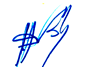 			(ลงชื่อ)                (นายแสน   ลือชา )                นายกองค์การบริหารส่วนตำบลปอ